2017 State of Louisiana Annual Action PlanExecutive Summary AP-05 Executive Summary - 24 CFR 91.200(c), 91.220(b)1.	IntroductionAs set forth in 24CFR Part 91, the U.S. Department of Housing and Urban Development (HUD) requires state agencies which administer certain HUD programs to incorporate their planning and application requirements into one master plan called the Consolidated Plan.  In Louisiana, the three state agencies participating in this consolidated planning process and the HUD-funded programs administered by each agency include the Division of Administration/Office of Community Development (Small Cities Community Development Block Grant Program), the Louisiana Housing Corporation (HOME Investment Partnerships Program, National Housing Trust Fund and Emergency Solutions Grants Program), and the Department of Health and Hospitals, Office of Public Health, STD/HIV Program (State Formula Housing Opportunities for Persons With AIDS (HOPWA) Program).The Consolidated Plan for the State of Louisiana is in effect from April 1, 2015 – March 31, 2019. The plan was developed through a comprehensive statewide effort that included a needs assessment leveraging existing data, input sessions and surveys, quantitative and qualitative assessments of current consumer housing needs and barriers to services, and consultations with housing and social service agencies, local governments, and other entities.  An update or action plan for the distribution of funds received in each of the subsequent four (4) program years is prepared and publicized annually.  Presented herein is the State of Louisiana’s FY 2017 Consolidated Annual Action Plan which identifies the method of distribution of FY 2017 funds under the HUD programs.  The resulting plan and document will be used to allocate Community Development Block Grant (CDBG), Emergency Solutions Grants (ESG), HOME Investment Partnership (HOME), National Housing Trust Fund (NHTF) and Housing Opportunities for People With AIDS (HOPWA) program funds within the State of Louisiana.2.	Summarize the objectives and outcomes identified in the Plan  This could be a restatement of items or a table listed elsewhere in the plan or a reference to another location. It may also contain any essential items from the housing and homeless needs assessment, the housing market analysis or the strategic plan.An assessment of the housing and homeless needs of the State of Louisiana is included in the FY 2015 – FY 2019 Consolidated Plan; the needs are substantial and complex. The State of Louisiana is extremely diverse in its racial and ethnic composition.  There are numerous areas across the state with concentrated populations, including African American, Hispanic, Asian, and others. In addition, the State has multiple and varying housing and non-housing challenges. These challenges vary substantially from region to region. The needs assessment and market analysis identified four priority needs:Lack of affordable housingLack of housing for special needs populationsIndividuals and families experiencing homelessnessBarriers to competitive and sustainable communitiesThe State of Louisiana will utilize these federal resources (CDBG, ESG, HOME, NHTF and HOPWA) and leverage other private and state resources to address these needs by:Increasing the number of affordable housing unitsIncreasing the number of affordable units for special needs populationsDecreasing the numbers of individuals and families experiencing homelessnessDecreasing the number of owner occupied units with housing problemsCreating competitive and sustainable communitiesThe State will work with many partners to accomplish these goals. These partners include units of local government, other state agencies, housing developers, CHDOs, nonprofit organizations, and various advocate groups.As the State continues its efforts regarding attaining these goals, it will also incorporate other specific strategies to help meet these goals. These include a plan to address the barriers to fair housing, a plan to end homelessness, measures to address lead based paint hazards, and anti-poverty measures.Please also see the section entitled "AP 20 - Annual Goals and Objectives".3.	Evaluation of past performance This is an evaluation of past performance that helped lead the grantee to choose its goals or projects.The information below is for HOME, ESG, CDBG, and HOPWA for the 2015 Program Year (April 1, 2015 to March 31, 2016) hereafter referred to as FY 2015.  There was no allocation of National Housing Trust Fund (NHTF) for the 2015 program year. The grant agreement regarding the FY 2016 NHTF to the State of Louisiana was signed on February 17, 2017.CDBG - Program regulations require that no less than seventy percent of the aggregate of the fund expenditures shall be for activities that meet the national objective of benefiting low and moderate income persons. The State exceeded this percentage as 100% of the non-administrative funds awarded were used for activities that benefited low and moderate income persons. Overall, the FY 2015 LCDBG monies awarded as of March 31, 2016, benefited 42,896 persons of which 26,327 or 61.37% were of low and moderate income.  HUD requests that states annually request funds on their letters of credit in an amount at least equal to its annual grant, and to eventually reach a ratio of the unexpended grant balance (just prior to the receipt of the next grant award) to the most recent annual grant amount of not more than 2.5 and to try to achieve 2.0 or less.  The State's ratio of unexpended funds to its grant amount was 1.36.  The Office of Community Development met and will continue to strive to maintain the expenditure goals established by HUD.  It is required that each state obligate and award 95% of the non-administrative annual allocation within twelve months of the grant award.  Within the twelve month period, the State had obligated and announced 102.5% of its non-administrative funds.  The percentage exceeded 100 percent due to the award of $46,665.62 in program income funds.HOME: The one year goals set for HOME funded programs were based on the available resources, funding commitments and historical construction development trends.   In addition, the State affordable housing goals and funding priorities were based on housing needs that are supported by market data.  The State continue monitoring the progress of projects that have been funded but not closed and those underway but delayed due to various plausible reasons. The "CR -20 Affordable Housing 91.520 (b) section of the FY 2015 Consolidated Annual Performance and Evaluation Report (CAPER) provides a complete summary of the goals and accomplishments.  The referenced section may be viewed at: http://www.doa.la.gov/ocd/CAPER/CAPER%2028-07-2015.pdf.HOPWA:  The overall housing goal of the State Formula HOPWA Program is to increase the availability and accessibility of appropriate and affordable housing options for persons who are HIV-infected in order to prevent homelessness.  This goal is achieved through a mix of community based initiatives in the largely rural areas outside of the New Orleans and Baton Rouge metropolitan areas.  A total of 497 persons living with HIV and 116 family members (overall total = 613) persons were assisted with HOPWA funding during the 2015 reporting period.  As in previous years, the majority of program participants (55%, n=340) sought assistance for Short Term Rent, Mortgage or Utility assistance (STRMU), with 122 persons (20%) accessing Tenant Based Rental Assistance (TBRA), 19 persons (3%) placed in transitional/short term units and 16 (3%) receiving Permanent Housing Placement Services (PHPS).4.	Summary of Citizen Participation Process and consultation process Summary from citizen participation section of plan.CDBG: The State held a public hearing on June 9, 2016 at the Louisiana Housing Corporation for the purpose of obtaining views on community development and housing needs throughout the state. A notice of the hearing was published in the May 23, 2016 issue of The Advocate. Written invitations were mailed to all interested parties for all four programs. Comments were accepted at the hearing, and could be submitted through June 24, 2016. Following the public hearing and comment period, the proposed FY 2017 Consolidated Annual Action Plan was drafted after taking all comments into consideration.Consultations:CDBG - The Office of Community Development surveyed all potential applicants for LCDBG throughout the State. The survey gathered information regarding community and parish priorities and perceived needs. The anticipated outcomes of the survey are: a) prioritization of LCDBG basic eligible activities, b) prioritization of public facilities (infrastructure) projects, c) prioritization of fund distribution by program category, d) maximum grant amounts needed by type of project, e) amount to be allowed for local administrative costs, and f) suggestions for improving the LCDBG program. Also, a public hearing was held and followed by a comment period to receive additional input.HOME and ESG - A FY 2017 Consolidated Plan Input Session was held in June 9, 2016. Thirteen individuals participated including participation from:Private and public housing providersHomeless service and prevention providersNonprofit and government service providersAdvocatesThe input sessions focused on gathering feedback on priorities and strategies to address the homelessness, housing and community development needs in the State.In addition to the efforts noted above, a statewide needs assessment survey was administered to low income persons living with HIV during the summer of 2015 to document the needs (met and unmet) of this population in order to assist with planning for both State Formula HOPWA- and Ryan White-funded services to be available in 2017.NHTF:  The state held a public hearing on June 9, 2016 in conjunction with the FY 2015 CAPER and FY 2017 Annual Action Plan to solicit comment regarding the development of the FY 2016 National Housing Trust Fund Allocation Plan.  The final plan summary was emailed to all known interested parties and the summary was published in the major newspapers of the state on June 22, 2016.  A summary of the Citizen Participation Process and consultation is included in the FY 2016 Louisiana National Housing Trust Fund Allocation Plan.5.	Summary of public commentsThis could be a brief narrative summary or reference an attached document from the Citizen Participation section of the Con Plan.CDBG comments received: 
A commenter suggested that CDBG funding should be used for multi-family housing and rental.Another commenter suggested that the Office of Community Development should invest at least 20% of its allocation of CDBG funds for affordable housing and that a portion of CDBG funds should be awarded to rural housing. HOME comments received: 
A commenter stated concern about the prioritization of funding rural housing over urban housing taking place at the state level.Another commenter suggested the use of HOME funds for multifamily housing and rental assistance to address the need of housing for re-entry citizens; inclusive of supportive services. Another commenter suggested that the Office of Community Development should invest at least 20% of its allocation of CDBG funds for affordable housing and that a portion of CDBG funds should be awarded to rural housing. NHTF comment received: 
A commenter recommended that all of the housing trust fund monies be earmarked for rural development, if possible. It was also stated that the amount directed to homeownership should be maximized through a soft-second program which is needed to reduce mortgage debt for low-income potential home buyers.No comments were received for ESG or HOPWA.6.	Summary of comments or views not accepted and the reasons for not accepting themCDBG - These commenters' suggestions will not be incorporated into the Action Plan.  All housing programs were moved and are currently administered by the Louisiana Housing Corporation. Further, the surveys conducted by the Office of Community Development did not identify housing as a priority for the local governments.HOME and NHTF- All comments were accepted; HOME and National Housing Trust Fund responses are provided in the HOME Investment Partnerships Program-NHTF Attachment as Appendix A.There were no comments specific to State Formula HOPWA or ESG.7.	SummaryIf there are comments regarding either NHTF or HOME Investment Partnerships Program, please see Attachments (Attachment A).Based on the State's past performance, experience of staff, citizen participation and consultation input from all interested parties, the State of Louisiana has drafted the proposed FY 2017 Annual Action Plan.PR-05 Lead & Responsible Agencies - 91.300(b)1.	Agency/entity responsible for preparing/administering the Consolidated PlanThe following are the agencies/entities responsible for preparing the Consolidated Plan and those responsible for administration of each grant program and funding source.Table 1 – Responsible AgenciesNarrativeThe three state agencies participating in the consolidated planning process and the HUD-funded programs administered by each include the Division of Administration/Office of Community Development (Small Cities Community Development Block Grant Program), the Louisiana Housing Corporation (HOME Investment Partnerships, National Housing Trust Fund and Emergency Solutions Grant Programs), and the Louisiana Department of Health (LDH)/Office of Public Health (OPH) STD/HIV Program (SHP) Housing Opportunities for Persons With AIDS (HOPWA) program.  The lead agency for the Consolidated Planning Process and the Consolidated Plan is the State of Louisiana's Division of Administration/Office of Community Development.The primary objective of the Louisiana Community Development Block Grant (LCDBG) Program is to provide assistance to units of general local government in non-entitlement areas for the development of viable communities by providing a suitable living environment and expanding economic opportunities, principally for persons of low and moderate income. The HOME Program objectives are: to expand the supply of decent and affordable housing for low and very low income persons, to stabilize the existing deteriorating homeowner occupied and rental housing stock through rehabilitation, to provide financial and technical assistance to recipients/sub-recipients (including the development of model programs for affordable low income housing), to extend and strengthen partnerships among all levels of government and the private sector (including for-profit and nonprofit organizations) in the production and operation of affordable housing). The intent of the National Housing Trust Fund is to increase and preserve the supply of decent, safe, sanitary, and affordable housing, primarily rental housing, for extremely low-income and very low-income households. The purpose of the Emergency Solutions Grants (ESG) Program is to help local governments and community organizations to improve and expand shelter facilities serving homeless individuals and families, to meet the costs of operating homeless shelters, to provide essential services, and to perform homeless prevention and rapid re-housing activities. The purpose of the Housing Opportunities for Persons with AIDS (HOPWA) Program is to provide localities with the resources and incentives to devise and implement long term comprehensive strategies for meeting the housing needs of persons with acquired immune-deficiency syndrome (AIDS) that will prevent instances of homelessness among this population.  Unstable housing and homelessness decrease the ability of persons living with HIV to achieve or maintain viral suppression, which could lead to less optimal health outcomes for the client as well as increased opportunities for HIV transmission to potential partners.Consolidated Plan Public Contact InformationCDBG: Division of Administration, Office of Community Development (Lead Agency)Traci WattsP.O. Box 94095Baton Rouge, LA 70804-9095traci.watts@la.govHOME and NHTF: Louisiana Housing CorporationRobert McNeese2415 Quail Dr.Baton Rouge, LA 70808rmcneese@lhc.govESG: Louisiana Housing CorporationWinona Connor2415 Quail Dr.Baton Rouge, LA 70808wconnor@lhc.la.govState Formula HOPWA: Louisiana Department of Health (LDH), Office of Public Health (OPH) - STD/HIV Program (SHP)Kira Radtke Friedrich, Services Manager1450 Poydras Street, Suite 2136New Orleans, LA 70112kira.radtke@la.govAP-10 Consultation - 91.110, 91.300(b); 91.315(l)1.	IntroductionCDBG - The Office of Community Development surveyed all potential applicants for LCDBG throughout the State. The survey gathered information regarding community and parish priorities and perceived needs. The anticipated outcomes of the survey are: a) prioritization of LCDBG basic eligible activities, b) prioritization of public facilities (infrastructure) projects, c) prioritization of fund distribution by program category, d) maximum grant amounts needed by type of project, e) amount to be allowed for local administrative costs, and f) suggestions for improving the LCDBG program. Also, a public hearing was held and followed by a comment period to receive additional input.State Formula HOPWA - The Office of Public Health within the Louisiana Department of Health (LDH) partners with community-based organizations and clinical providers that offer medical care and supportive services to persons living with, or at risk of acquiring HIV disease. These groups assist in the development of the Statewide Coordinated Statement of Need (SCSN) and the Louisiana HIV Strategy for Integrated Prevention and Care, which allows input regarding the allocation of all resources of funding.  Additionally, the State conducts a Needs Assessment survey of HIV infected persons every two or three years to assess their met and unmet needs related to housing, medical care, and supportive services.HOME and NHTF: The Louisiana Housing Corporation (LHC) through a cooperative endeavor agreement engaged the Louisiana State University Public Administration Institute to conduct a statewide housing needs assessment.  Phase one of the housing needs assessment may be viewed at:  http://www.lhc.la.gov/assets/docs/HousingNeedsAssessmentReduced.pdf.  The anticipated outcomes are: a) an assessment of various housing and community development needs, b) prioritization of the distribution of HOME and NHTF funds according to the identified housing needs and eligible program activities, c) suggestions for improving the HOME and NHTF programs.The LHC also conducts monthly meeting regarding housing programs and activities that are widely publicized and open to the public in addition to participation in community meetings and forums.   The LHC provided technical workshops for developers, nonprofit entities, commercial lending institutions, public housing authorities, and local governments in order that those entities would have opportunities to provide dialogue and data that are useful in assessing and prioritizing the housing, homeless and community development needs of the state.  A public hearing was also held in Baton Rouge on June 9, 2016 and followed by a comment period to receive additional input. All required agency types were contacted.Provide a concise summary of the state's activities to enhance coordination between public and assisted housing providers and private and governmental health, mental health and service agenciesState Formula HOPWA - The Office of Public Health STD/HIV Program does not work with units of local government. Instead, project sponsors demonstrating an ability to address the housing needs of low income persons living with HIV disease are selected during a competitive Request for Proposals (RFP) process.  The successful proposers (i.e., project sponsors) are contractually required to develop both formal and informal collaborations with other housing providers in their jurisdiction, as well as private and government-funded community partners that provide medical, housing, mental health and supportive services to address the clients' needs and assist the eligible program participants to access and be maintained in HIV-related medical care.Describe coordination with the Continuum of Care and efforts to address the needs of homeless persons (particularly chronically homeless individuals and families, families with children, veterans, and unaccompanied youth) and persons at risk of homelessnessThe state and the local communities are working to address the needs of homeless across Louisiana.  The state homeless plan Ma Maison identifies the state priorities on ending homelessness in Louisiana.  The goals set were adopted from the federal plan established by the United States Interagency Council on Homelessness' Opening Doors are:Ending chronic homeless by 2016prevent and end homelessness among veterans by 2015prevent and end homelessness for families, youth and children by 2020Set a path to ending all types of homelessnessDescribe consultation with the Continuum(s) of Care that serves the State in determining how to allocate ESG funds, develop performance standards for and evaluate outcomes of projects and activities assisted by ESG funds, and develop funding, policies and procedures for the operation and administration of HMISThe state coordinates with the CoC’s when determining how to allocated ESG funding.   The state consults with each CoC when making funding decisions and reviews the local homeless needs to ensure that the funding is best utilized to maximize services to those experiencing homeless.   2.	Agencies, groups, organizations and others who participated in the process and consultationsTable 2 – Agencies, groups, organizations who participatedIdentify any Agency Types not consulted and provide rationale for not consultingCDBG - Local governments (entitlements) that are not eligible for LCDBG funding were not contacted. LCDBG focused on the priorities and perceived needs of those local units of government eligible to receive its funding.Other local/regional/state/federal planning efforts considered when preparing the PlanTable 3 - Other local / regional / federal planning effortsAP-12 Participation - 91.115, 91.300(c)1.	Summary of citizen participation process/Efforts made to broaden citizen participationSummarize citizen participation process and how it impacted goal-settingThe State held a public hearing on June 9, 2016 at the Louisiana Housing Corporation for the purpose of obtaining views on community development and housing needs throughout the state. A notice of the hearing was published in the May 23, 2016 issue of The Advocate.Written invitations to attend the public hearing were mailed to all interested parties for all five programs. Comments were accepted at the hearing, and could be submitted through June 24, 2016. Following the public hearing and comment period, the proposed FY 2017 Consolidated Annual Action Plan was drafted after taking all comments into consideration.A notice of the availability of the proposed plan was published in The Advocate.  A memorandum announcing the availability of the proposed plan was sent to interested parties for the programs.  Copies of the proposed plan could be reviewed in the offices of any of the three state agencies involved.  The proposed plan has also been available for viewing and copying on the internet (http://www.doa.la.gov/Pages/ocd/CDBG/about_lcdbg.aspx). Written comments on the proposed plan were accepted from June 30, 2017 through July 31, 2017.  No comments were received by any of the agencies.Citizen Participation OutreachTable 4 – Citizen Participation OutreachAP-15 Expected Resources – 91.320(c)(1,2)IntroductionThe FY 2016 funding allocations for each program area are as follows:  Community Development Block Grant Program (CDBG) - $19,892,244, HOME Investment Partnerships Program - $6,897,534, National Housing Trust Fund (NHTF) - $3,000,000, Emergency Solutions Grants (ESG) Program - $2,298,246, and Housing Opportunities for Persons with AIDS (HOPWA) Program - $1,314,327.  The primary needs of the State which are addressed by these HUD-funded programs are infrastructure, housing and tenant based rental assistance.  The majority of the CDBG funds address infrastructure and other community development needs.  The primary focus of the other programs is in the area of housing.Anticipated ResourcesTable 1 - Expected Resources – Priority TableExplain how federal funds will leverage those additional resources (private, state and local funds), including a description of how matching requirements will be satisfiedCDBG: While a match is not required for LCDBG, funds available through LCDBG are leveraged with other federal, state and local government funds. The additional funds are primarily used for administration and planning of projects, property acquisition and a portion of project construction costs.HOME:   Funds available through these programs are usually leveraged with the resources from commercial lenders, cooperative, or other private lenders. HOME funds may be combined or leveraged with other sources of funds to make housing more affordable for low-income households. Specifically, the Louisiana Housing Corporation is able to leverage HOME Funds with the Department of Energy Weatherization funds, Mortgage Revenue Bonds, National Housing Trust Funds and Low-Income Housing Tax-Credits. Other resources through the Governor's Office of Women's Services and private nonprofit organizations should leverage additional resources to support the integration of supportive services. The State will support funding applications by any other entity which will assist in the delivery of housing and housing support services. The Louisiana Housing Corporation will fulfill the HOME Program requirement of a matching contribution relative to its drawn amount of HOME Program funds through the following sources:Cash or cash equivalents from a non-federal source;Value of waived taxes, fees or charges associated with HOME projects;The present value of interest reductions of below-market-rate loans, where a project also receives HOME assistance;State general revenue funds that are contributed to housing projects assisted with HOME funds and meet the HOME affordability requirements;Value of donated land and real property;Cost of infrastructure improvements associated with HOME projects;A percentage of the proceeds of single- or multi-family housing bonds issued by state, state instrumentality or local government;Value of donated materials, equipment, labor and professional services;Sweat equity;Direct costs of supportive services to residents of HOME projects;Direct cost of homebuyer counseling to families purchasing homes with HOME assistance; andAny other match contribution as specified in 24 CFR 92.220.Additionally, the State will continue to carry forward excess match credit to the next federal fiscal year.ESG: The Louisiana Housing Corporation requires all ESG funded programs to secure matching funds in an amount at least equal to its ESGP grant amount.  All programs must compile and document the match requirements per the HUD regulations 24 CFR 85.24. State Formula HOPWA: Although a match is not required for State Formula HOPWA funds, federal Ryan White Part B and ADAP Earmark resources will be leveraged to increase the impact of HOPWA activities, as well as local dollars that have been garnered by the project sponsors to increase the depth and breadth of the HOPWA services. National Housing Trust Fund (NHTF): The statute does not have a match requirement for NHTF. The statute does include, as one priority factor, that states and sub-grantees should consider the extent to which a project will make use of non-federal funding when allocating NHTF dollars.  NHTF may be leveraged with resources from commercial lenders, cooperative, other private lenders, HOME funds, Mortgage Revenue Bonds, and Low-Income Housing Tax-Credits. Other resources through the Department of Children and Family Services, Department of Health and Hospitals and private nonprofit organizations should leverage additional resources to support the integration of supportive services. The State will support funding applications by any other entity which will assist in the delivery of housing and housing support services.If appropriate, describe publically owned land or property located within the jurisdiction that may be used to address the needs identified in the planCDBG: Local government properties may be used for certain infrastructure improvements for items such as utility lines, water wells, booster stations, pump stations, etc.Annual Goals and ObjectivesAP-20 Annual Goals and Objectives – 91.320(c)(3)&(e)Goals Summary Information Table 2 – Goals SummaryGoal DescriptionsAP-25 Allocation Priorities – 91.320(d)Introduction: The FY 2017 funding allocations for each program area are estimated to be as follows: CDBG - $19,678,475, HOME - $6,897,534, NHTF - $3,000,000, ESG - $2,298,246, and HOPWA - $1,538,818. The primary needs of the State which are addressed by these HUD-funded programs are infrastructure and housing. The majority of the CDBG funds address infrastructure needs; however, CDBG funds are also allocated to address other community development needs. The primary focus of the other programs is in the area of housing. The State of Louisiana seeks to improve the lives of its residents by:Increasing the number of affordable housing unitsIncreasing the number of affordable units for special needs populationsDecreasing the numbers of individuals and families experiencing homelessnessDecreasing the number of owner occupied units with housing problemsCreating competitive and sustainable communitiesThe State will work to achieve these goals through:Leveraging of resources to support effective community programs working toward these goalsDeveloping strategic partnerships to address barriers to achieving these goalsProviding planning, coordination, and management of strategies to meet these goalsFunding Allocation PrioritiesTable 3 – Funding Allocation PrioritiesReason for Allocation PrioritiesCDBG: The funds are allocated based on a combination of historic use and the results of LCDBG's survey of eligible local units of government which gathered information regarding community and parish priorities and perceived needs. A public hearing was also held and followed by a comment period to receive additional input regarding the use of CDBG funds. HOME and NHTF: The Louisiana Housing Corporation (LHC) conducted a statewide housing need assessment through a cooperative endeavor agreement with the Louisiana State University Public Administration Institute.   Phase one of the housing need assessment may be viewed at: http://www.lhc.la.gov/assets/docs/HousingNeedsAssessmentReduced.pdf.   The assessment and comments from public hearings with regards to the planned use of HOME and NHTF funds are used to assist the state in the prioritization of the distribution of HOME and NHTF funds among eligible program activities.  It is anticipated that 10% of the allocation from the HOME and NHTF will be used for administrative purposes.State Formula HOPWA: In order to prevent homelessness of low income persons living with HIV disease, the STD/HIV Program has allocated all of the program resources to Tenant Based Rental Assistance (TBRA), Short Term Rent/Mortgage/Utility (STRMU) assistance, Transitional/Short Term Facilities/Units, Permanent Housing Placement Services (PHPS) and Resource Identification (RI) in order to place eligible clients in appropriate and affordable rental housing.ESG- The state continues to provide funding to homeless programs statewide.  In an effort to reduce homelessness statewide the state's priority is to rapidly re-house homeless individuals and families and to reduce the amount of time an individual or family is homeless.  The funding is utilized to support homeless shelters in efforts to immediately house those individual and families that are literally homeless.How will the proposed distribution of funds will address the priority needs and specific objectives described in the Consolidated Plan?CDBG: The proposed distribution of funds is responsive to LCDBG's survey results and comments received from local units of government regarding community and parish priorities and perceived needs. All of the priority needs and specific objectives related to the LCDBG program funding address the public infrastructure goals and the objectives of suitable living environments which are accessible, available, affordable and sustainable. HOME and NHTF: The proposed distribution of HOME and NHTF funds address the affordable housing needs of the state as identified in the Housing Needs Assessment and the Market Analysis sections of the Consolidated Plan. HOME and NHTF funds are equitably distributed through a competitive and non-competitive funding application method to address the priority of needs as identified in the Consolidated Plan that are supported by an assessment of neighborhood market demands during the application process. The objective is the production and preservation of decent affordable housing. The specific objectives are as follow:Increasing the number of affordable housing units, Increasing the number of affordable units for special needs populations, Decreasing the numbers of individuals and families experiencing homelessness, Decreasing the number of owner occupied units with housing problems, Creating competitive and sustainable communitiesState Formula HOPWA: All resources from this award will go toward 1) decreasing the number of individuals living with HIV and their families that experiencing homelessness, 2) increasing the number of affordable units, and 3) increasing the number of affordable housing units for special needs populations.State Formula HOPWA funds will continue to support the operational costs of group living facilities that are dedicated to persons living with HIV who are unable to live independently or to live alone—or would simply prefer increased social support and interaction with others. Annual awards will be made to community based organizations for Resource Identification efforts to assist their staff develop or increase rental agreements with landlords and identify newly available housing that is affordable and appropriate for their clients. These community project sponsors will also receive funding for Short Term Rent Utility and Mortgage (STRMU) assistance in order to prevent eviction and/or a lack of essential utilities. Additionally, State Formula HOPWA resources will be dedicated to Permanent Housing Placement Services (PHPS) to assist low income persons living with HIV make deposits for essential utilities and/or first month’s/last month’s rent in order to increase independent living in units that are appropriate for the clients’ needs and sustainable communitiesIn each geographic region of the state, supportive services will be available through the Ryan White-funded programs in order to assist clients in navigating care systems and accessing the benefits that would most improve their health and their access to stable housing.The ESG Allocation will continue to make available resources in communities to assist those who are homeless or at risk of homelessness. The need for continuation of this service is evident by the Annual Point in Time Survey, and to continue the work being done to end homelessness across the state. The State LHC utilizes a geographic allocation formula for the distribution of the State's ESG funding to ensure that funding is made available to all regions of the state. The state funding will be awarded through a competitive process to applicants that describe and document the need.AP-30 Methods of Distribution – 91.320(d)&(k)Introduction: The State of Louisiana's FY 2017 Consolidated Annual Action Plan includes a separate method of distribution description for the four HUD programs administered by three state agencies. These methods of distribution are described below.Distribution MethodsTable 4 - Distribution Methods by State ProgramDiscussion: The methods of distribution for the four (4) HUD programs and the National Housing Trust Fund were designed as a result of the State's citizen participation process, and past experiences in program administration by the three agencies involved. The methods of distribution were each developed to assist state recipients and local governments in addressing basic services and housing needs of the citizens of the State of Louisiana.AP-35 Projects – (Optional)Introduction: HOME: HOME projects are awarded after the receipt of the annual HUD allocation.NHTF:  NHTF projects are awarded after the receipt of the annual award.State Formula HOPWA:  Project sponsors are awarded after the receipt of the annual allocation from HUD.ESG:  ESG projects are awarded after the receipt of the annual HUD allocation.CDBG:  An initial round of awards are made at the receipt of the annual HUD allocation and then throughout the program year.  The Annual Action Plan will be amended after all 2017 awards have been made.Table 5 – Project InformationDescribe the reasons for allocation priorities and any obstacles to addressing underserved needsHOME: The priority allocations of HOME funds are according to the housing and community development need assessment in the FY 2015-2019 Consolidated Plan, subsequent updates and comments from the community received during the various public input sessions.NHTF: The State of Louisiana plan to use FY 2017 NHTF program funds exclusively for rental housing to meet the priority needs identified by the state’s Consolidated Plan and to be consistent with the priorities in the QAP. This is due to the amount of available resources and the extremely low income targeting requirements of the NHTF program and the need for rental housing affordable to ELI households in the state.ESG: The priorities for the state are based on the priorities outlined in the U.S. Interagency Council on Homelessness Federal Strategic Plan to Prevent and End Homelessness- Opening Doors.  These priorities were adopted in the Louisiana State Plan to End Homelessness-Ma Maison.State Formula HOPWA:  The priorities for State Formula HOPWA are based primarily on the results of the bi-annual statewide Needs Assessment of low income persons living with HIV, client utilization of current HOPWA-funded programs and services, and the goals of the Louisiana HIV Strategy for Integrated Prevention and Care.AP-38 Project SummaryProject Summary InformationAP-40 Section 108 Loan Guarantee – 91.320(k)(1)(ii)Will the state help non-entitlement units of general local government to apply for Section 108 loan funds?NoAvailable Grant Amounts Acceptance process of applications AP-45 Community Revitalization Strategies – 91.320(k)(1)(ii)Will the state allow units of general local government to carry out community revitalization strategies?NoState’s Process and Criteria for approving local government revitalization strategiesAP-50 Geographic Distribution – 91.320(f)Description of the geographic areas of the state (including areas of low-income and minority concentration) where assistance will be directed HOME and NHTF:  HOME funds administered by the Louisiana Housing Corporation will be used statewide for all activities undertaken during this program year. Activities to increase first time home ownership opportunities with down payment and closing cost assistance through HOME funds will be promoted statewide in metropolitan and non-metropolitan areas through local and statewide media mediums. The Single Family Mortgage Revenue Bond Program is administered through a network of participating financial institutions that are accessible statewide. LHC will seek to expand the number of participating financial institutions in order to increase the number of branch locations accepting mortgage applications throughout the State.All multi-family rental new construction, acquisition and/ or rehabilitation and homeowner rehabilitation activities engaged in by the State for extremely low, very low and low income households through the use of HOME and NHTF Program funds will be geographically dispersed throughout the State, with special focus given to non-entitlement rural areas. The State’s plan does not target any specific area of the State in connection with its overall investment plan for these priorities. However, with regards to homeowner rehabilitation, priority is given to households at or below 60% of the HUD adjusted AMI and households with special need households. NHTF program funds will be used for projects that target extremely low-income and very low-income households.  If Tenant Based Rental Assistance is offered, it will be made available on a statewide basis.ESG:  The state's ESG funding will be awarded statewide utilizing a geographic allocation formula for distribution. Based on national and state studies linking homelessness to conditions of poverty, regional ESG allocations are formulated based on factors for poverty (very low income) populations in the parishes of each region according to U.S. Census Bureau data. Within each region, grant distribution shall be conducted through a competitive grant award process.LCDBG: The State's CDBG Program serves all of the non-entitlement areas of the state through a competitive grant process. The low-moderate income populations and minority populations are distributed throughout that service area. Therefore, Louisiana does not set geographic priority areas for its CDBG Program. State Formula HOPWA: These resources will be dedicated to preventing homelessness among low income persons living with HIV who reside in the parishes of the state outside of the New Orleans and Baton Rouge MSAs. These parishes are predominantly rural, with high rates of poverty and limited affordable or appropriate housing stock. African Americans bear a disproportionate burden of HIV disease in Louisiana and continue to be the majority (greater than 60%) of the recipients of services and assistance through State Formula HOPWA funding.Geographic DistributionTable 6 - Geographic Distribution Rationale for the priorities for allocating investments geographically LCDBG: The State determined that combined data regarding population density, existence of low-moderate households, and racial concentrations in the non-entitlement areas revealed a distribution of need with no significant concentrations. Additionally, approximately 90% of the available funds are awarded through a competitive grant application process which requires that the applicant met at least one of the three HUD national objectives in order to be considered for funding.HOME and NHTF:   An assessment of the housing and homeless needs of the State of Louisiana is included in the FY 2015 – FY 2019 Consolidated Plan; the needs are substantial and complex. The State of Louisiana is extremely diverse in its racial and ethnic composition, and there are numerous areas across the state with concentrated populations, including African American, Hispanic, Asian, and others. In addition the state has multiple and varying housing and non-housing challenges. These challenges vary substantially from region to region. Therefore, the State’s plan for FY 2017 does not target any specific area of the State in connection with its overall investment plan for these priorities. Funds will be geographically dispersed throughout the State, with special focus given to non-entitlement rural areas.NHTF:  NHTF funds will be distributed statewide along with Low Income Housing Tax Credits (LIHTC).   Funds will be awarded on a competitive basis to projects that address the priority housing needs as identified in the state’s Consolidated Plan, and the priorities established in the QAP in force at the time of application.  During the 2017 program year, the State will give preferences to projects located in: a) Qualified Census Tract, b) rural area (as defined by the QAP) and c) projects located in the Delta Parishes. ESG: The LHC intends to continue the use of a geographic allocation formula in the distribution of ESG funding to ensure that each region of the State is allotted a specified minimum of State ESG grant assistance for eligible ESGP projects. The population figures for census 2010 will be utilized for the 2017 funding. Based on national and state studies linking homelessness to conditions of poverty, regional ESG allocations are formulated based on factors for poverty (very low income) populations in the parishes of each region according to U.S. Census Bureau data.State Formula HOPWA: Resources are allocated geographically in accordance with the overall HIV burden reported for each of the seven DHH regions. Within each region, allocations to various activities are based on documented client need, the goals in the Louisiana HIV Strategy for Integrated Prevention and Care, and client responses to the Statewide Needs Assessment.DiscussionHOME and NHTF:  There are concentrations of poverty in every region of the state. The concentration varies based on local factors. Maps of the areas of poverty and minority concentration are identified in this plan as Areas of Poverty Concentration Map (Attachment B) and Areas of Minority Concentration Map (Attachment C).   The State of Louisiana’s method of distribution will select projects and proposals that are supported by a current market analysis as part of the application for funding process which identifies the need for each project within the context of local and regional needs.Affordable Housing AP-55 Affordable Housing – 24 CFR 91.320(g)Introduction: The follow table is the proposed budget for the use of FY 2017 HOME funds allocation and program income on hand as of 3/31/2017:Table 8 - One Year Goals for Affordable Housing by Support RequirementTable 9 - One Year Goals for Affordable Housing by Support TypeDiscussion: The following table is the proposed budget for the use of FY 2017 National Housing Trust Fund allocation for the State of Louisiana:With Louisiana receiving $3 million in National Housing Trust for FY 2017, it is estimated that the state will assist a minimum of four (4) projects resulting in approximately 16 units affordable of affordable housing for extremely low-income (ELI) households based on the maximum subsidy limits.  It is estimated that eight (8) will be new construction rental and eight (8) will be rehabilitation of rental units. The estimated number of NHTF units is included in the one year goals.  Written rehabilitation standards are included as Attachment - Appendix F. It is projected that the Flood Rapid Rehousing CDBG-DR program will serve 300 homeless and at-risk households with rental assistance in the first year. For The Flood Permanent Supportive Housing services for the CDBG-DR program is projected to serve 200 severely disabled households that are exiting institutions, experiencing homelessness or at risk of both with wrap around supportive services with linkages to affordable housing where necessary.AP-60 Public Housing - 24 CFR 91.320(j)Introduction: The State of Louisiana does not manage public housing authorities, as each have their own charter with HUD.Actions planned during the next year to address the needs to public housingThe State of Louisiana does not manage public housing authorities, as each have their own charter with HUD.  However, the state assist public housing authorities through providing to all PHAs a Certification of Consistency with the Consolidated and Annual Action Plan for their agency plan.  Specific requirements of the certification will address the following topics:   Compliance to Section 504   Participation in the Continuum of Care   Activity to alleviate homelessnessThe state will continue to provide appropriate resources to public housing authorities to modernize their public housing units or build new units through their Tax Credit Program or HOME allocation.Actions to encourage public housing residents to become more involved in management and participate in homeownershipThe local PHAs must adhere to this requirement; therefore, the state has no input.If the PHA is designated as troubled, describe the manner in which financial assistance will be provided or other assistance If HUD identifies a troubled public housing agency, the state will consider available options to provide resources and assistance to that agency.  The state will continue to provide appropriate resources to public housing authorities to modernize their public housing units or build new units through their Tax Credit Program or HOME allocation.  As of October 2016, the following public housing authorities were designated by HUD as "troubled":  the cities of Kenner, Leesville and New Iberia; the town of Lake Providence and St. John the Baptist Parish.Discussion: AP-65 Homeless and Other Special Needs Activities – 91.320(h)IntroductionThe state has taken an active approach in addressing the needs of the homeless and is working toward eradicating homelessness in Louisiana.  The LHC has worked to establish the Louisiana Housing and Transportation Planning Commission to address the needs of the state’s most vulnerable citizens.  This commission has adopted Louisiana’s Ten Year Plan to End Homelessness-known as Ma Maison (My Home).  This plan modeled after the federal plan United States Interagency Council Opening Doors, sets the following goals:Prevent and end homelessness among Veterans by 2016;Finish the job of ending chronic homelessness by 2017;Prevent and end homelessness for families, youth and children by 2020;Set a path to ending all types of homelessness  The LHC, in partnership with the HTPCC and other state agencies will work with the Continuums of Care, nonprofit agencies and other identified stakeholders to achieve the goals of ending homelessness in Louisiana.  Ending homelessness means that every community has a system in place to quickly respond to those experiencing homelessness and to quickly rehouse them.Describe the jurisdictions one-year goals and actions for reducing and ending homelessness includingReaching out to homeless persons (especially unsheltered persons) and assessing their individual needsThroughout the state each CoC’s works to coordinate homeless services within their communities.   All CoC’s have adopted Vulnerability Index and Service Prioritization Decision Assistance Tool (VI-SPDAT) assessment tool and a statewide definition of housing first to provide coordinated assessment and identify and address the individual's needs. Addressing the emergency shelter and transitional housing needs of homeless personsEmergency Shelters provide a vital need in our communities, providing immediate housing options for individuals and families. LHC continues to allocate a large portion of ESG funding to the emergency shelter component. While there is a priority to allocate ESG funding for RRH activities, the state recognizes the need to continue to fund homeless shelters statewide.  LHC will continue to work closely with the homeless shelters statewide to address the needs of the homeless population. Helping homeless persons (especially chronically homeless individuals and families, families with children, veterans and their families, and unaccompanied youth) make the transition to permanent housing and independent living, including shortening the period of time that individuals and families experience homelessness, facilitating access for homeless individuals and families to affordable housing units, and preventing individuals and families who were recently homeless from becoming homeless againThe LHC has worked to align the resources by prioritizing the use of Rapid Re-housing (RRH) with ESG funding.    With the focus on RRH the length of time an individual or family spends in homelessness should be decreased, as well as giving them access to sustainable affordable housing options.  The LHC will continue to work with the COC’s and providers to align resources in their communities to maximize the services being made available to homeless and at risk of homelessness populations.Rapid re-housing has become a tool utilized to provide services that allow for a family or individual to exit homelessness and not return.   This model has help communities to decrease the number of homelessness.  The goal of rapid re-housing to assist those that are already homeless: either sleeping in places not meant for human habitation or a homeless shelter.  Rapid re-housing places a priority on moving a homeless family or individual experiencing homelessness into permanent housing as quickly as possible.  The participants are assisted with housing search and placement, rental and utility assistance and case management services, the services are individualized; however assistance is usually for a period of 4-6 monthsHelping low-income individuals and families avoid becoming homeless, especially extremely low-income individuals and families and those who are: being discharged from publicly funded institutions and systems of care (such as health care facilities, mental health facilities, foster care and other youth facilities, and corrections programs and institutions); or, receiving assistance from public or private agencies that address housing, health, social services, employment, education, or youth needsThe state continues to make provisions for agencies to utilize ESG funding to provide homeless prevention assistance when it is necessary to prevent a family from losing its housing and becoming homeless. The state and the HTPCC will continue to work to develop comprehensive discharge plans for the exit hospitals, jails, and prisons.  The LHC currently has a partnership with the Department of Children and Family Services to provide a tenant based rental assistance program for youth aging out of foster care.The Louisiana Permanent Supportive Housing (PSH) model combines deeply affordable rental housing with voluntary, flexible and individualized community-based services to assist people with the most severe and complex disabilities live successfully in the community. PSH is not a new model of housing. A significant body of research has proven that successful outcomes for people and cost savings to government are achieved through the PSH approach. Louisiana’s PSH goal is truly ambitious and far reaching. Rather than simply create 3,000 PSH units, Louisiana set out to create the nation’s first comprehensive PSH system that helps the state achieve several important policy objectives, including:• addressing chronic homelessness• reducing the unnecessary confinement of people with serious disabilities in nursing homes and other high-cost, restrictive settings• improving the state’s fragile behavioral health system through the implementation of evidence-based models of housing and servicesCurrently, LHC’s PSH funding includes:• 3,000 vouchers for severely disabled, including people in institutions, at risk of institutionalization, the homeless, and people at risk of homelessness• PSH $10 Million Continuum of Care Grant – Annual renewal funding to provide rental assistance to the homeless disabled population. • Project Based Voucher – A $20 million annual allocation when all 2,000 vouchers are leased.The Louisiana Housing Corporation recently received an $8.2 million Section 811 grant. This will allow the existing permanent sup portative program to be expanded statewide and creates 200 additional rental units. The application was leveraged with 125 tenant -based vouchers from three housing authority and $1,250,000 in Home TBRA funds. The program will be administered in partnership with the Department of Health and Hospitals.DiscussionThe Louisiana Department of Health recently received a CABHI grant from SAMSHA. The project Louisiana Chronic Homelessness Assistance and Treatment Services (LaCHATS) will provide substance abuse treatment and\or co-occurring disorder treatment, case management, peer support services, and other supportive services to person experiencing chronic homelessness. The project will focus on Baton Rouge, New Orleans, and Shreveport, the three areas of the state with the largest concentration on chronically homeless. The goal of the LaCHATS program is to reduce chronic homelessness by increasing access to permanent housing, engagement and retention in treatment for substance use or co-occurring disorders, and access to supportive services to maintain permanent housing and access to mainstream resources. The LHC partners with DHH to provide units of permanent supportive housing and services.AP-70 HOPWA Goals – 91.320(k)(4)AP-75 Barriers to affordable housing – 91.320(i)Introduction: HOME and NHTF:  According to the findings of a study entitled Out of Reach: 2016, “there is no state, metropolitan area or county where a person working full-time earning the prevailing minimum wage can afford a modest two bedroom apartment at the Fair Market Rent.” Fair Market Rents are an estimate of what a family moving today can expect to pay for a modest rental home, not what current renters are paying on average. The study was prepared by the National Low Income Housing Coalition and used HUD’s definition of “Fair Market Rent” to determine the hourly wage needed to pay for an average apartment in each state, county and metropolitan area. Statewide, the 2016 fair market rent for a two bedroom apartment was $822.  The federal minimum wage was $7.25 an hour and HUD guidelines state that people should not spend more than 30 percent of their gross income on housing. Millions of households cannot afford to pay for decent housing and very few people know the extent of this problem even in their own communities.In 2016, Louisiana workers would need to earn $15.81 per hour (statewide) or $12.04 (non-metropolitan Louisiana) to pay for an average two-bedroom apartment. This makes the State the thirtieth most affordable state (down from twenty-sixth in 2014) to live in regarding housing. Hawaii was ranked as the least affordable locality, with workers having to earn $34.22 per hour to pay for an average two-bedroom apartment.In non-metropolitan Louisiana, fair market rent for a two bedroom unit is $626. A minimum wage earner can afford a monthly rent of no more than $355. A worker earning minimum wage in non-metropolitan Louisiana would have to work forty eight hours per week, fifty-two weeks per year, in order to afford a two bedroom unit at fair market rent. Actions it planned to remove or ameliorate the negative effects of public policies that serve as barriers to affordable housing such as land use controls, tax policies affecting land, zoning ordinances, building codes, fees and charges, growth limitations, and policies affecting the return on residential investmentHOME and NHTF:  All agencies administering HUD programs in the state encourage, but cannot mandate, local governments to adopt policies, procedures, and processes that will reduce barriers to affordable housing.  These include land use controls, tax policies affecting land, zoning ordinances, building codes, fees and charges, growth limitations, and policies affecting the return on residential investment.  The state through the Louisiana Housing Corporation encourages partnerships between for-profit developers, non-profit organizations, local governmental units, commercial lending institutions and State and federal agencies in an effort to reduce barriers and garner community support for affordable housing. Discussion: AP-85 Other Actions – 91.320(j)Introduction: Actions planned to address obstacles to meeting underserved needsAll of the activities which will be funded under the State’s Community Development Block Grant Program (CDBG), HOME Investments Partnerships Program (HOME), National Housing Trust Fund (NHTF), Emergency Solutions Grants Program (ESG), and State Formula Housing Opportunities for Persons With AIDS Program (HOPWA) will address the goal of improving the living conditions of the State’s extremely low, very low, low and moderate income citizens in all regions of the State including underserved small cities and rural areas.  The NHTF is statutorily targeted to primarily assist extremely low income and very low income households.  NHTF will reduce the housing costs of extremely low and very low income families and increase the resources available to meet other consumer needs.  The State Formula HOPWA is specifically dedicated to preventing homelessness among low income persons who are living with HIV.  These individuals struggle with the stigma of their medical condition when seeking medical care, housing, employment and supportive services, in addition to the challenges that come with poverty.  State Formula HOPWA is an integral component of preventing homelessness in this target population.The HOME, NHTF, ESG, and State Formula HOPWA programs will assist in the provision of decent housing by improving existing housing units as well as expanding the availability of decent and attractive affordable housing.  The Louisiana Community Development Block Grant (LCDBG) Program will provide funding for infrastructure improvements which will improve the quality of life and raise the living standards of all of the citizens being served.  The LCDBG Program also allocates monies for the expansion of economic opportunities with the primary purpose of creating jobs which are accessible to low and moderate income persons.  Funds are available for local governments to loan to private for profit enterprises for specified industrial development uses and/or to use to make public improvements which support a private industrial expansion effort. Actions planned to foster and maintain affordable housingThe state allows all types of housing initiatives, so as to provide opportunities to units of local government to use housing funding in the manner most conducive to their needs.  HOME and CDBG funds may be used to provide grants to local governments to eliminate hazards that pose a threat to the health and safety of very low income and/or elderly/handicapped families who own and occupy substandard housing. NHTF will be used in combination with other available resources to increase the number of of affordable and available housing units for extremely low and very low income households (including homeless individuals and families) statewide.The state will continue to offer funding initiatives to for-profit developers, units of local government, experienced non-profit organizations and CHDOs interested in undertaking rental development across the state.  The goal is to use soft funds to expand the supply of affordable housing throughout the state; especially in non-entitlement areas.  Selection criteria points are awarded to projects evidencing the leverage of soft funds and local governmental funding and support.Community living facilities supported by State Formula HOPWA funding assess a rental charge of 30% of the tenant's income in order to provide both affordable and appropriate housing for low income individuals living with HIV.Actions planned to reduce lead-based paint hazardsThe lead-based paint regulations described in 24 CFR Part 35 require that the lead hazard evaluation and reduction activities be carried out for all proposed NHTF and HOME-assisted projects constructed before 1978.  Applications for rehabilitation funds for existing buildings constructed before 1978 must include a lead hazard evaluation by appropriate lead-certified personnel. In addition, if necessary, developers must provide relocation of any occupants from units or buildings where rehabilitation has the potential to create or disturb lead paint hazards. For owner-occupied rehabilitation projects using HOME assistance, a lead paint inspection will be required on pre-1978 homes. If lead paint is found, mitigation measures are required when the cost of mitigation and rehabilitation are within the per project limits established for the program.  The HOME program requires lead screening in housing built before 1978 for their Owner Occupied Rehabilitation Assistance Program. All State Formula HOPWA project sponsors must get a signed certificate from the landlord certifying that there is a working smoke detector and no lead based paint in a rental unit before a client's rent may be paid.The ESG funded homeless shelters are required to meet the Shelter and Housing Standards outlined in 24 CFR 576.403. Lead-based paint remediation and disclosure applies to all ESG-funded shelters and all rental units occupied by ESG participants.Actions planned to reduce the number of poverty-level familiesThe state CDBG, HOME, NHTF, ESG, SF HOPWA and other federal grants will continue to support programs and organizations that provide assistance and economic opportunities for homeless, extremely low, very low, low and moderate income persons and for populations with special needs. Funds will continue to be used to support subsidized housing, food and healthcare programs, and emergency services. The state will continue to use Weatherization Assistance Program and Low-Income Home Energy Assistance Program funds to assist low-income households to reduce energy costs; particularly the elderly, persons with a disability and households with children.  Increasing the energy efficiency of homes has been an effective mean to reduce the number of poverty-level families by increasing the amount of funds that may be used for other household needs.Actions planned to develop institutional structure The state through the work of the Governor’s Council on Homelessness are working to decrease the number of homeless individuals and families statewide by the enhancing agency partnerships and policy change.Additionally, the Council works to set goals and implement homeless programs an initiatives across the state.In the upcoming year the state will continue to work with communities to incorporate the objectives outlined in Ma Maison (Louisiana’s 10-year Plan to End Homelessness). This work will be includes:Ending chronic homelessnessEnding homelessness for unaccompanied youth under 25Ending homelessness among familiesThe state will continue to work with communities to ensure that every Continuum across the state has a plan to prevent homelessness, when possible. When homelessness can’t be prevented a plan to make the situation as brief as possible.CDBG did not identify gaps or weaknesses of the service delivery system for special needs populations and persons experiencing homelessness.The State Formula HOPWA grantee will continue to work with all project sponsors to promote strengths based case management and the development of care plans that are truly goal focused.  This will be done in order to increase the degree to which clients are able to achieve optimal health outcomes, increase the functions of daily living and even live independently.  Staff will also assure that all clients are referred to other community resources (Section 8, senior living, 1115i waiver programs, local housing authority initiatives, etc.) for appropriate housing assistance and affordable units.  These efforts will assure that State Formula HOPWA resources support those persons who are most in need and preserve resources for those clients newly entering the program and in need of the greatest number of resources. HOME:  The State will continue to promote the development and capacity of Community Housing Development Organizations (CHDOs) to develop, own and sponsor affordable housing projects.  The State also plans to continue its coordination with local banks, mortgage lenders, and financial institutions in the development of affordable housing and economic development projects. The State also recognizes that there are gaps in the service delivery system, particularly in rural areas.  This is due either to the limitations of service delivery systems available in these areas or the unwillingness of developers, financial institutions, local contractors, and local governments to participate in the housing assistance programs offered by the State.  The State will continue to make efforts towards expansion into these non-urbanized areas by offering incentives and training to willing service providers.Actions planned to enhance coordination between public and private housing and social service agenciesHOME:  The Louisiana Housing Corporation (LHC) will conduct several workshops on a statewide basis to provide information and technical assistance to local governmental units, nonprofit organizations, developers, lenders and real estate practitioners with emphasis on affordable housing programs and related issues.  The State has also executed a Memorandum of Understanding (MOU) with the U.S. Department of Agriculture Rural Development staff.  All affordable rental housing applications utilizing HOME funds are required to submit a certification that the local offices of HUD and Rural Development were contacted concerning the construction of the proposed project.  Developers must acknowledge in writing that the construction of the proposed project will not have an adverse impact on existing developments.Discussion: HOME: The selection criteria under the HOME, NHTF and Low Income Housing Tax Credits Programs have been and will continue to be structured to address Louisiana’s identified housing priorities and to provide for coordination with the Louisiana Department of Economic Development, U. S. Department of Agriculture Rural Development, and local housing authorities.  Bonus points may also be awarded to projects which are certified by associations representing the homeless, such as a regional Continuum of Care Organization that provides one or more buildings for homeless or other special needs persons within multi-building projects.Program Specific RequirementsAP-90 Program Specific Requirements – 91.320(k)(1,2,3)Introduction: LCDBG: The State strives to reallocate program income during the program year in which it is received. Therefore, it is anticipated that all program income received before the start of the next program year will be reprogrammed. The State does not anticipate receiving any funds from section 108 loan guarantees, surplus funds from urban renewal settlements, or from float-funded activities. The State has included the planned use of any CDBG grant funds returned to the line of credit in a prior statement or plan. In terms of overall benefit to persons of low-moderate income from CDBG funds, the State uses a one year consecutive time period coinciding with the State's established program year.Community Development Block Grant Program (CDBG) Reference 24 CFR 91.320(k)(1) Projects planned with all CDBG funds expected to be available during the year are identified in the Projects Table. The following identifies program income that is available for use that is included in projects to be carried out. Other CDBG Requirements HOME Investment Partnership Program (HOME) Reference 24 CFR 91.320(k)(2) A description of other forms of investment being used beyond those identified in Section 92.205 is as follows: The State of Louisiana utilizes only forms of investment that are included in Section 92.205 (b).A description of the guidelines that will be used for resale or recapture of HOME funds when used for homebuyer activities as required in 92.254, is as follows: Resale/or Recapture Provisions-  Federal regulations for the HOME Program specify certain requirements for resale restrictions or recapture provisions when HOME funds are used to assist with a homeownership purchase, whether the purchase is with or without rehabilitation.  These provisions are imposed for the duration of the period of affordability on all HOME- assisted homebuyer projects through a written agreement with the homebuyer.  Enforcement mechanisms are liens, deed restrictions, or covenants running with the land.  The HOME written agreement shall accurately disclose the resale or recapture provisions and the enforcement mechanism with the homebuyer before or at the time of sale.  The HOME assisted unit must be the principal residence of the homebuyer throughout the period of affordability.  The resale or recapture provisions (see Appendix D) are triggered by the non-owner occupancy (either voluntary or involuntary) of the HOME assisted unit or any transfer of title, during the HOME period of affordability. A description of the guidelines for resale or recapture that ensures the affordability of units acquired with HOME funds? See 24 CFR 92.254(a)(4) are as follows: The period of affordability is determined by the amount of the HOME fund investment in accordance with 24 CFR 92.254(a) (4); (see Appendix D).  To ensure affordability, the State will, at its option, impose either resale or recapture requirements conforming to the standards of 24 CFR 92.254. The minimum amount of HOME Funds authorized to be recaptured by the State shall be the principal amount of the blended first mortgage times the percentage of the principal amount of such loans representing HOME Funds, as specified in the Agency’s Arbitrage Certificate for the series of bonds which financed such loan.  In cases where the homebuyer assistance is provided through a CHDO or State Recipient or other non-profit directly using HOME funds that are not part of a bond issue, the State will apply the recapture provision during the period of affordability to HOME funds that are used to enable the homebuyer to purchase the unit. The Recapture period shall be that which is required by the federal regulations at the time the assistance was provided. Prior to the funding of homebuyer assistance, a written loan agreement will be required between the State (LHC) or its administrating sub-recipient (CHDO, State Recipient, etc.) and the homebuyer. The written agreement will specify all recapture provisions as well as all other applicable requirements of the program (see Appendix D). It shall be the policy of the State to prohibit the subordination of its lien interest on a property subsidized with HOME Funds unless the residual equity available after the new debt is placed on the property is sufficient to allow recapture of the HOME subsidy.  If the residual equity available is sufficient to allow for recapture, the State shall give written permission to the homeowner to allow for the refinancing.  During the period of affordability, no such homeowner will be permitted to refinance the property without the prior written approval of the State.  It shall be the policy of the State to use its authority to forgive a portion or all of a HOME-funded loan made through the Single Family Homebuyer Program with good reason, consistent with the HOME rules and regulations, and with the approval of the Executive Director of the Louisiana Housing CorporationPlans for using HOME funds to refinance existing debt secured by multifamily housing that is rehabilitated with HOME funds along with a description of the refinancing guidelines required that will be used under 24 CFR 92.206(b), are as follows: If the State of Louisiana uses HOME funds to refinance existing debt secured by multifamily housing, it will only be provided in accordance with section 92.206.  The State will not use FY 2017 HOME funds to refinance existing debt secured by multifamily housings.Emergency Solutions Grant (ESG) Reference 91.320(k)(3) Include written standards for providing ESG assistance (may include as attachment) Each Continuum of Care must develop written standards to ensure that ESG providers are coordinating services with the objective of assisting those persons experiencing homelessness to rapidly regain housing. All recipients of ESG funding must adhere to the local CoC standards.As part of the program requirements for implementation of the Emergency Solutions Grant Program, recipients are required develop policies and procedures for coordination of service delivery.If the Continuum of Care has established centralized or coordinated assessment system that meets HUD requirements, describe that centralized or coordinated assessment system. With the requirement from HUD to establish a centralized or coordinated assessment system, the state is worked with the Louisiana Network Data Consortium (LSNDC) and each CoC to development and implement an assessment tool. The assessment tool known as the Vulnerability Index Service Prioritization and Decision Assistance Tool (VI-SPDAT) is an effective tool designed to implement an effective approach to access and assessment. The tool will be incorporated into Servicepoint and all homeless service providers receiving funding will be required to use the VI-SPDAT assessment tool and enter the data into Servicepoint. This common assessment tool will be utilized by all Continuums. Access to services differs in each region however within a CoC everyone is assessed in the same manner and services are coordinated, therefore a client can present at any access point and be assessed for housing needs and placement.Applicants for the ESG Program shall be required to incorporate into their proposal plans a description of the “coordination and linkage of the proposed project with available community resources” and “the extent to which the proposed activities will complete the development of a comprehensive system of services which will provide a continuum of care to assist homeless persons to achieve independent living.”Identify the process for making sub-awards and describe how the ESG allocation available to private nonprofit organizations (including community and faith-based organizations). The State LHC shall continue use of a geographic allocation formula in the distribution of the State's ESG funding to ensure that each region of the State is allotted a specified minimum of State ESG grant assistance for eligible ESGP projects. The State will issue a request for proposals upon notification of the state ESG allocation, each jurisdiction electing to submit an application will solicit for proposals from the public. The local government or Continuum of Care can submit an application to the state for funding. Private and faith-based nonprofit organizations are eligible to apply for funding. All applications must demonstrate collaboration with local mainstream service providers and homeless provider groups. Competing applications for each region's allocated grant amounts will be evaluated and scored. Each governmental applicant will receive written notification of the award.Previous recipients of State Grant amounts are eligible to apply, however, expenditure patterns and deliverable performance will be reviewed in evaluating such applicant’s ability to implement and complete Program activities on a timely basis.Regional funding amounts for which applications are not received shall be subject to statewide competitive award to applicants from other regions and/or shall be reallocated among other regions in accordance with formulations consistent with regional allocation factors.If the jurisdiction is unable to meet the homeless participation requirement in 24 CFR 576.405(a), the jurisdiction must specify its plan for reaching out to and consulting with homeless or formerly homeless individuals in considering policies and funding decisions regarding facilities and services funded under ESG. In accordance with 24 CFR 576.405, the state requires all local governmental agencies selected for funding meet the homeless participation requirement. The state grants no exceptions to the regulation.Describe performance standards for evaluating ESG. LHC has implementing performance based contracts system allows the state to track program performance both positive and negative. Performance-based contracting methods are intended to ensure that required performance quality levels are achieved and that total payment is related to the degree that services performed or outcomes achieved meet contract standards. The performance based contract will motivate contractors to perform at optimal levels and to encourage contractors to increase efficiency and maximize performance.The ESG performance standards are based on the programs activities. The state works diligently with providers to ensure quality level data is entered into HMIS, producing quality data reports. The programs are continually evaluated for performance based on number of clients and services and expenditure rates.AttachmentsGrantee Unique Appendices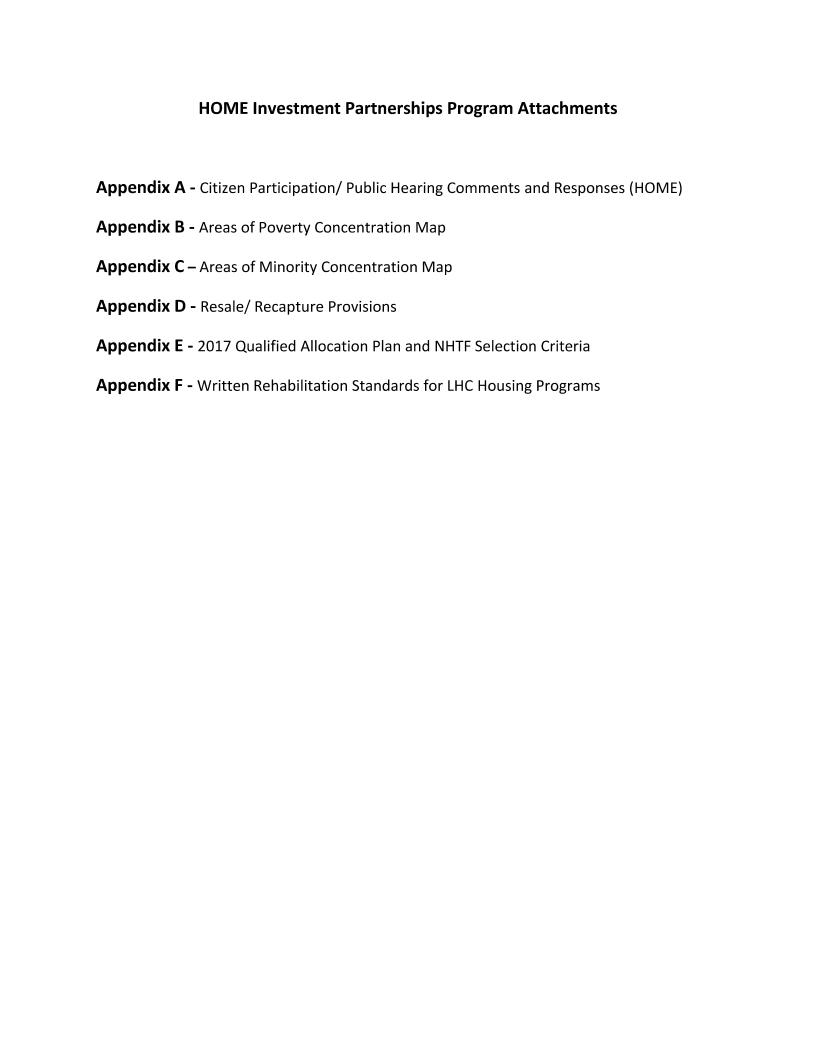 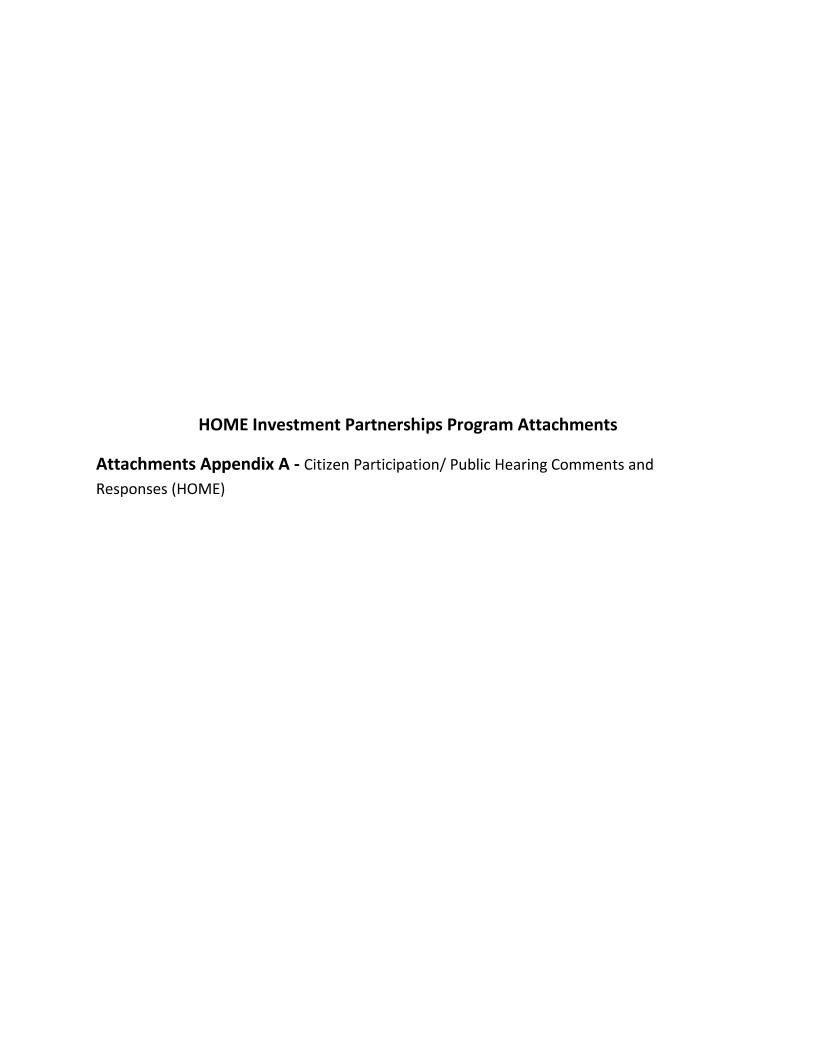 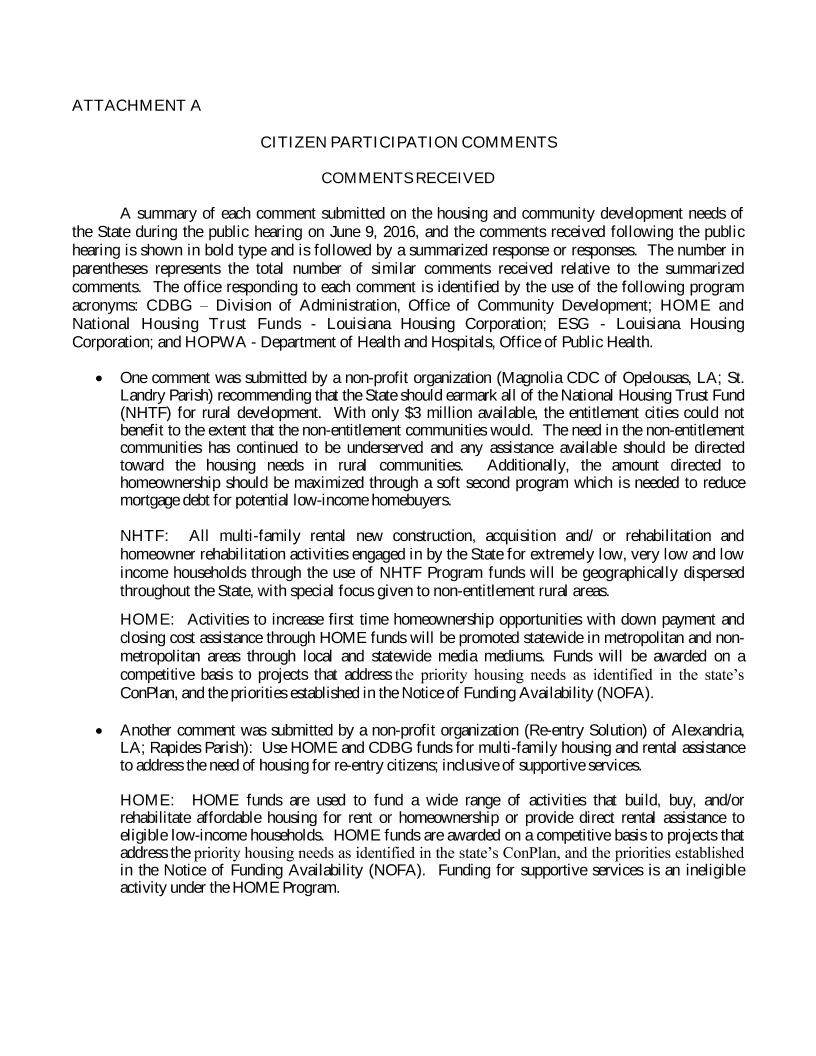 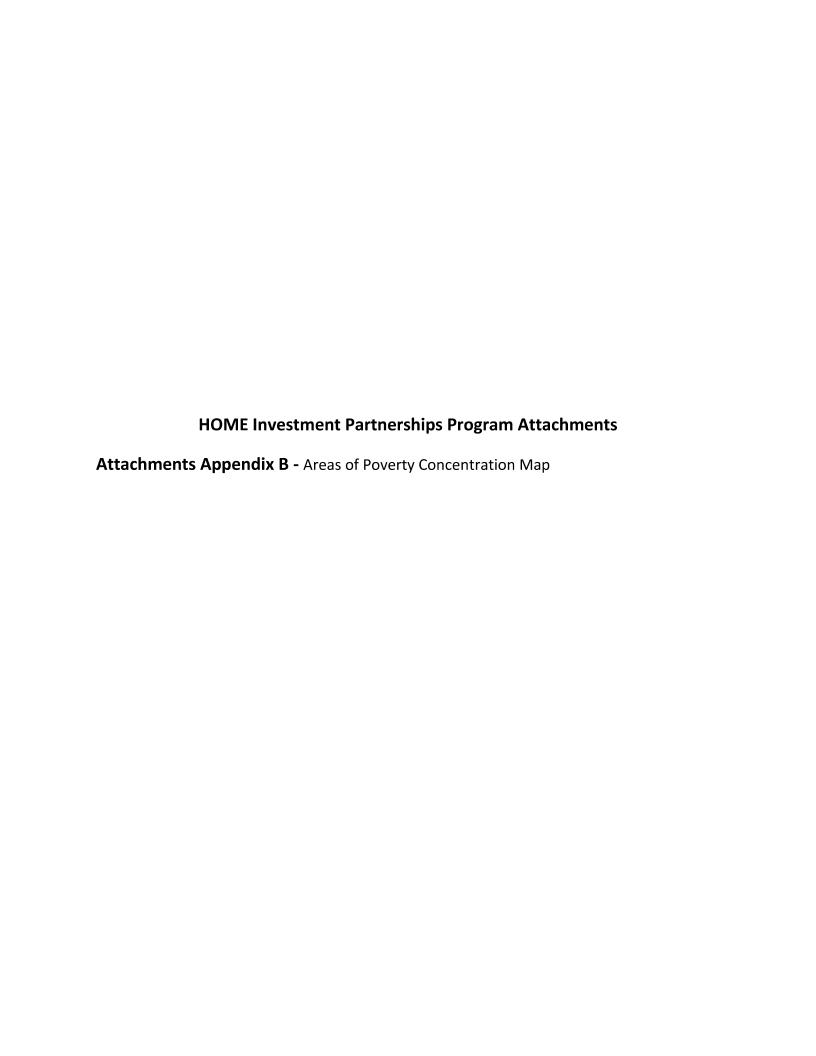 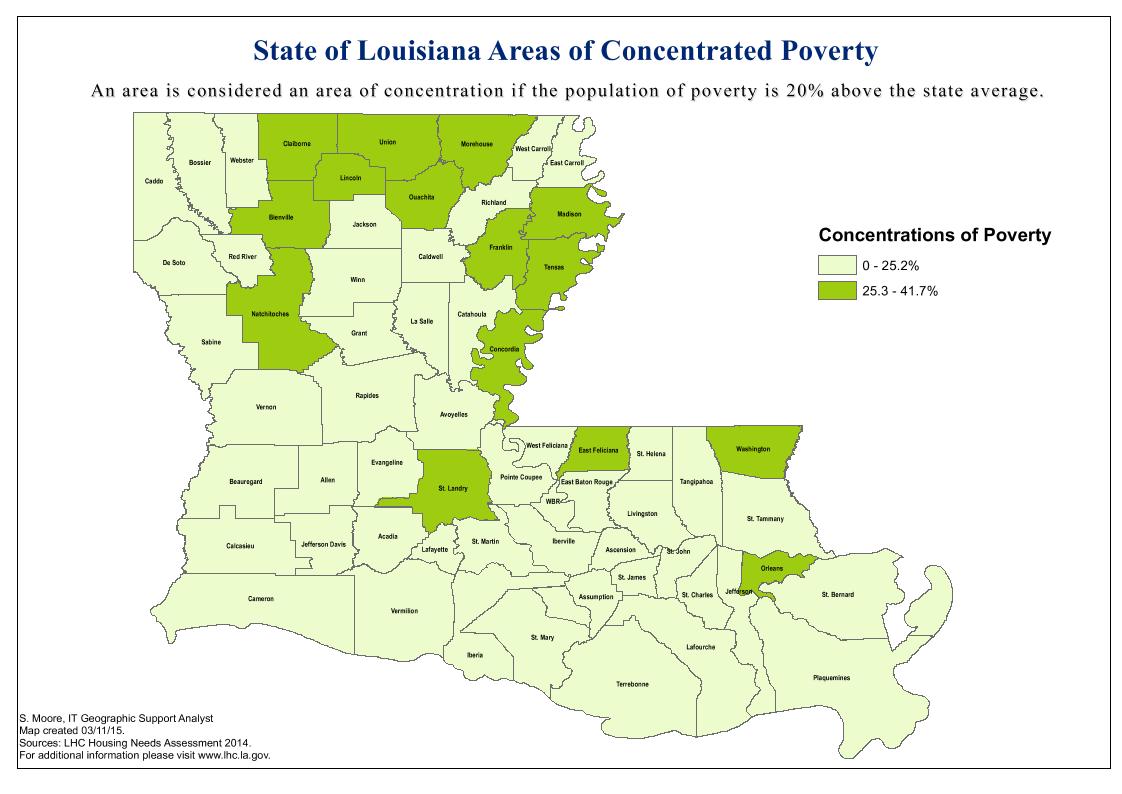 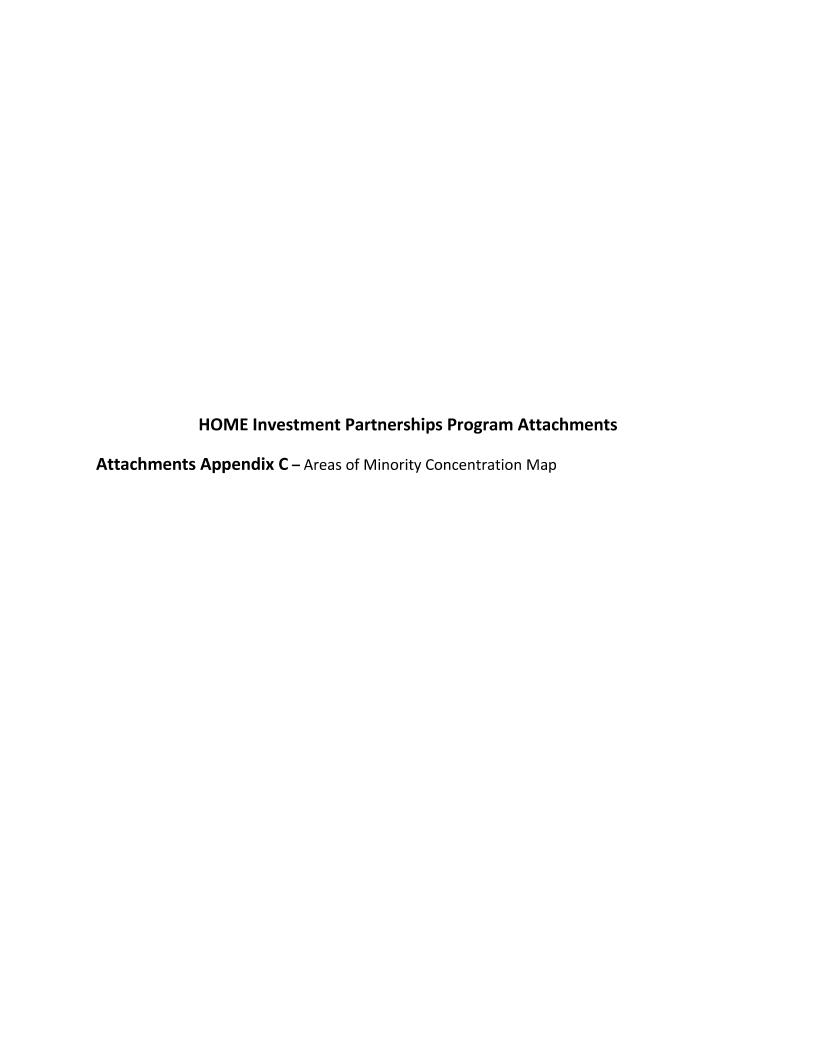 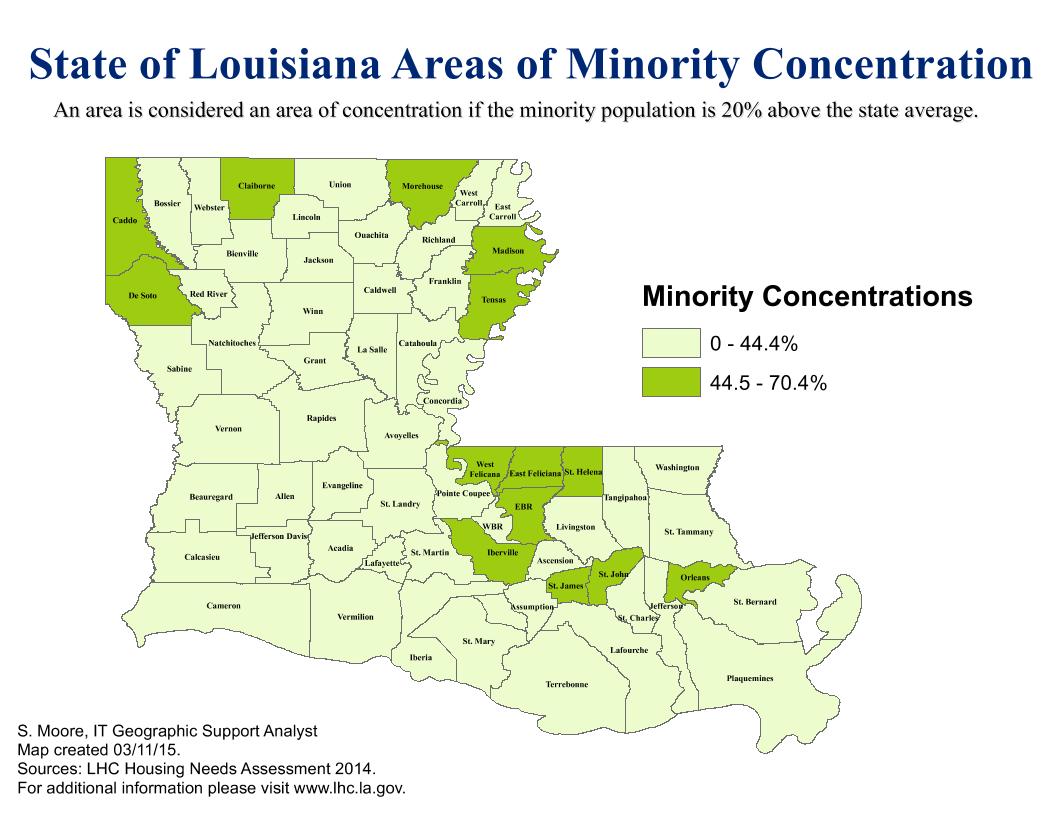 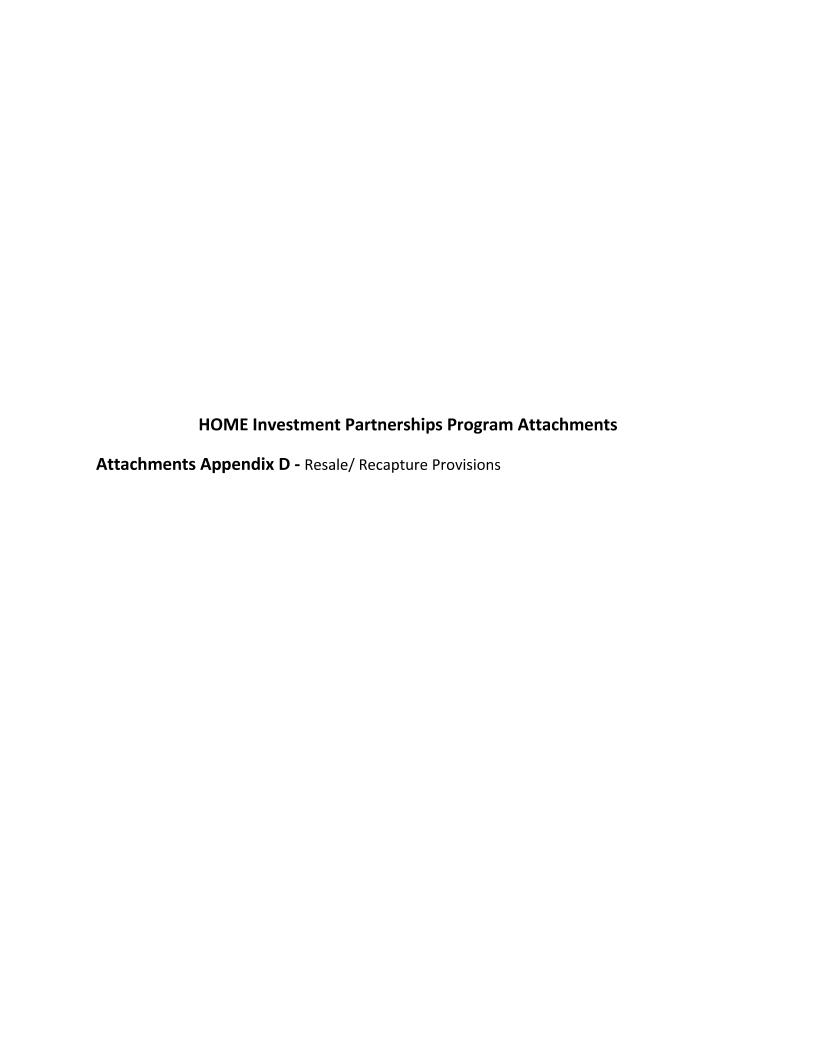 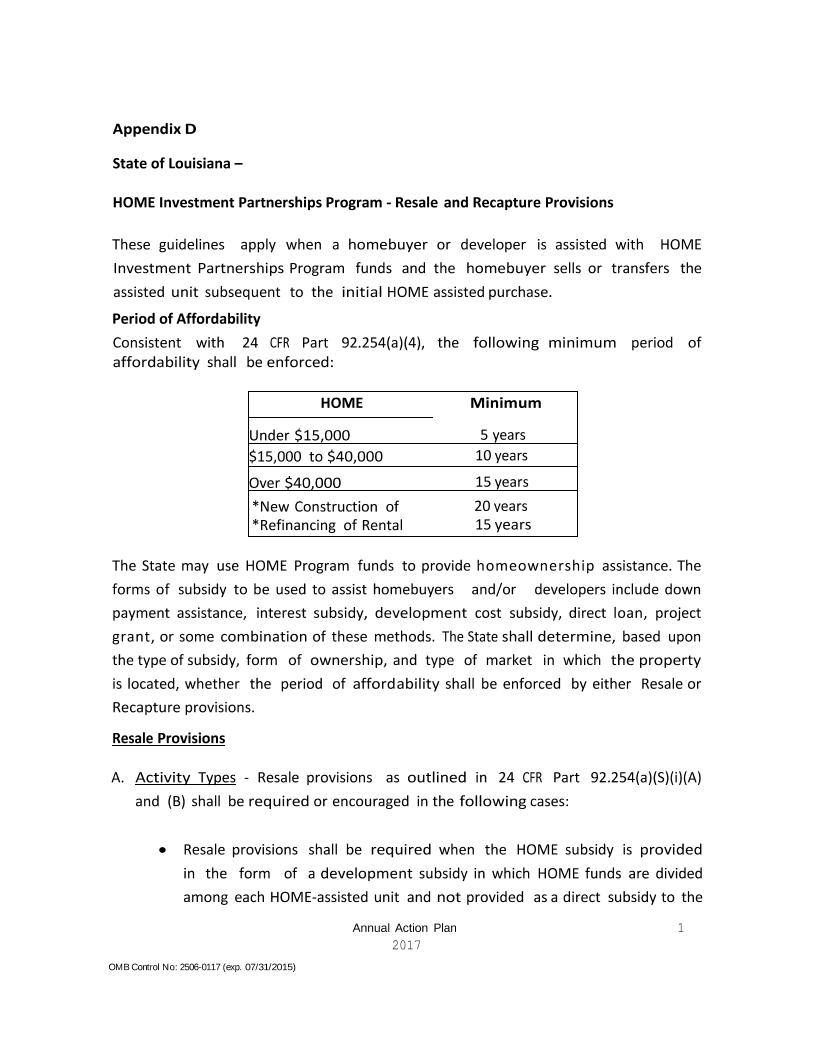 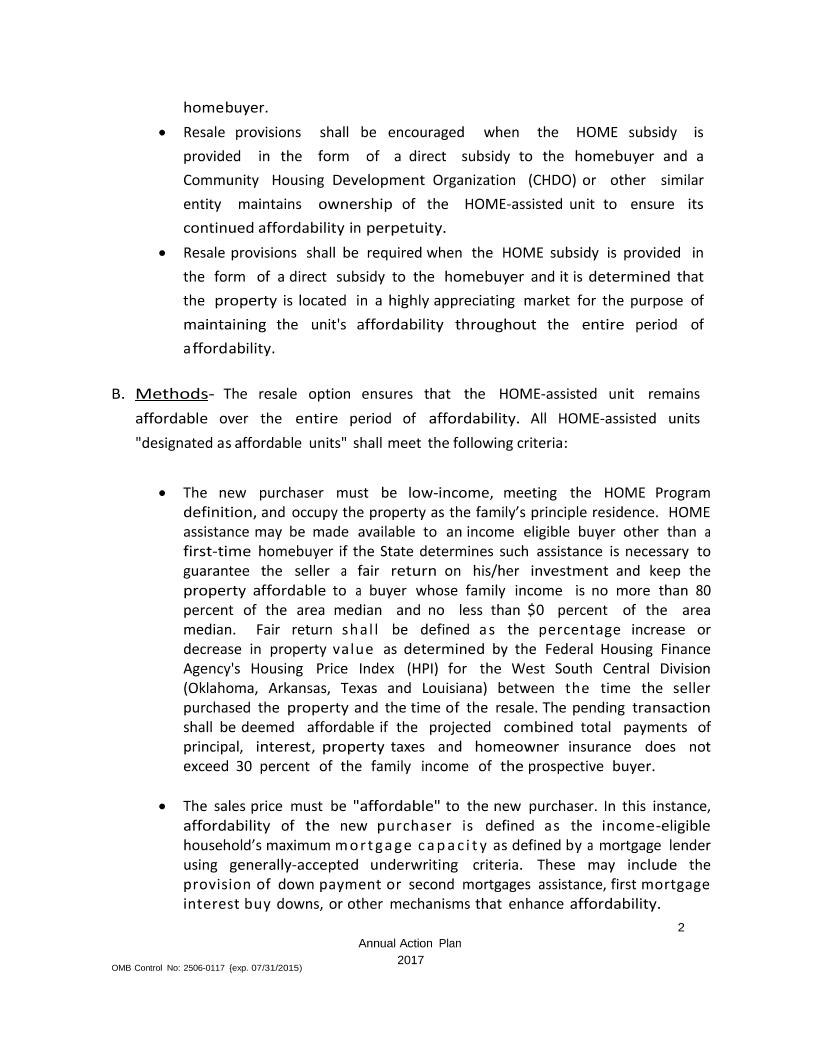 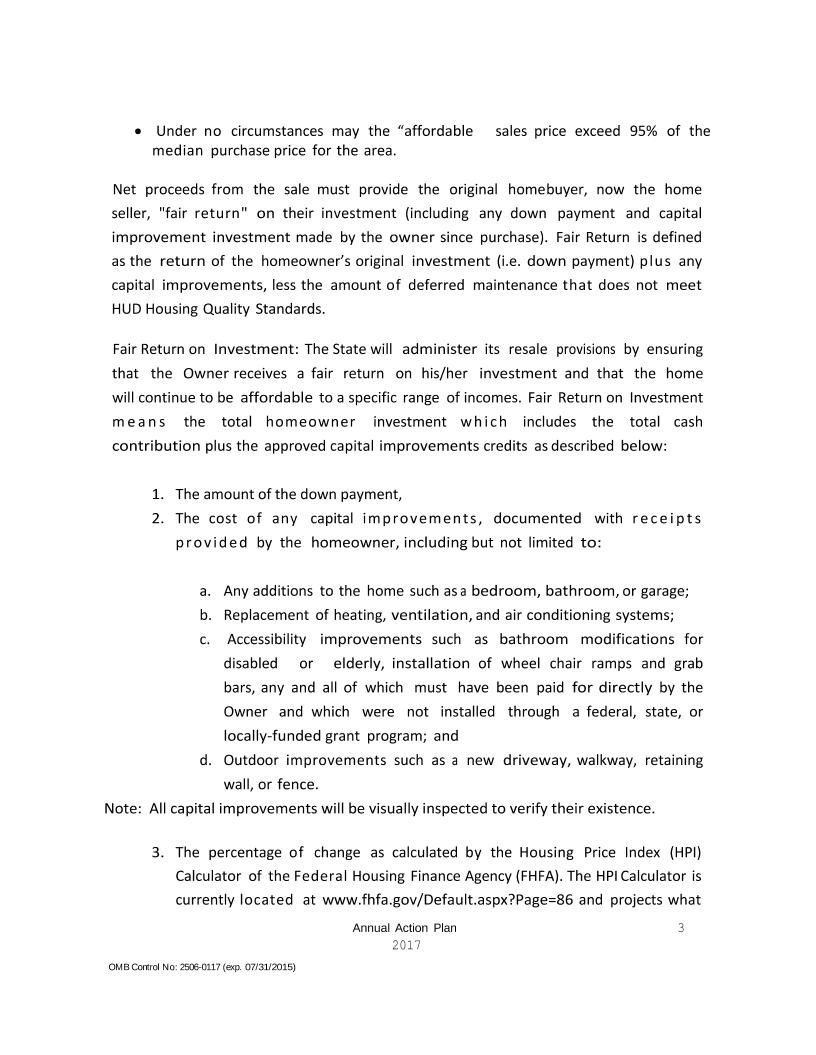 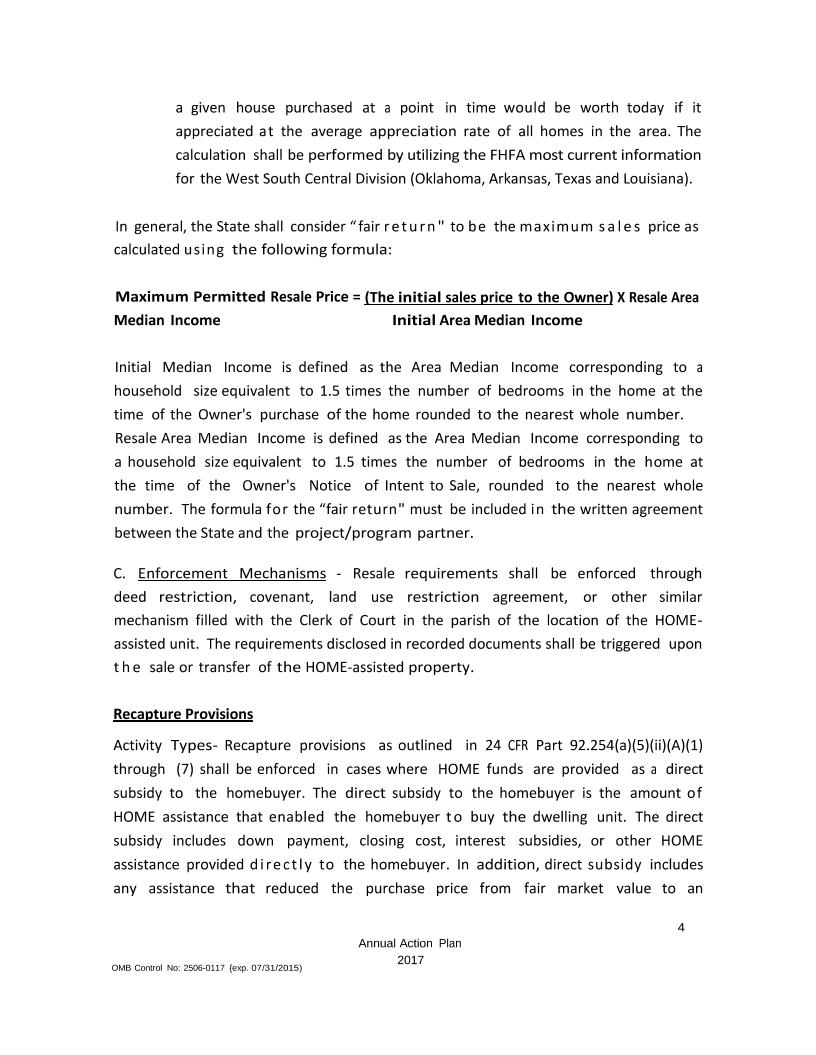 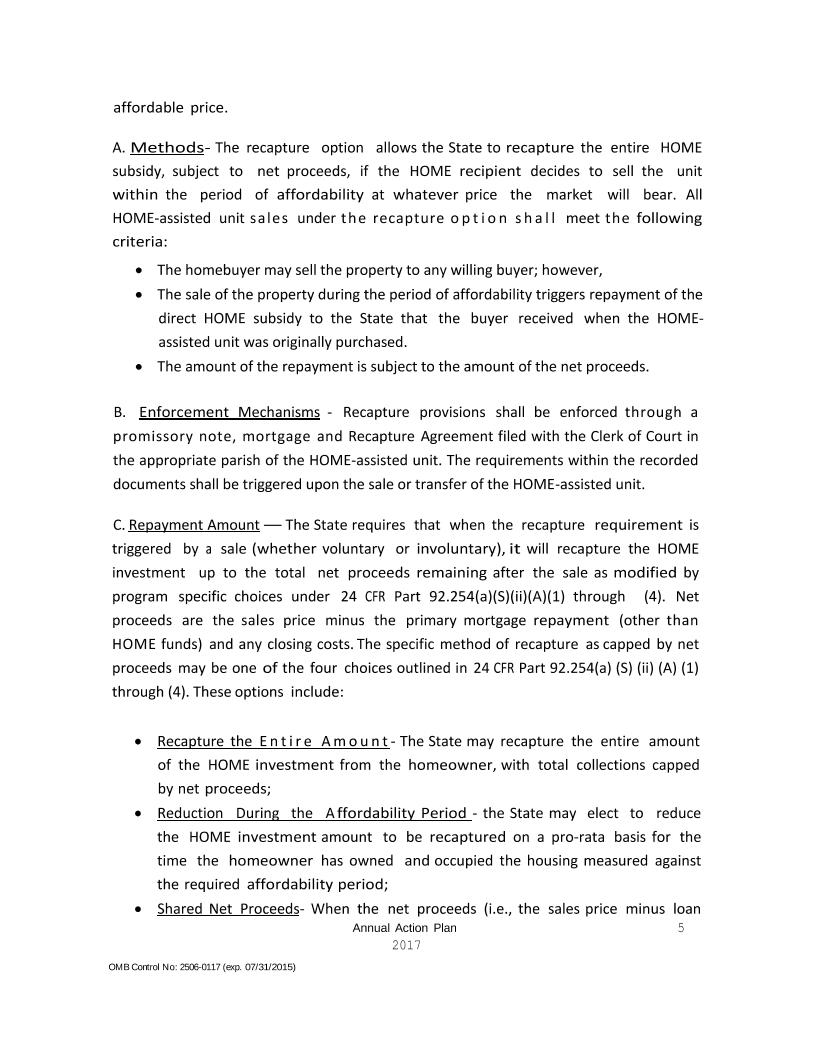 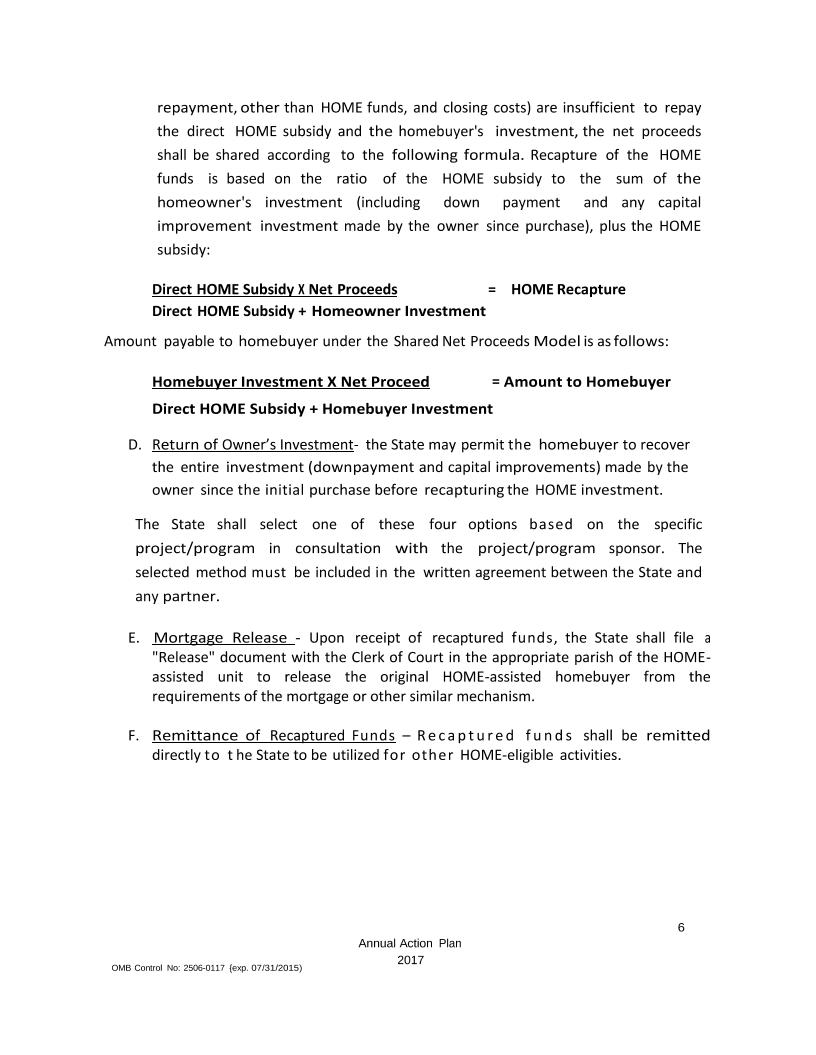 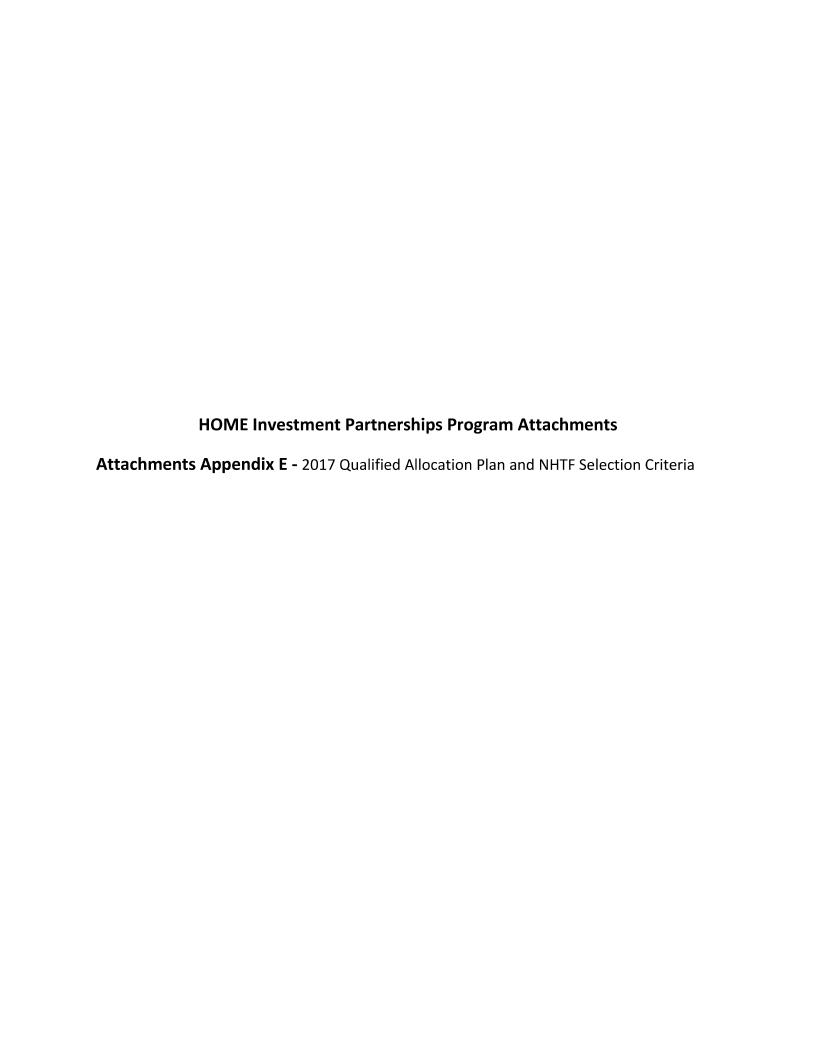 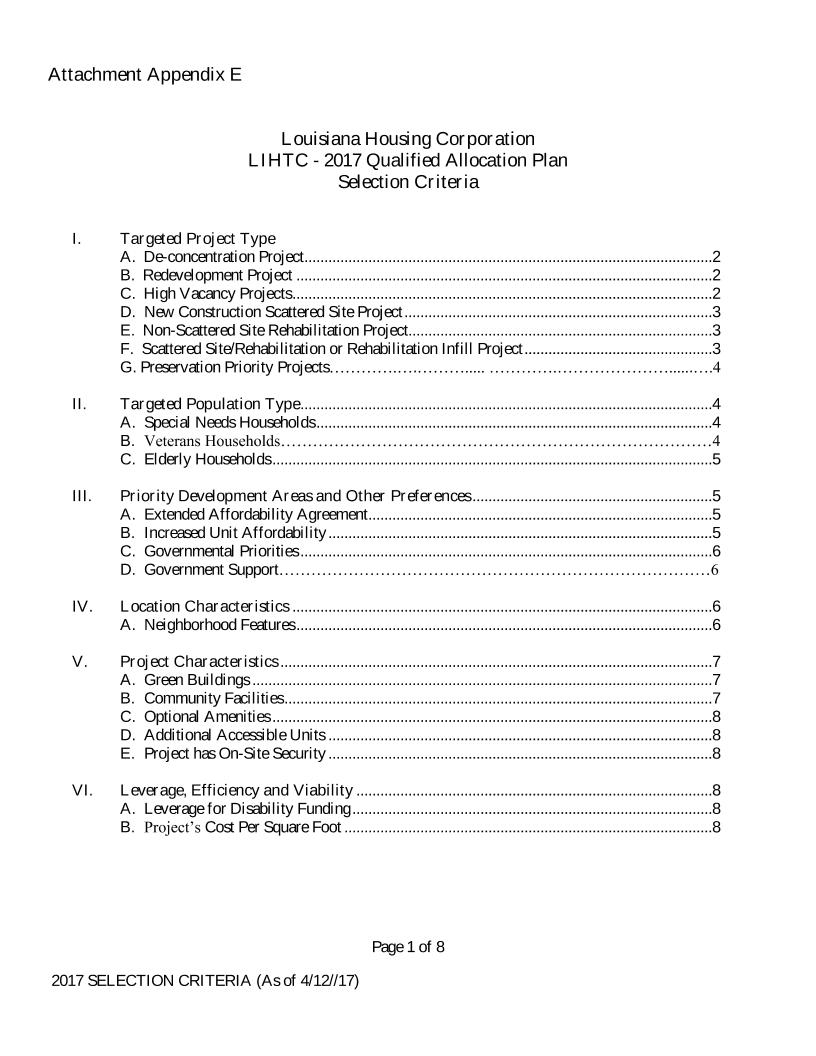 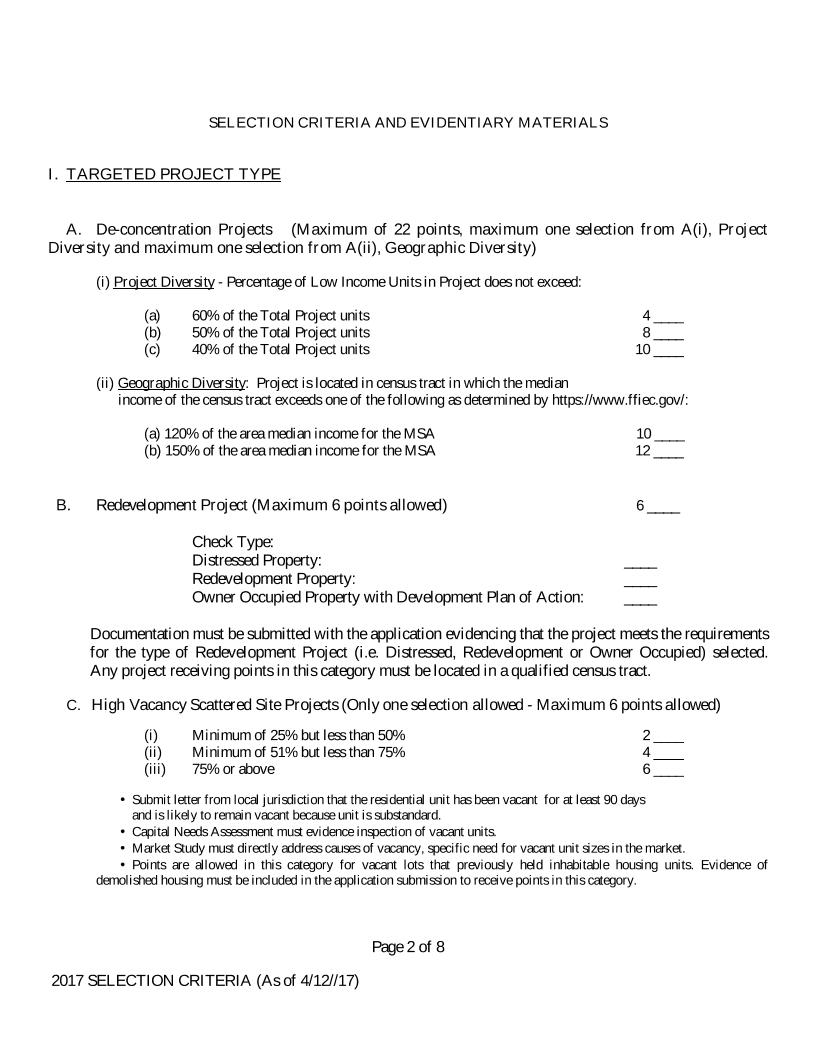 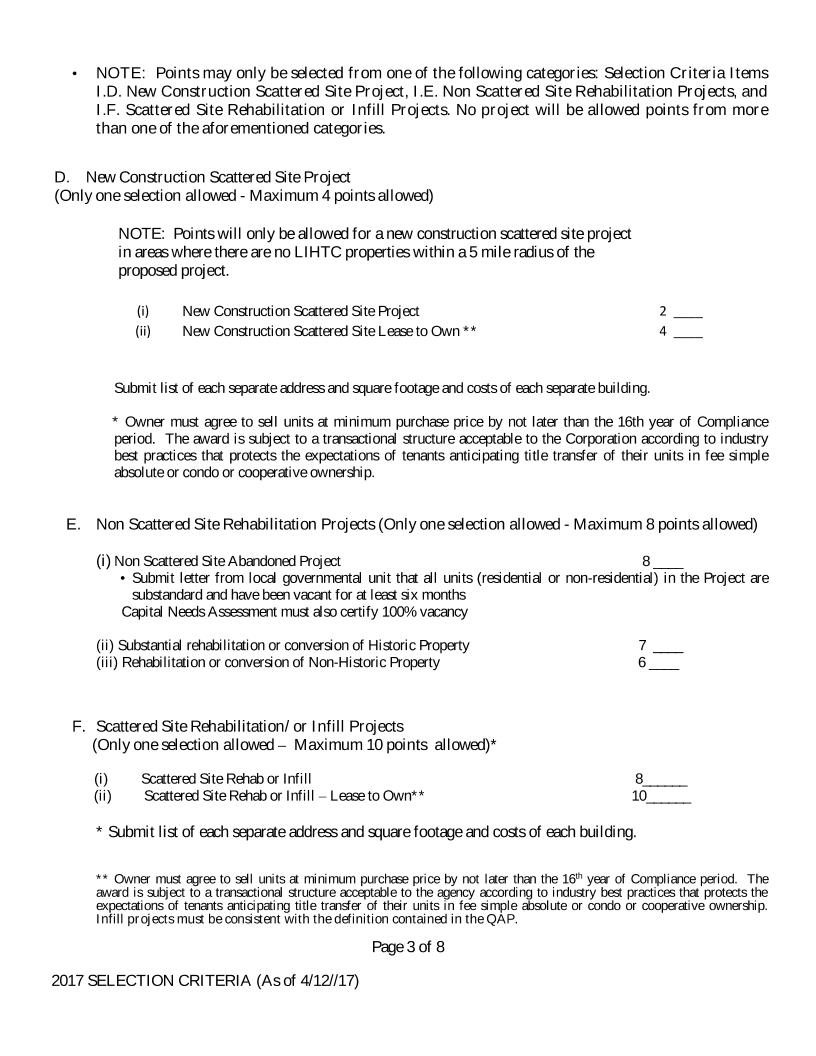 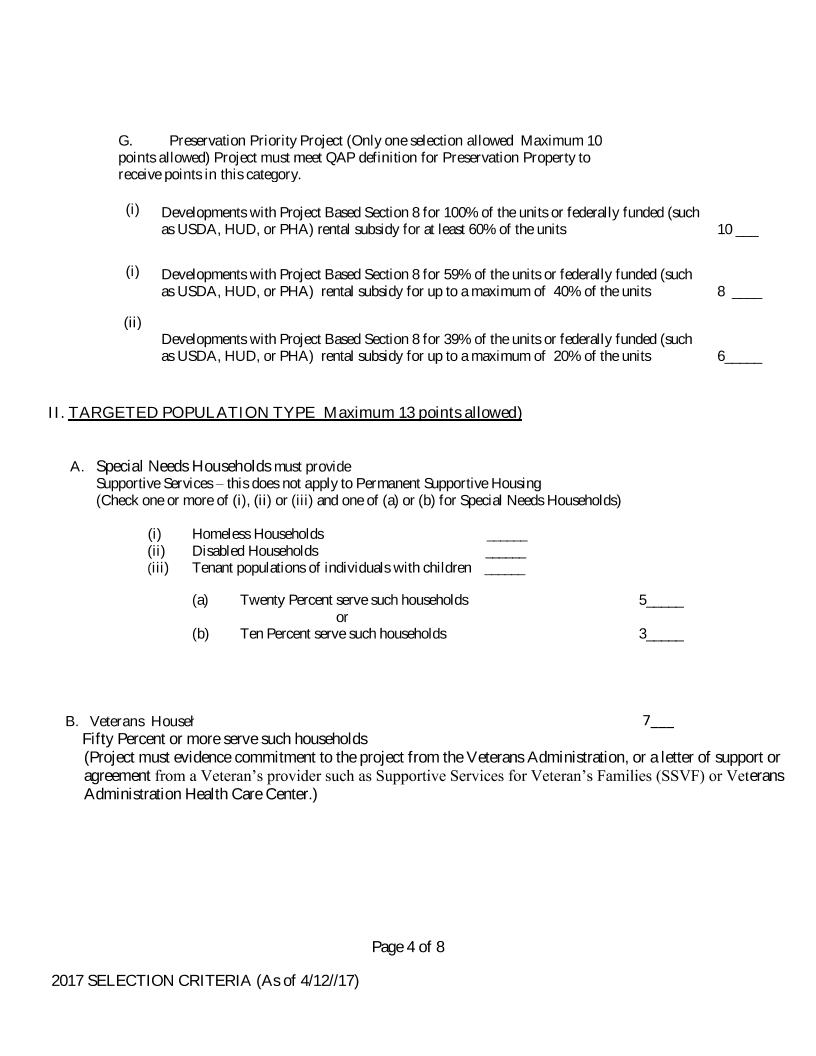 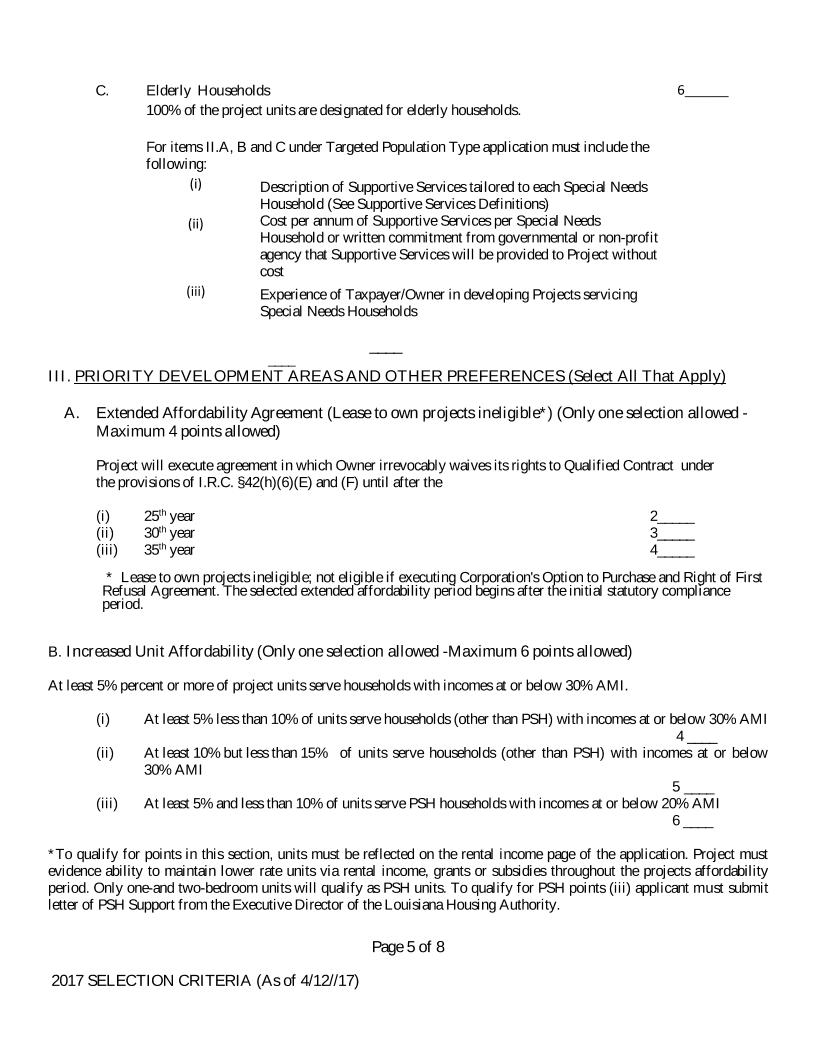 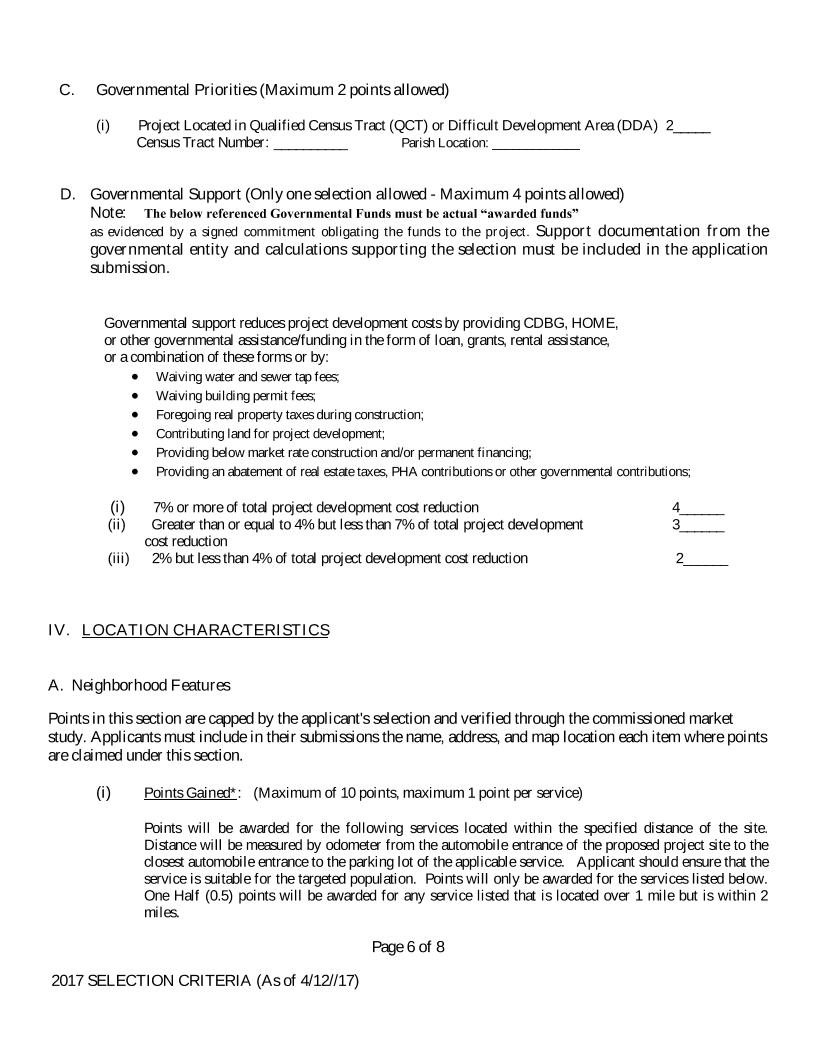 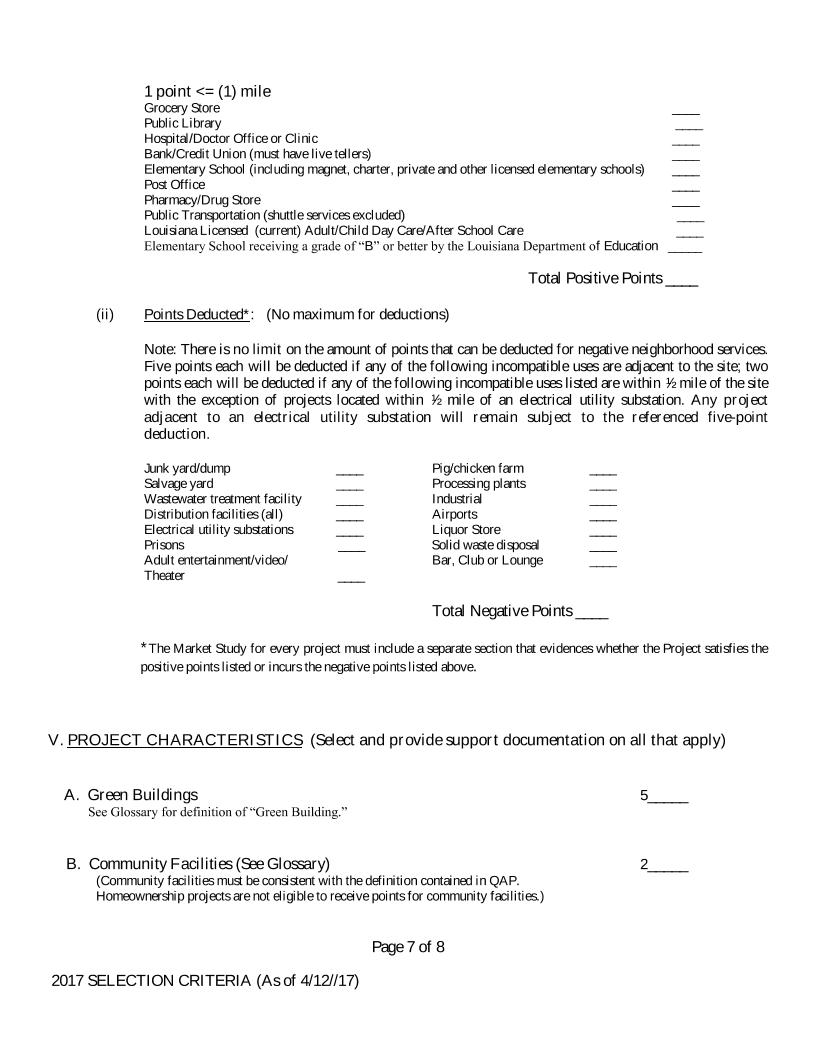 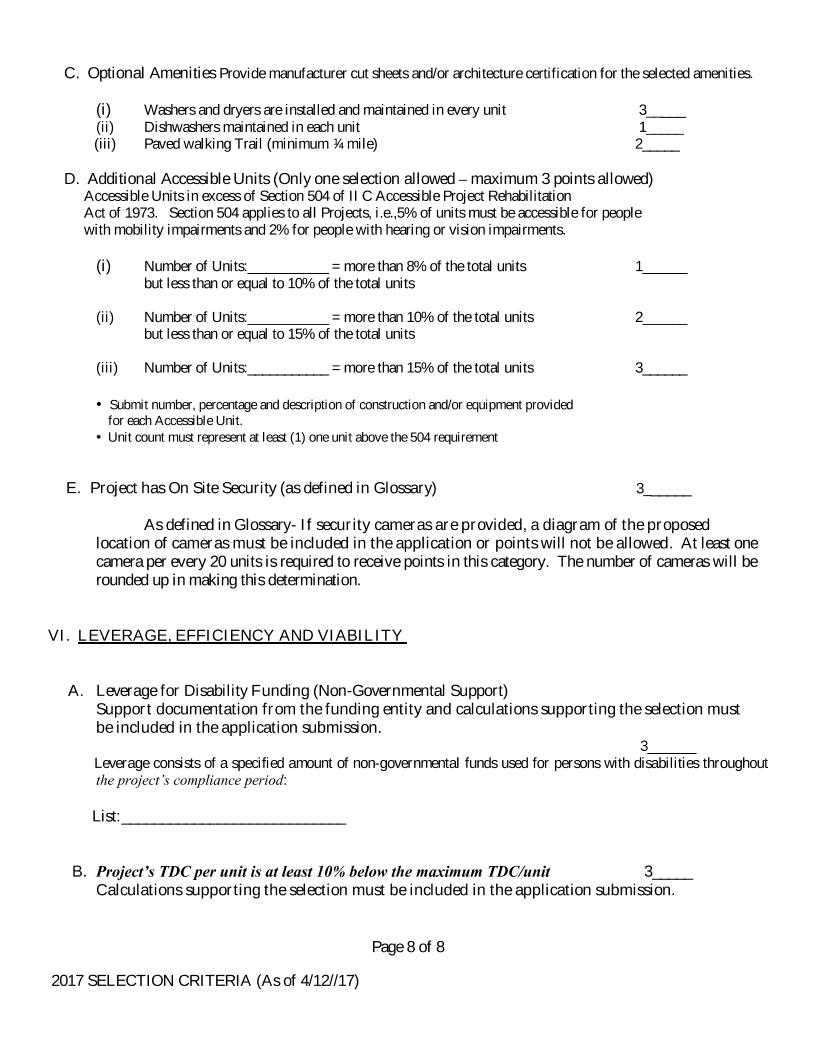 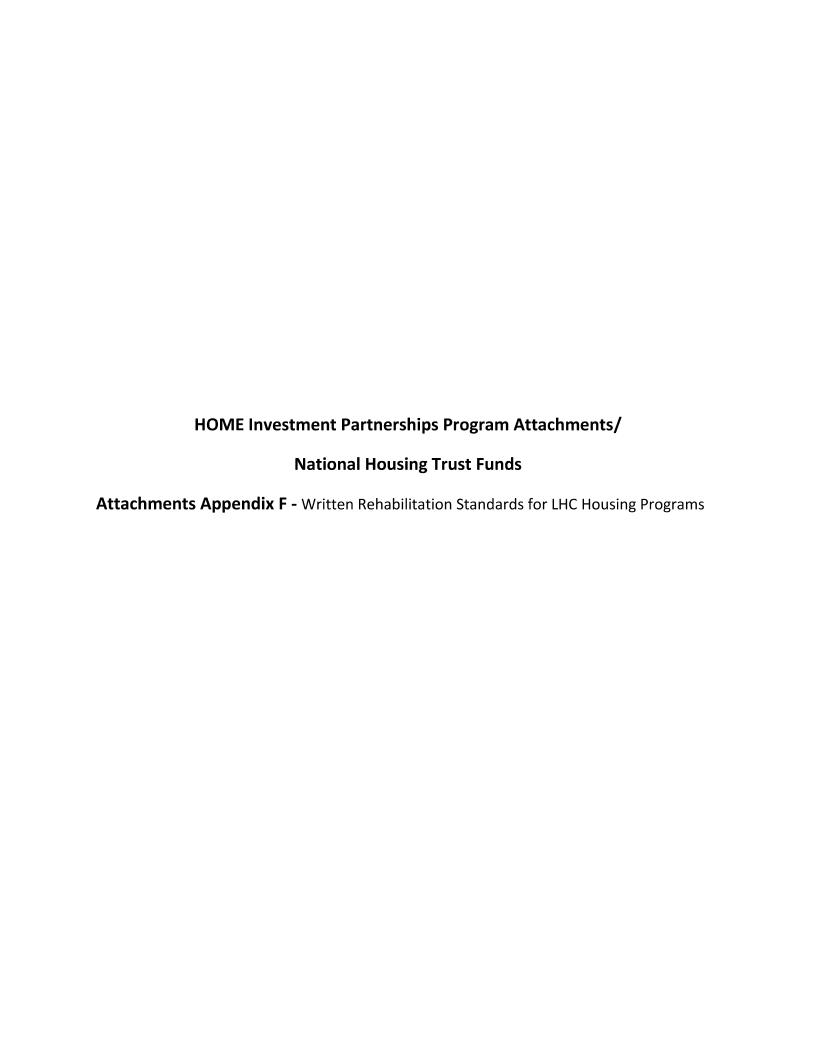 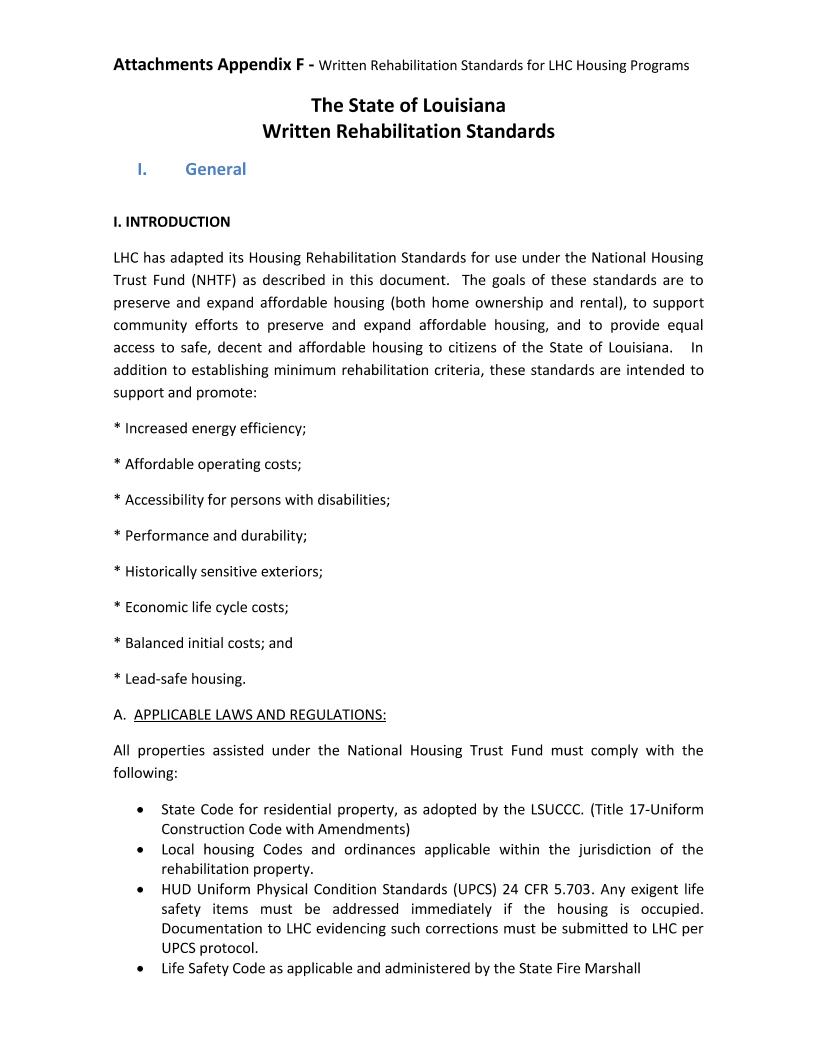 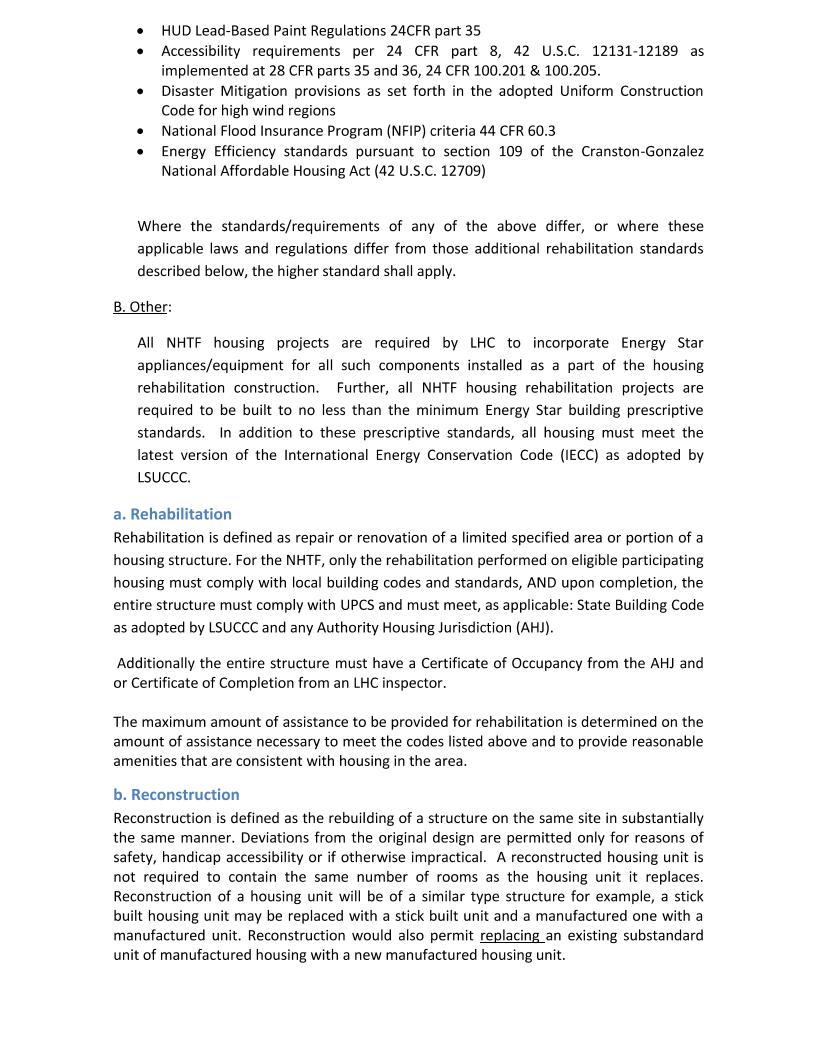 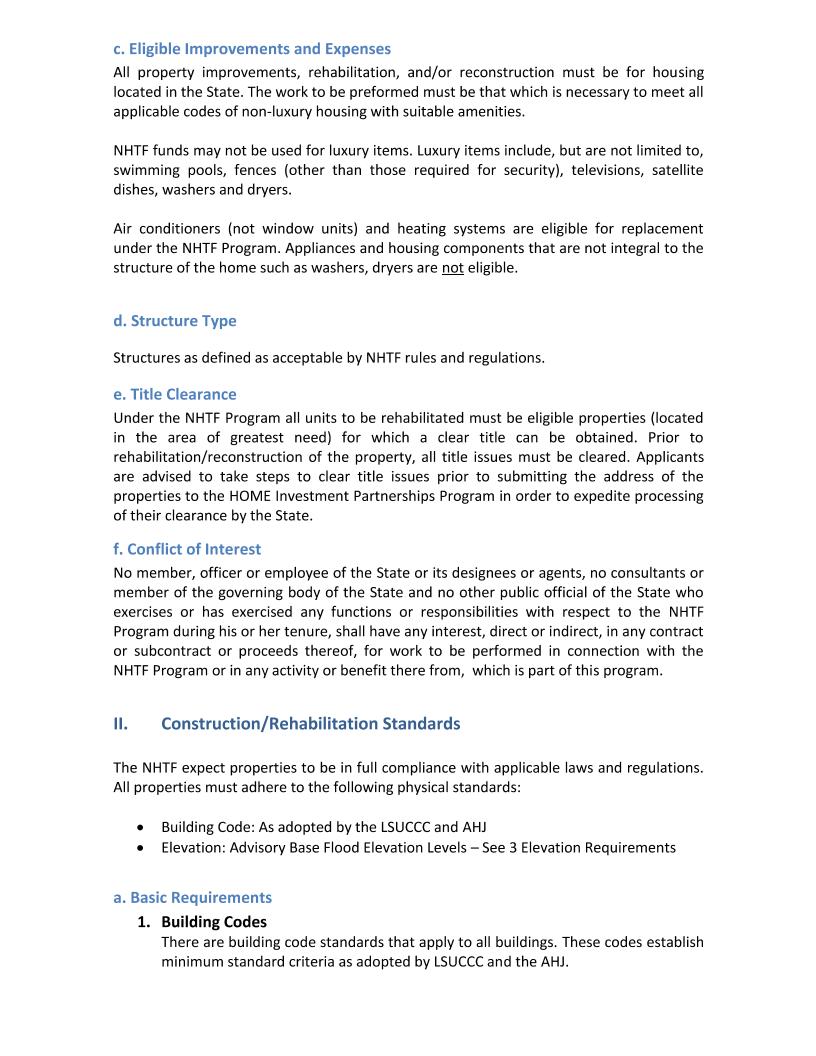 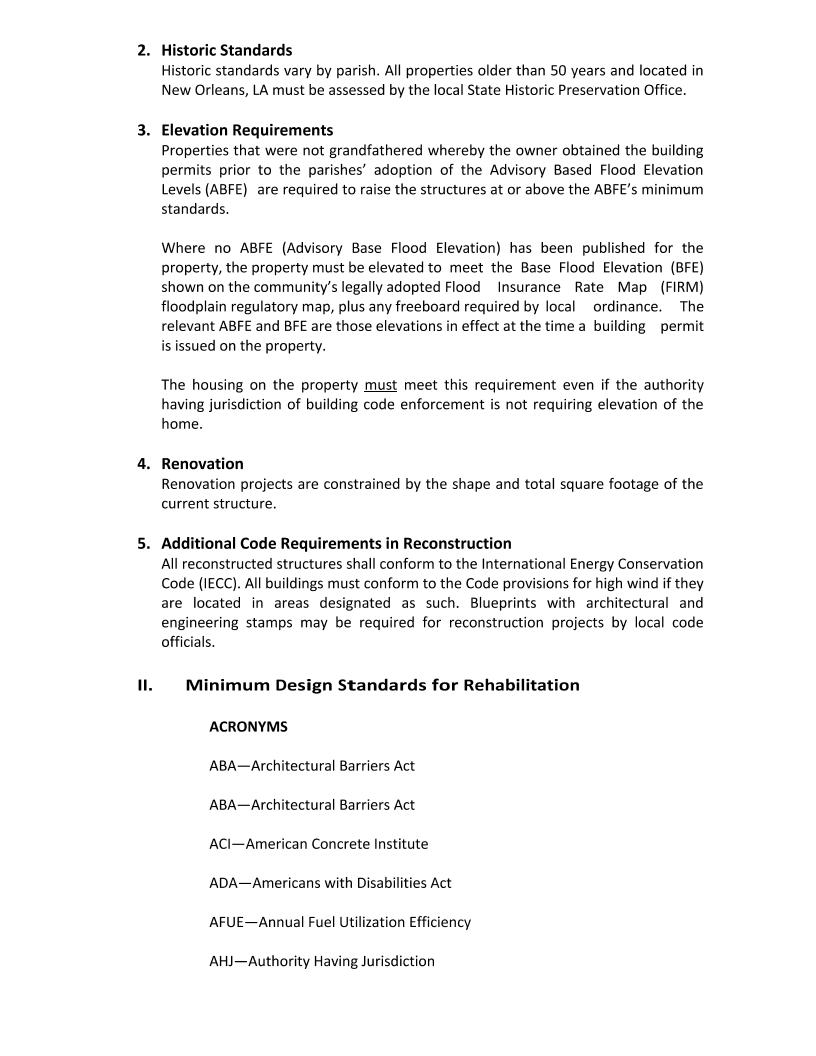 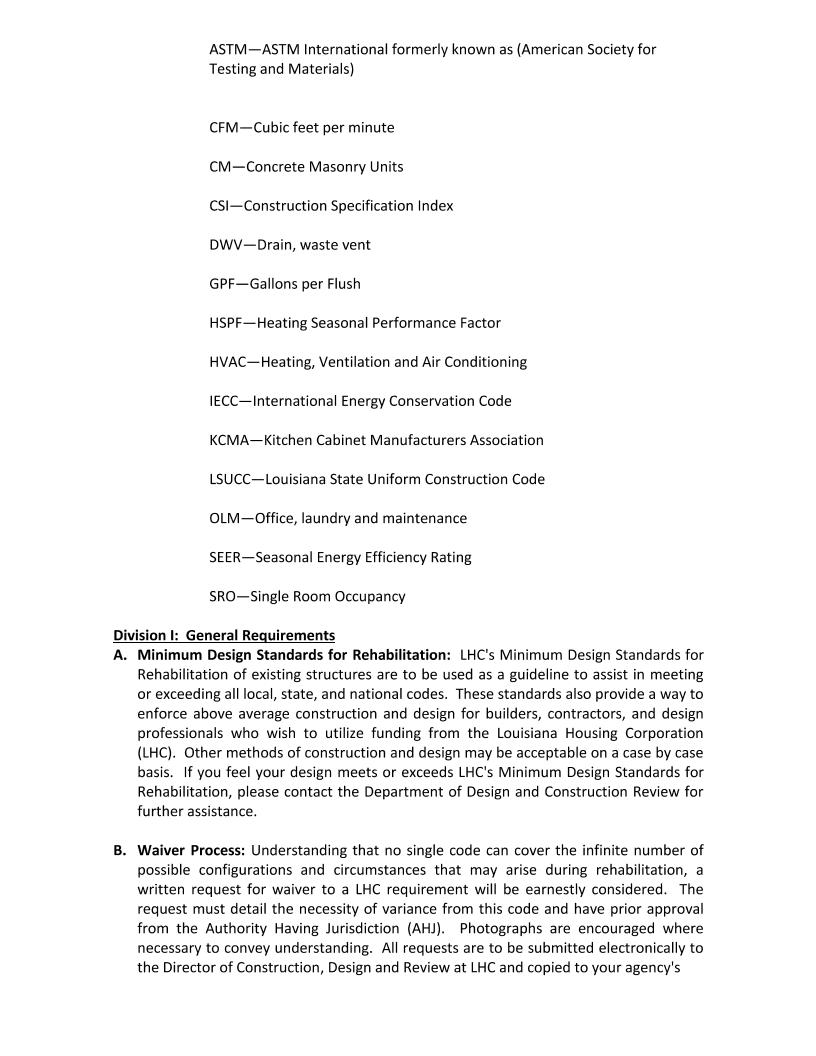 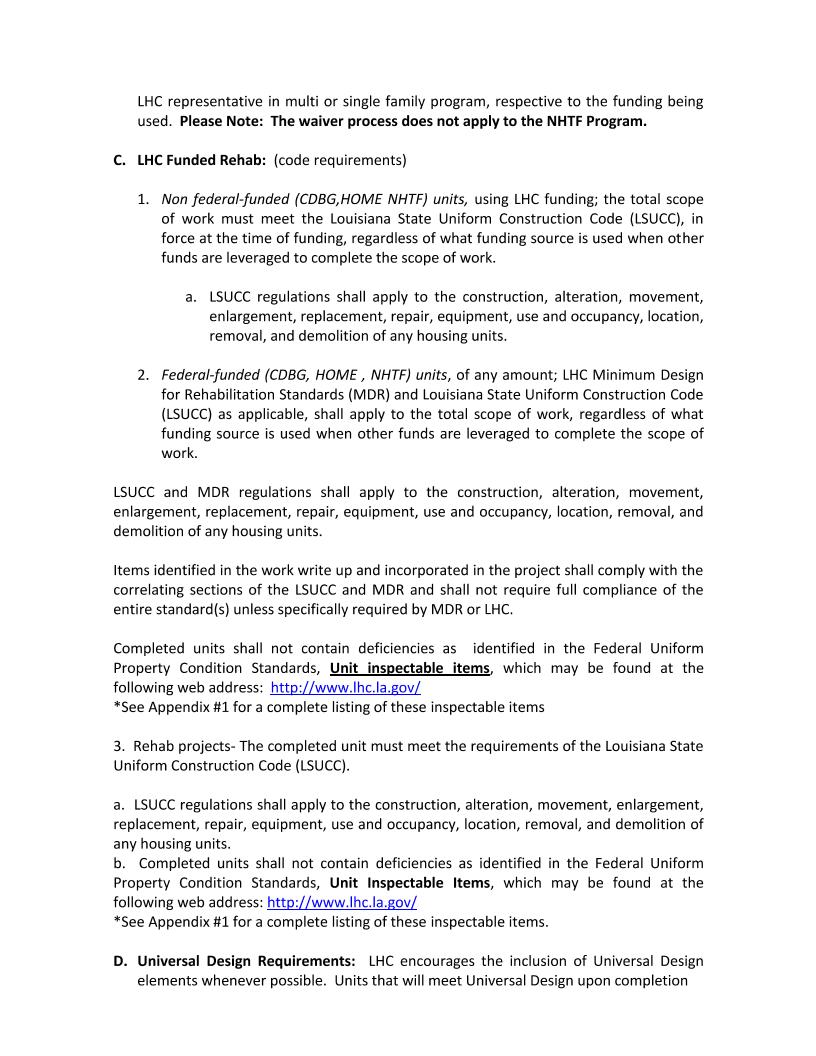 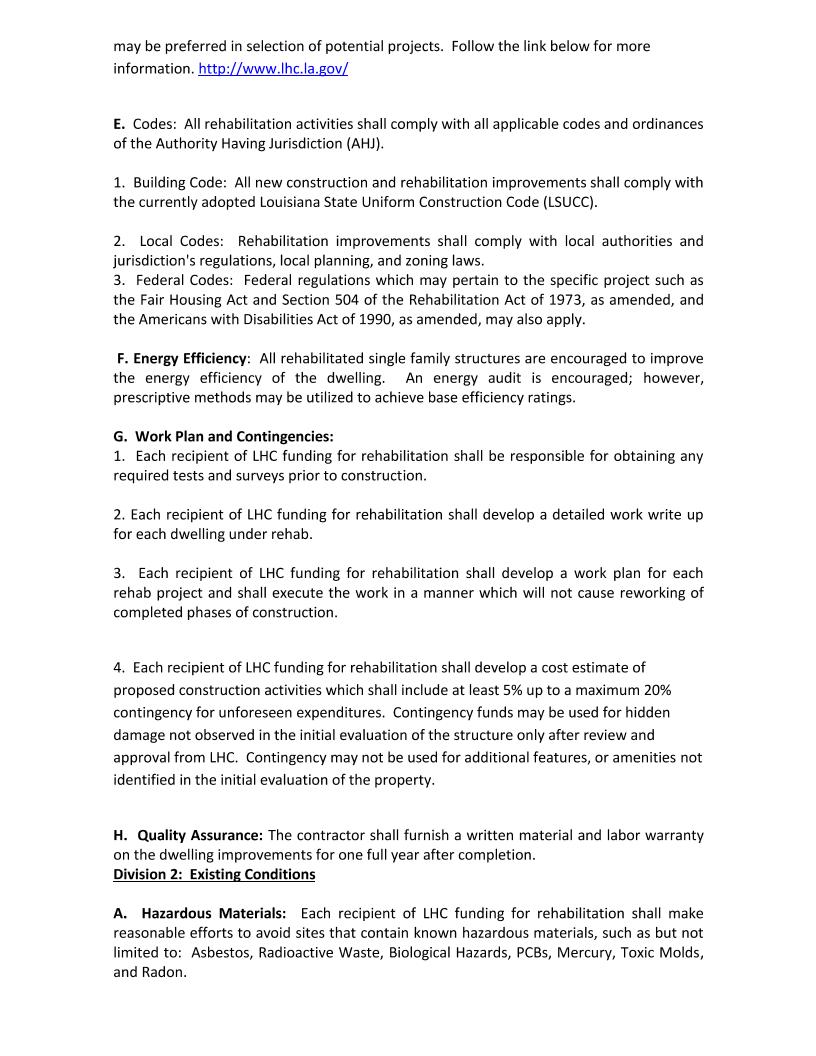 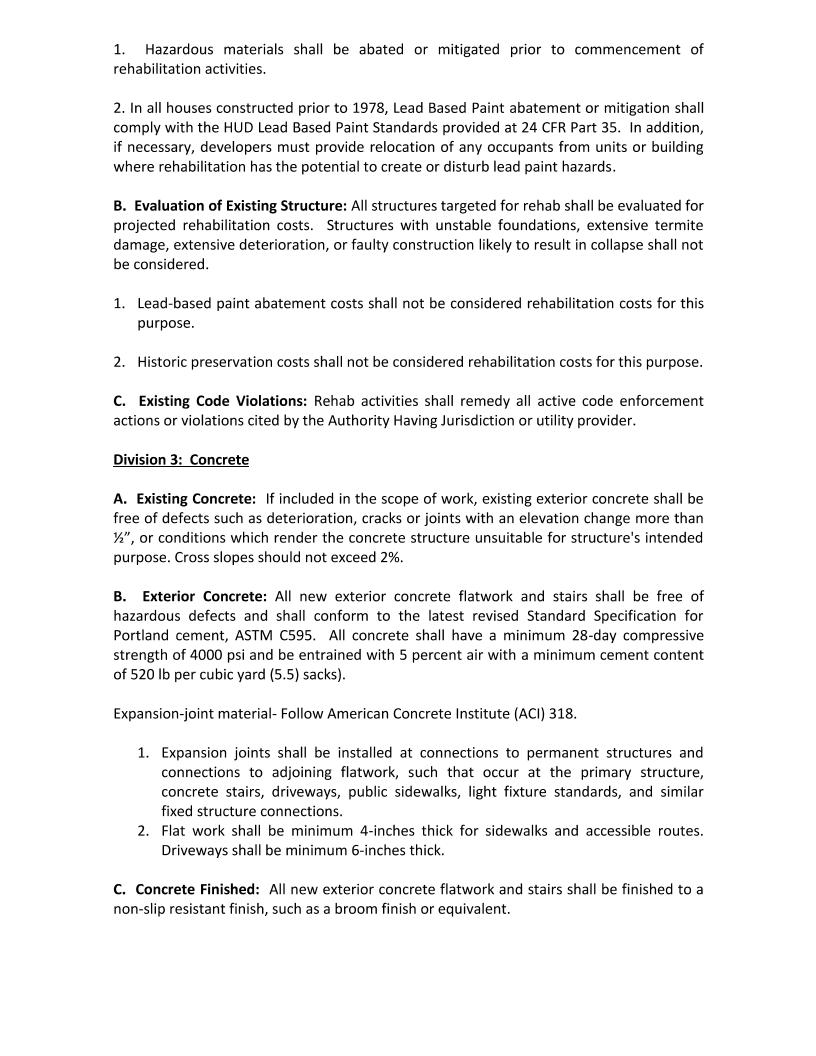 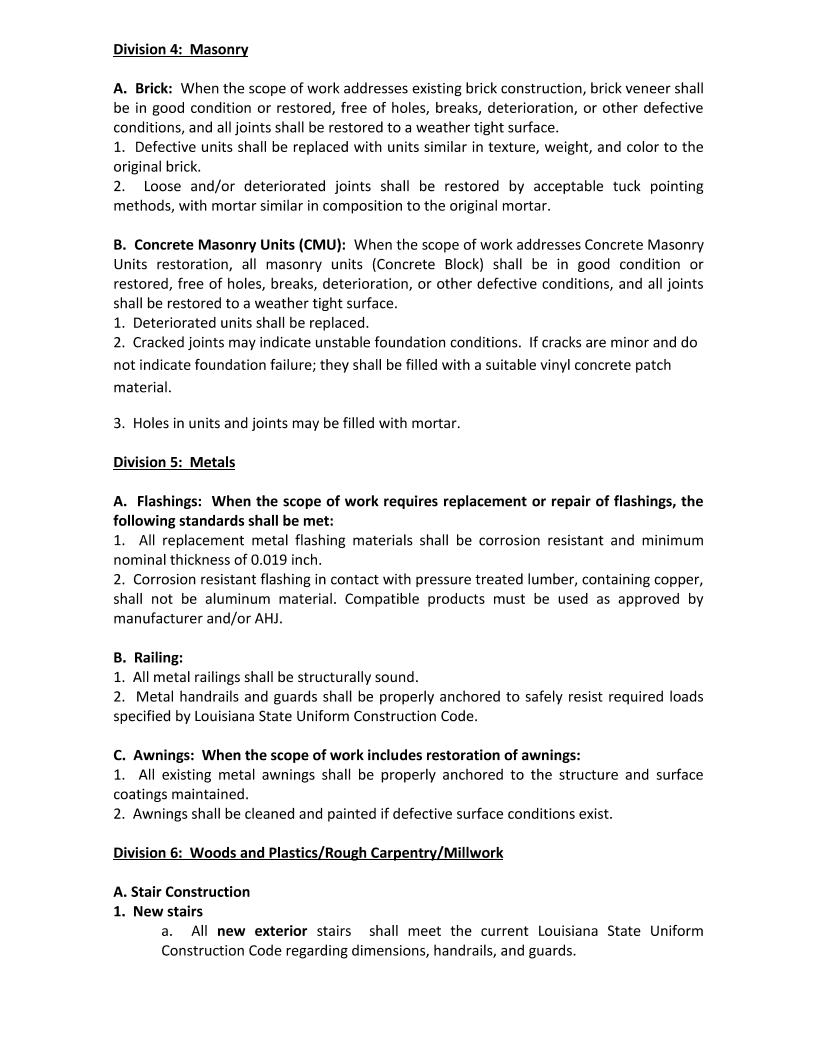 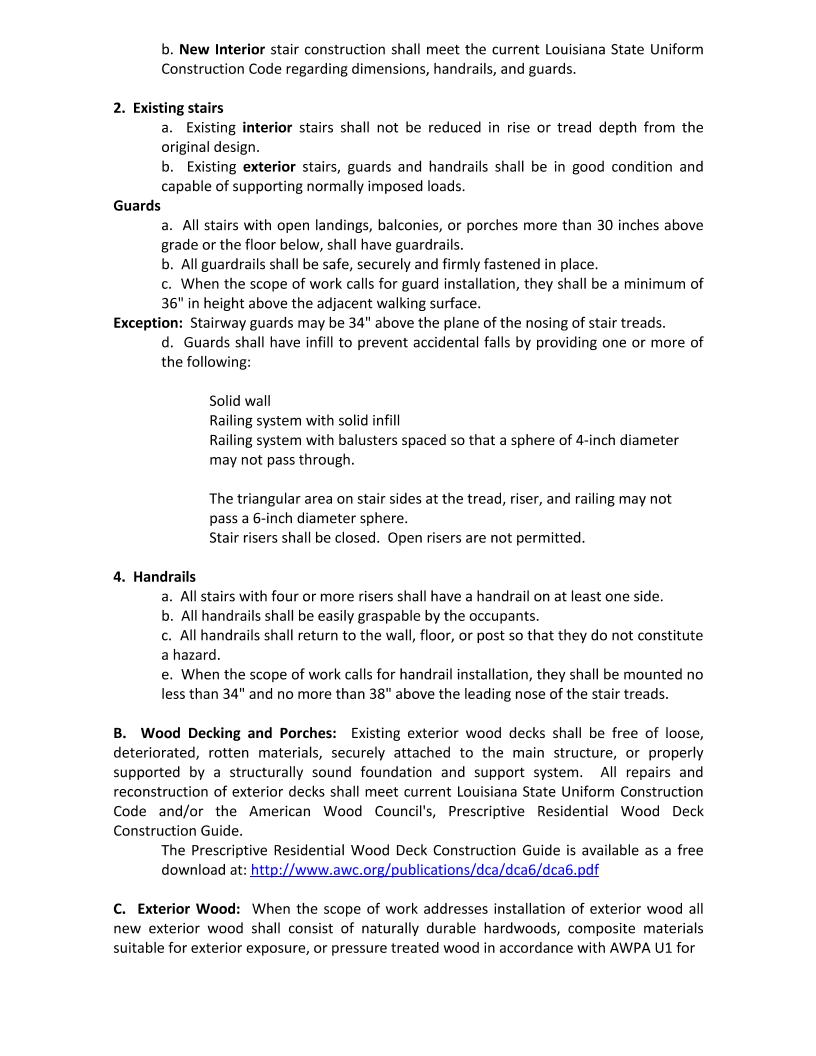 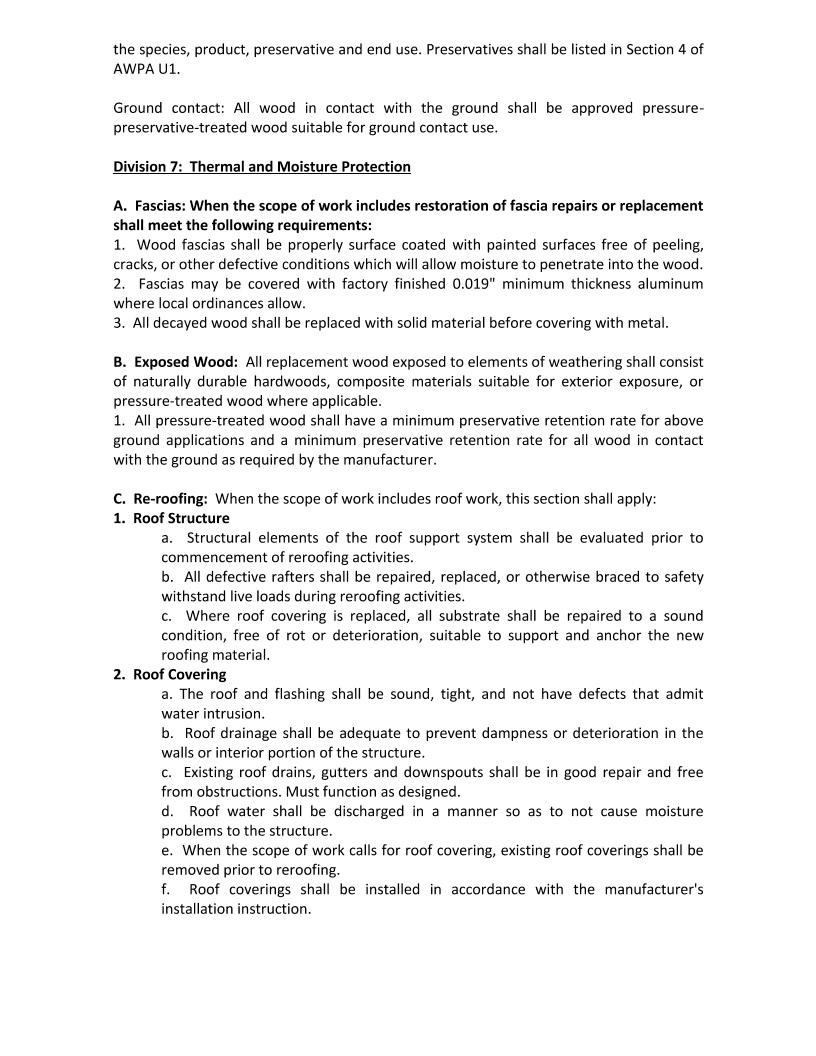 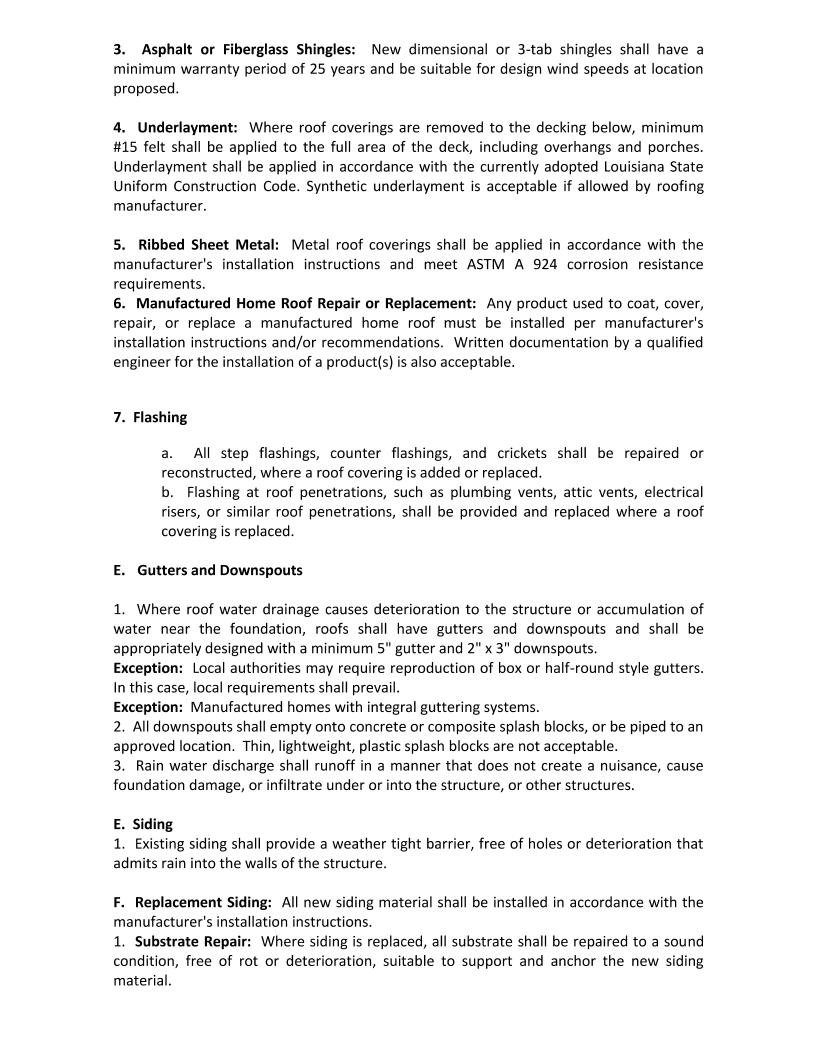 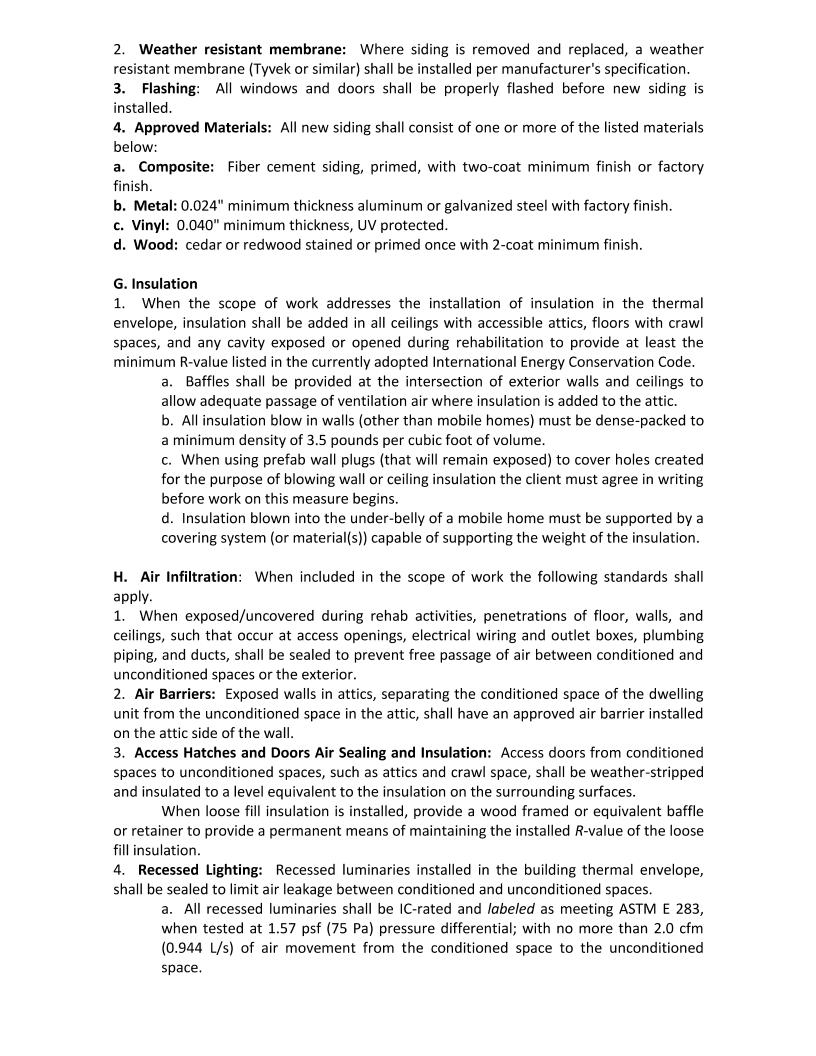 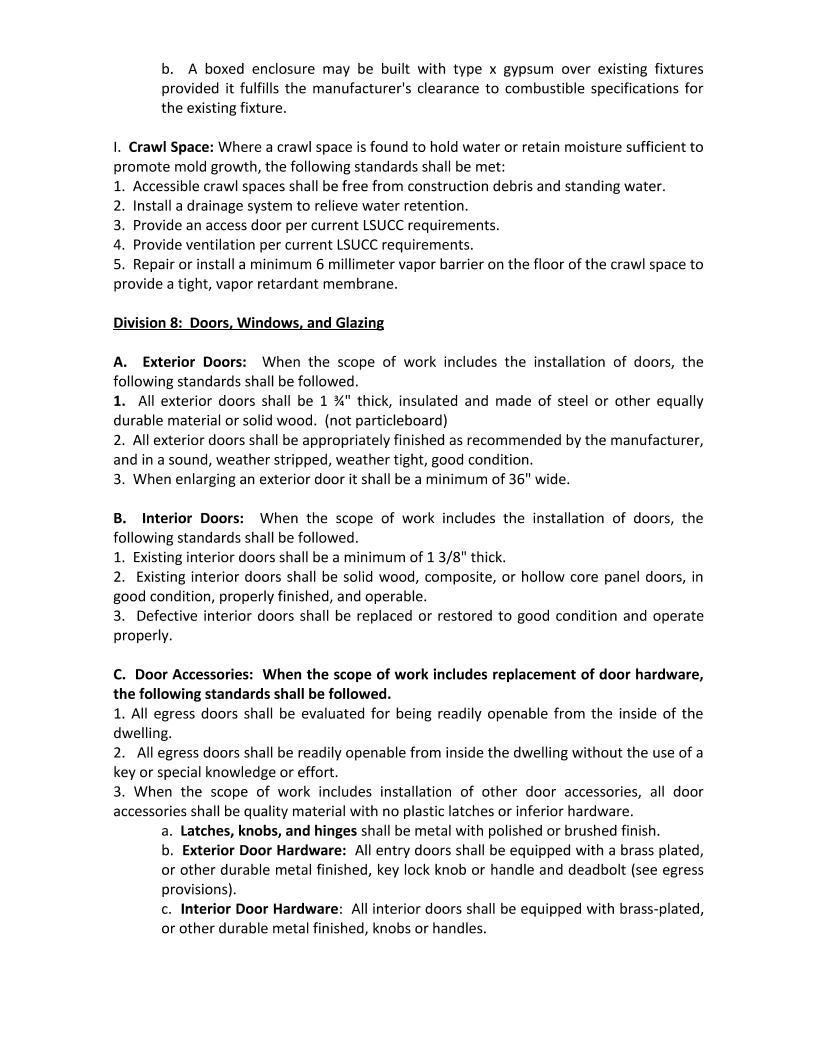 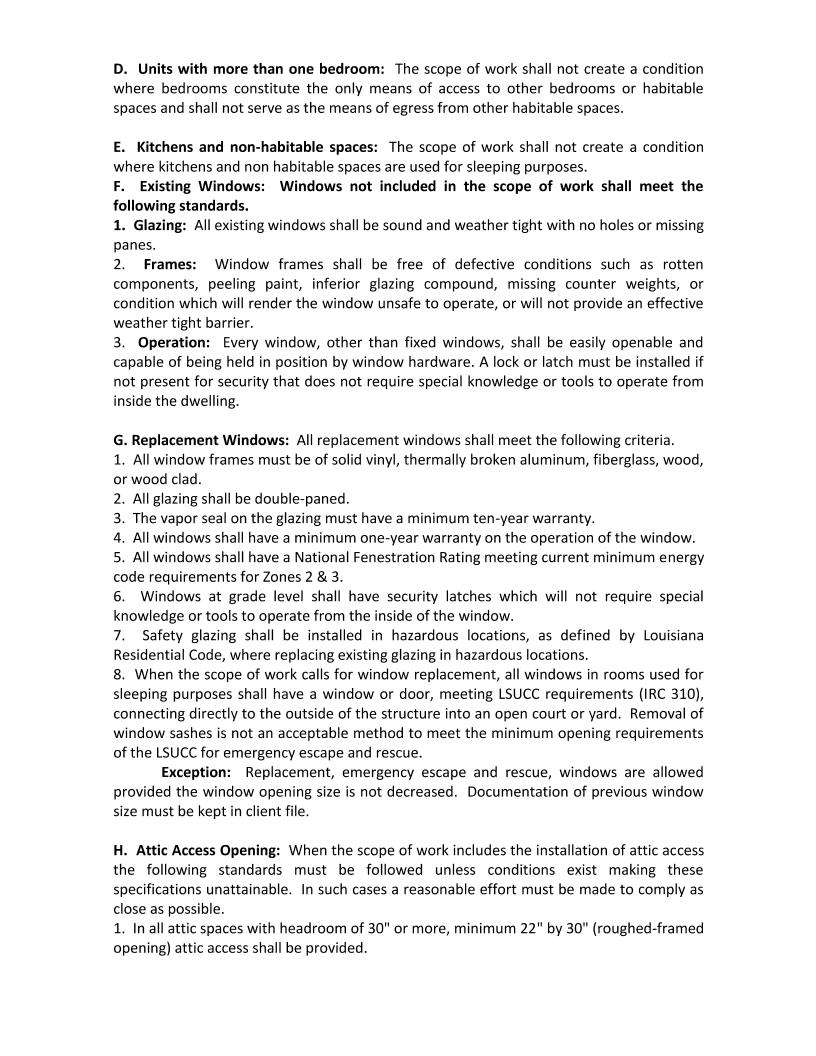 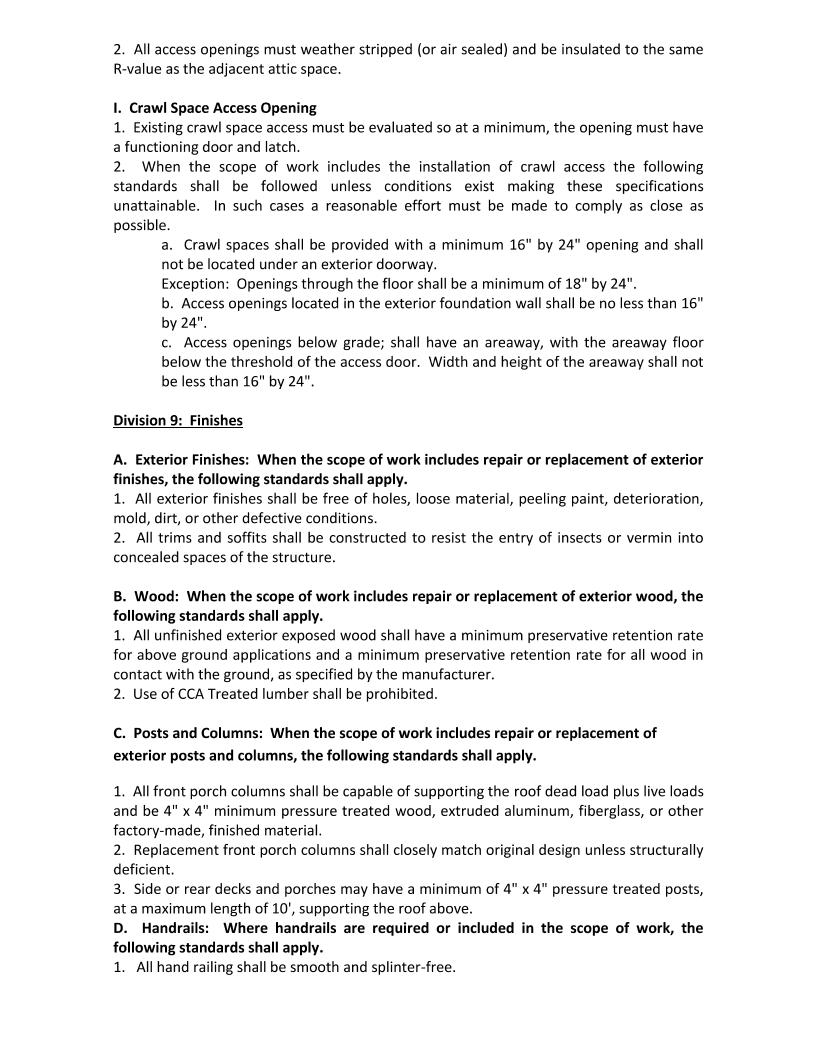 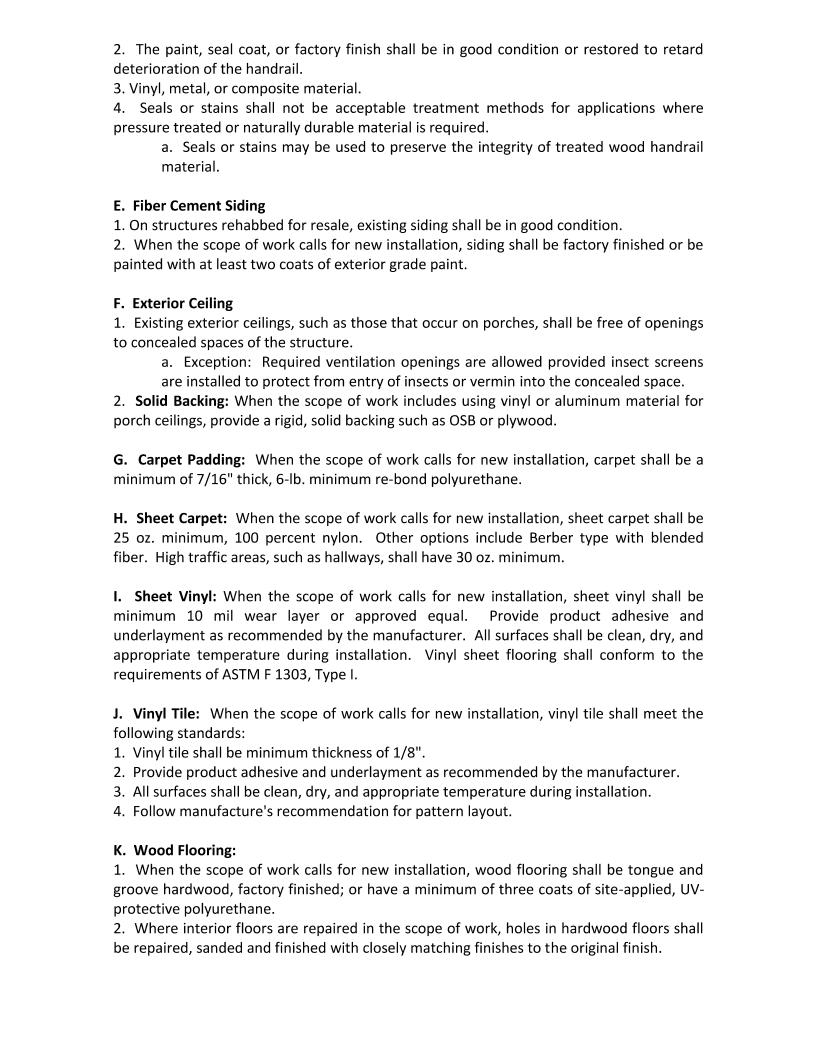 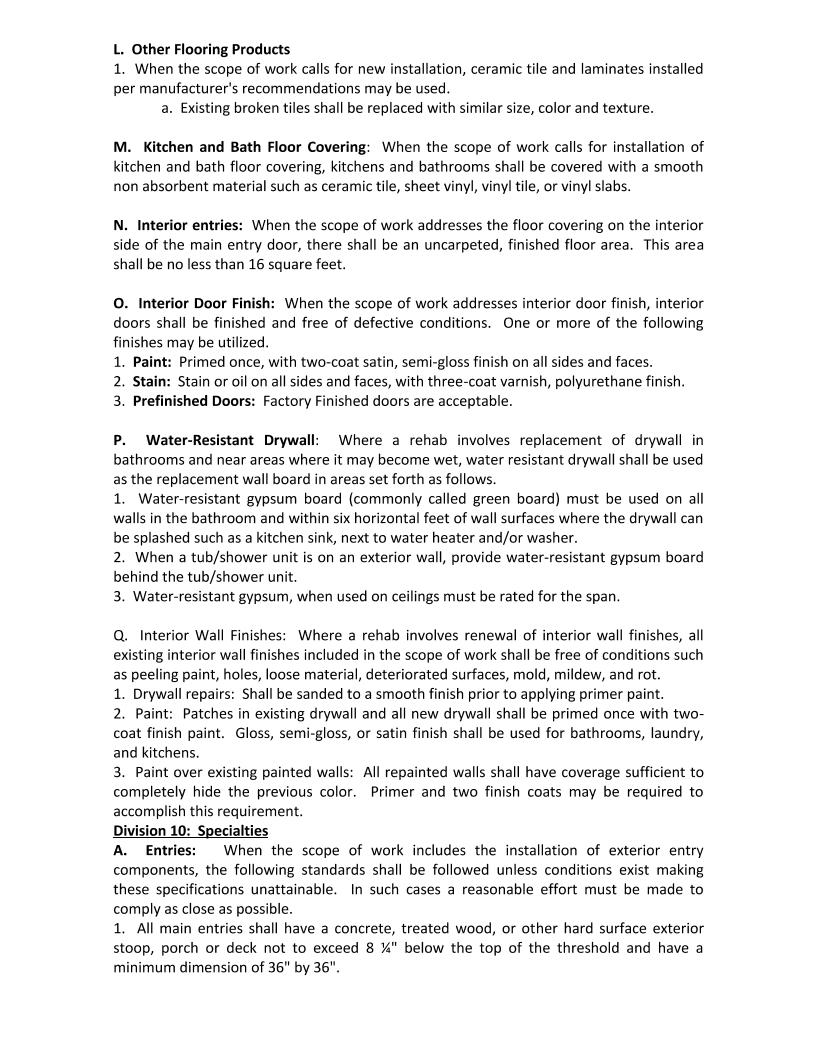 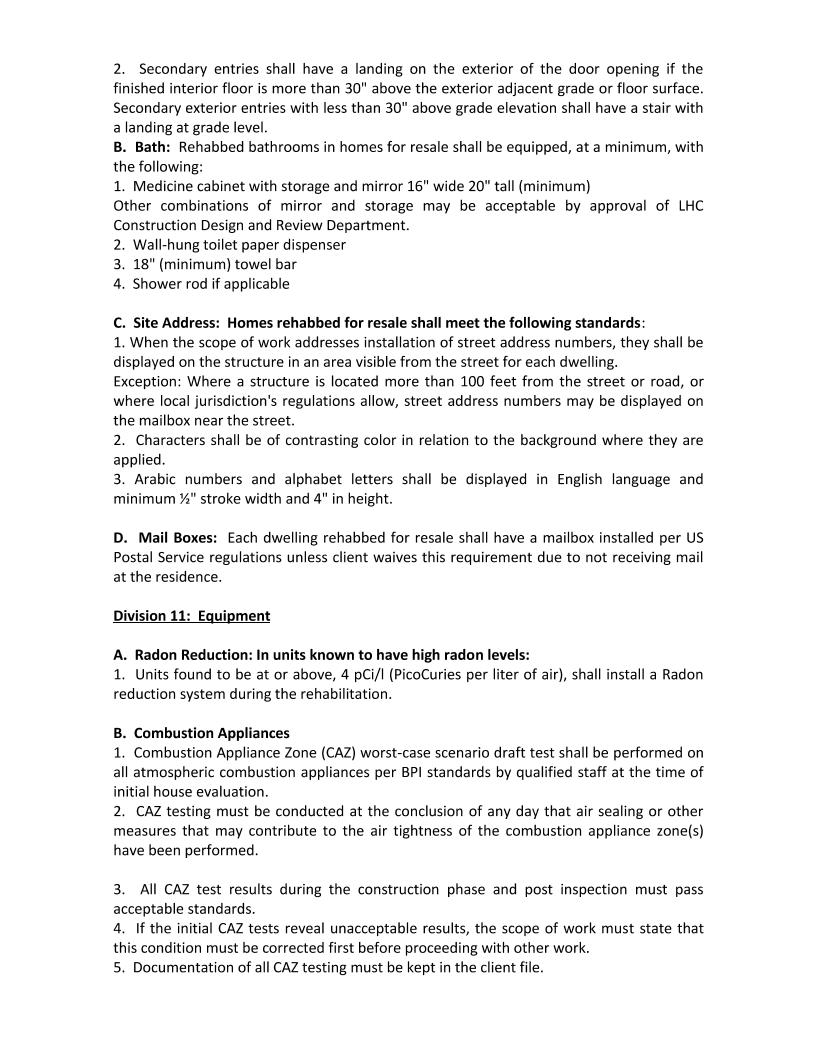 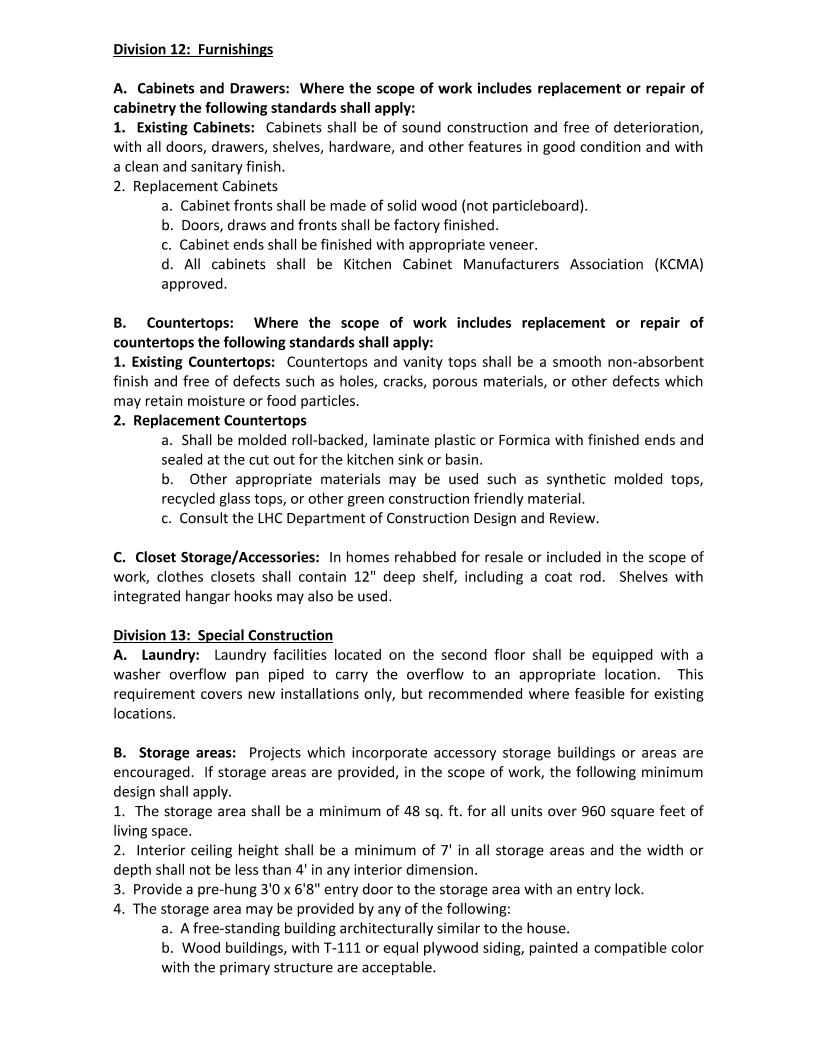 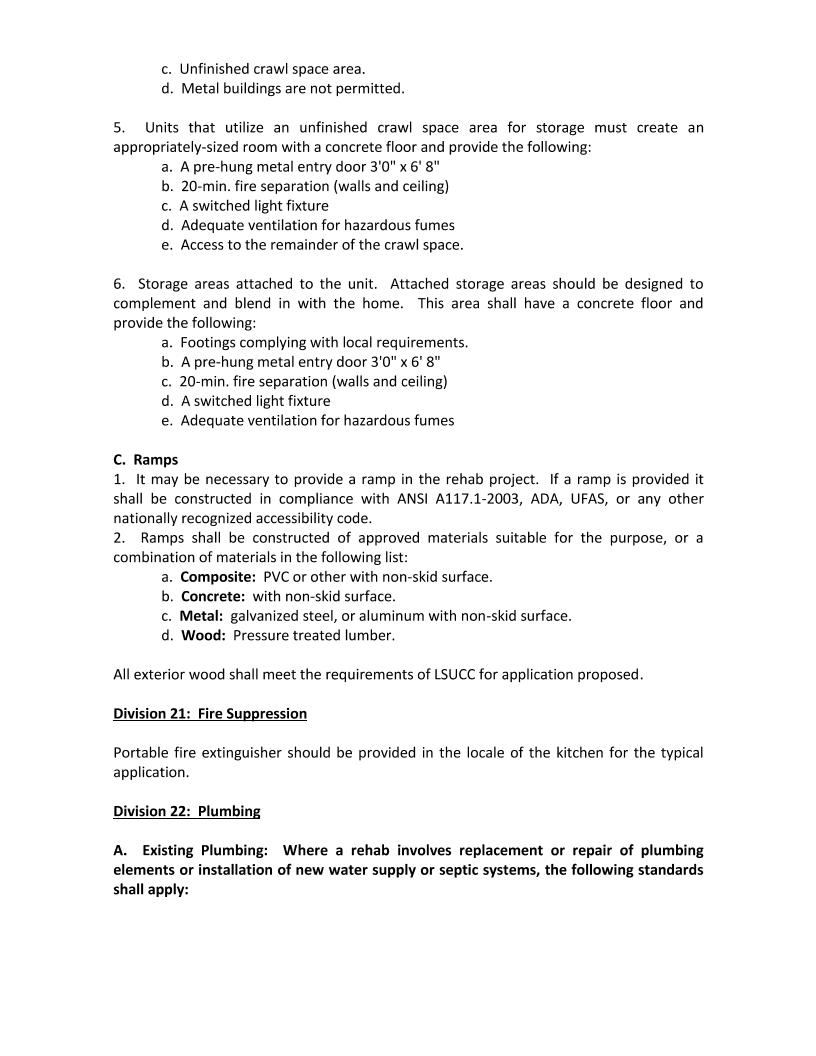 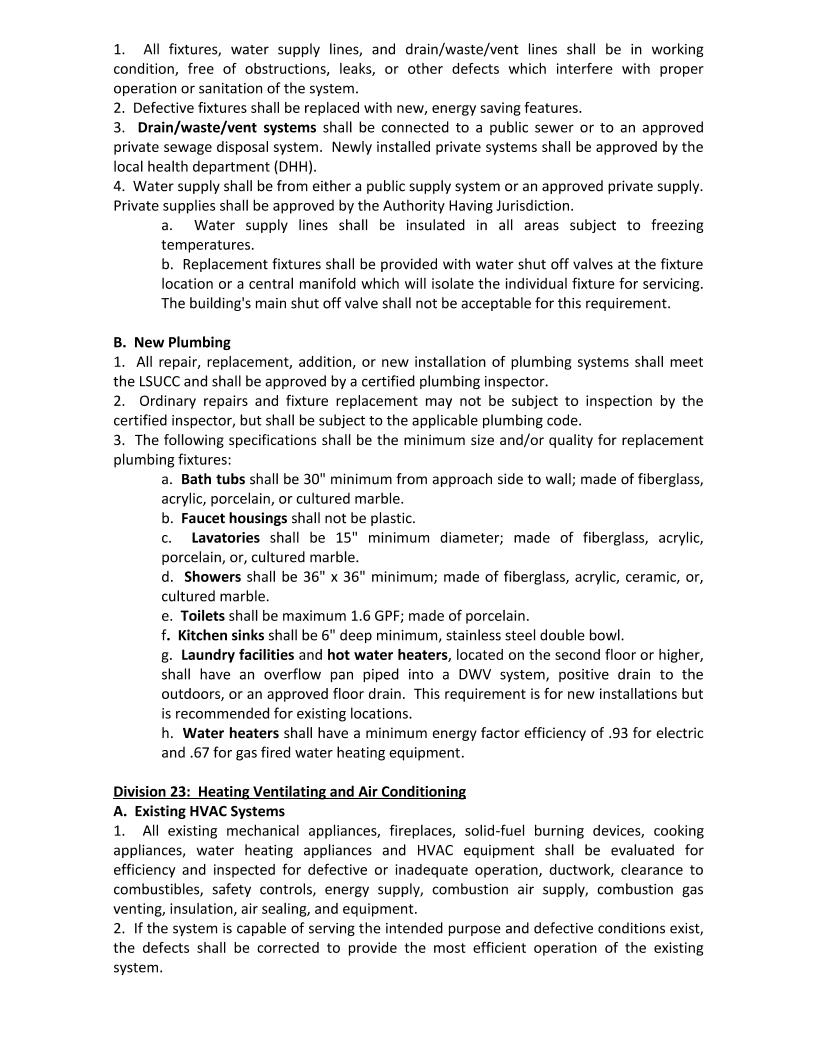 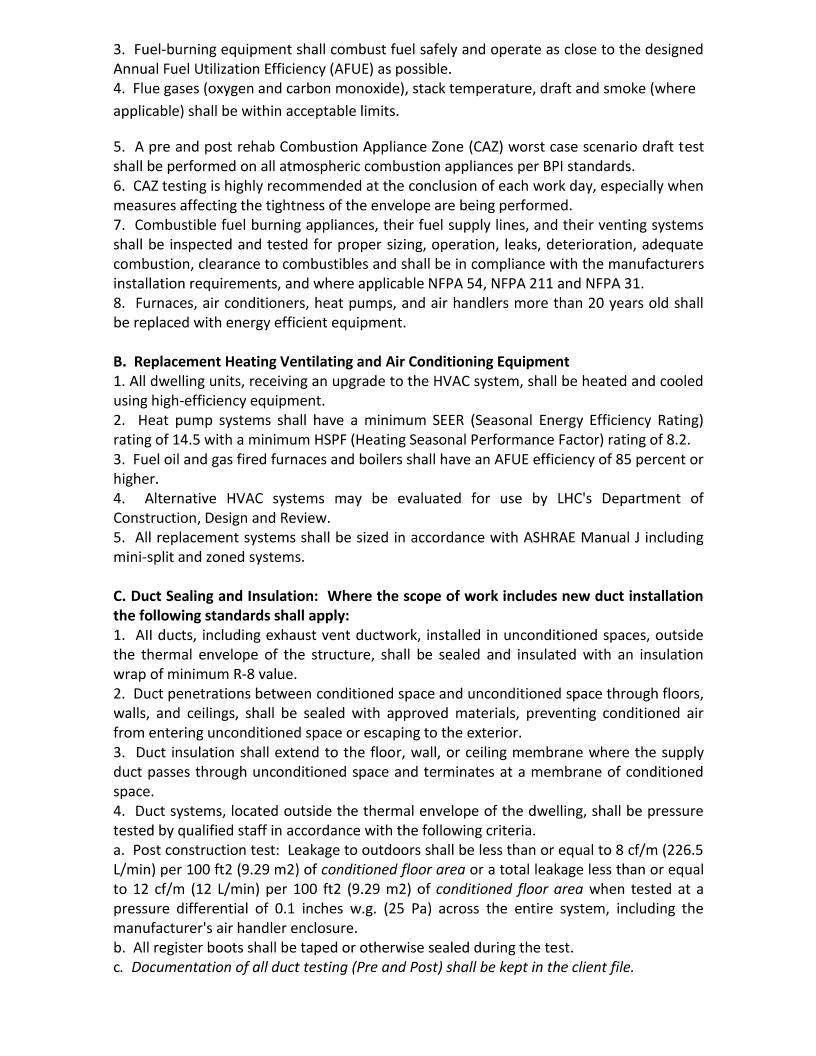 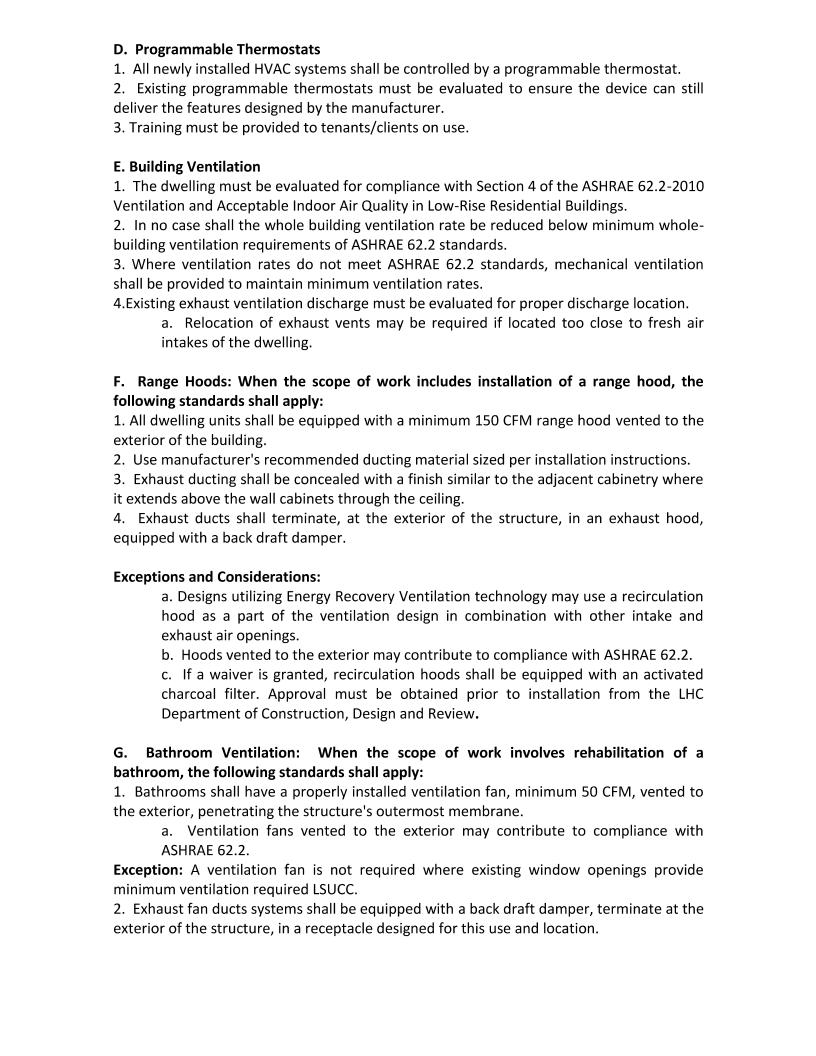 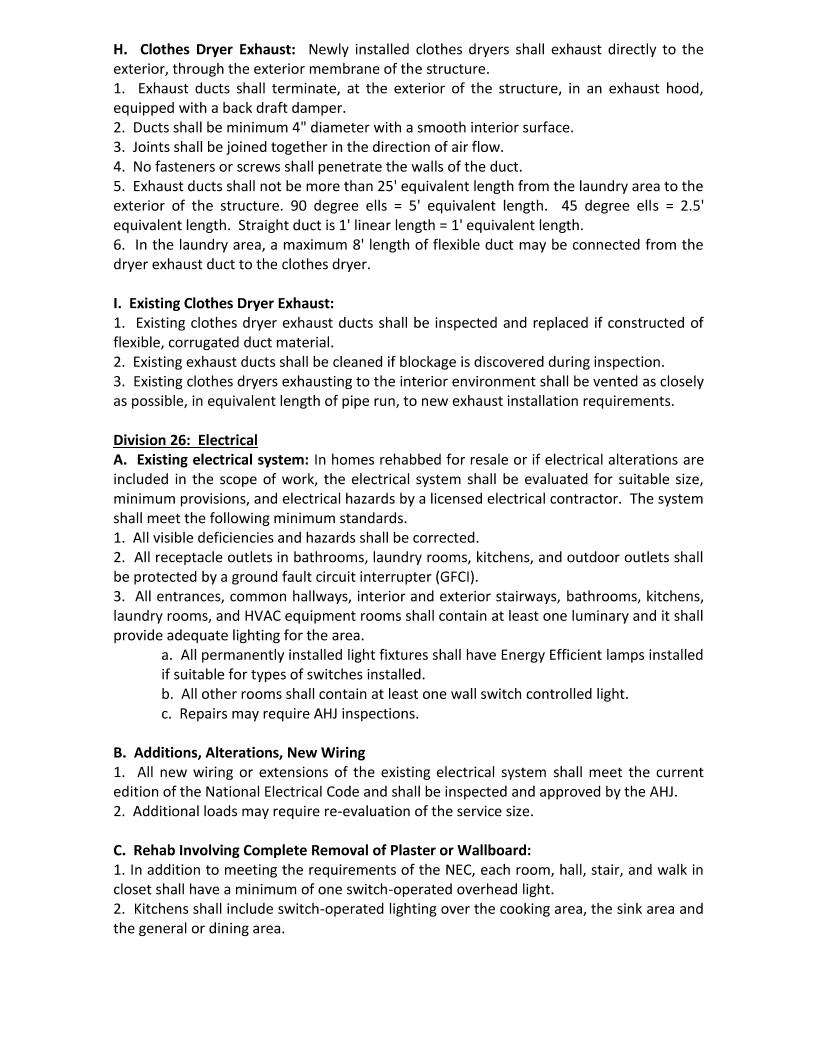 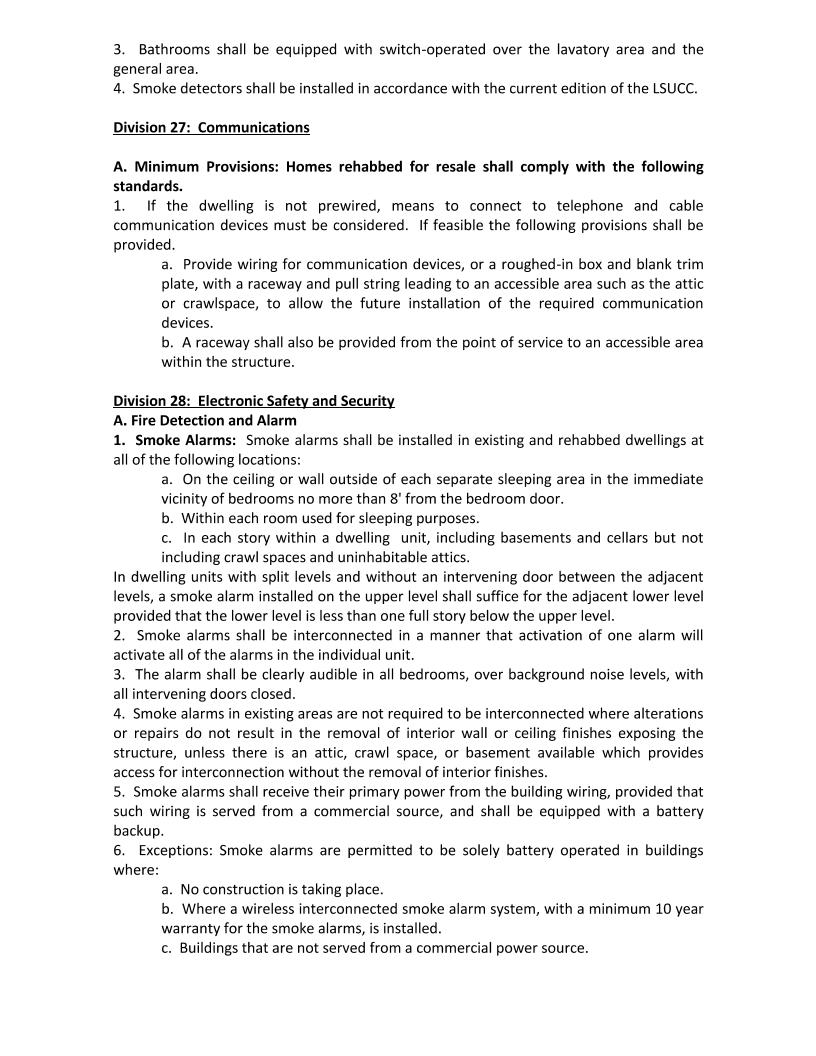 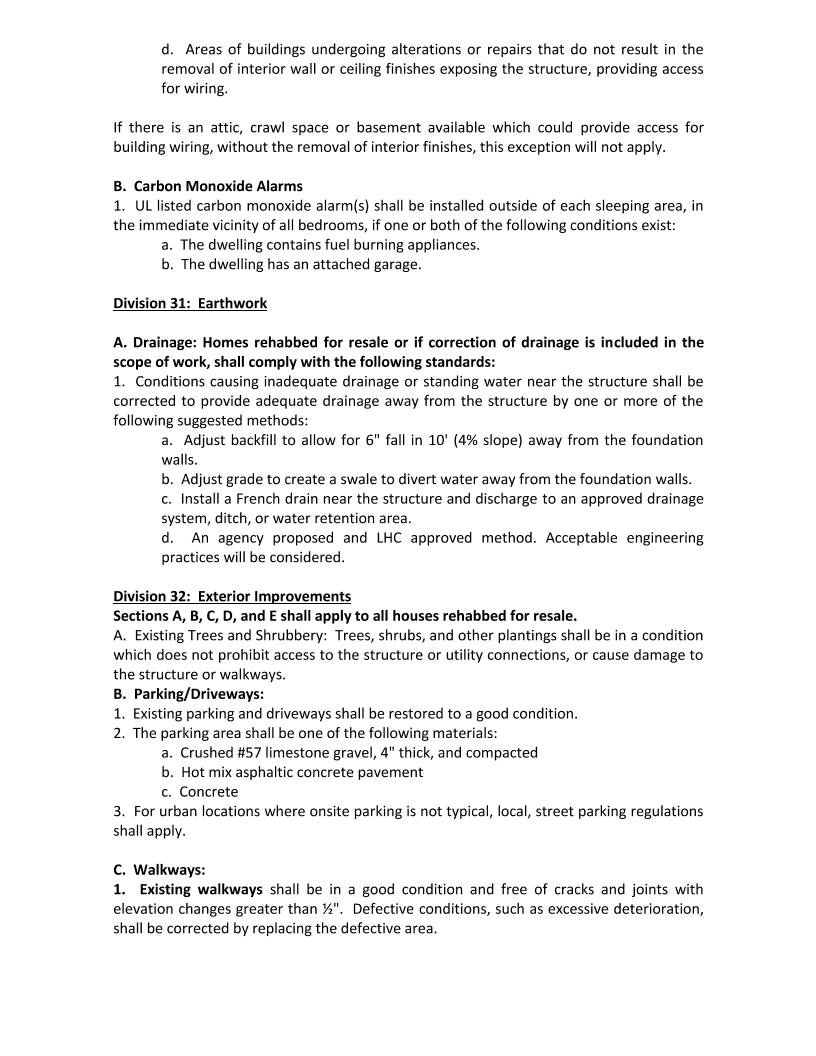 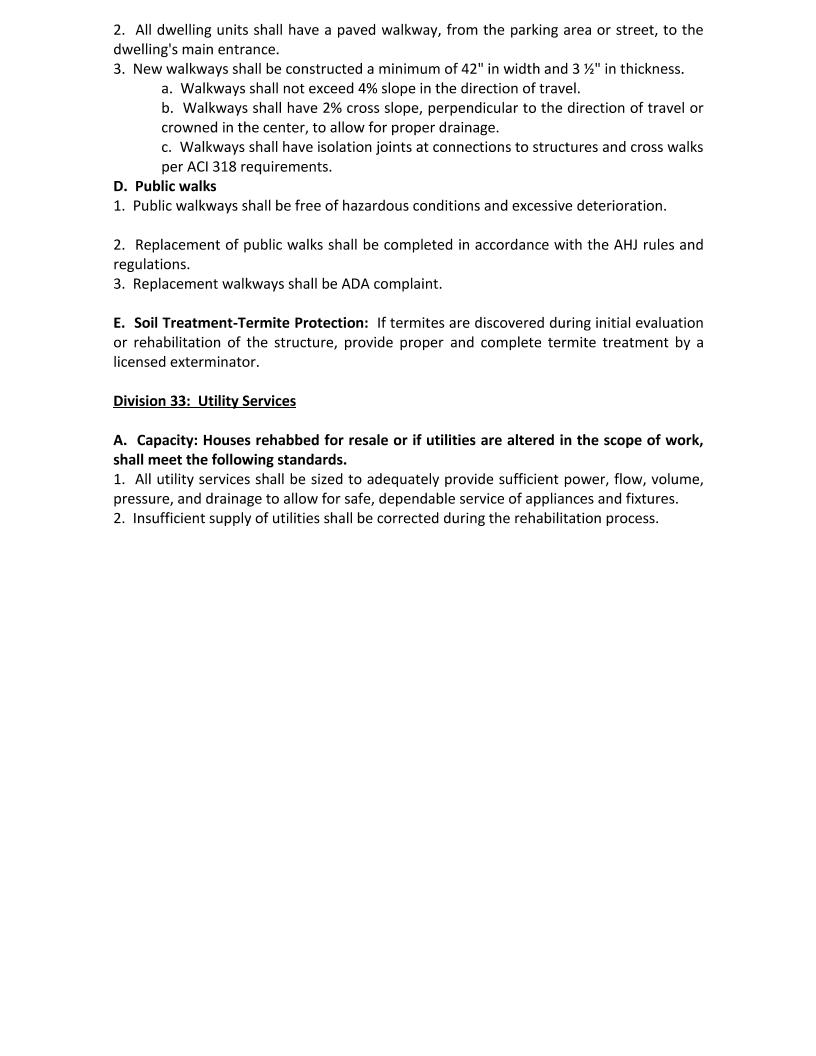 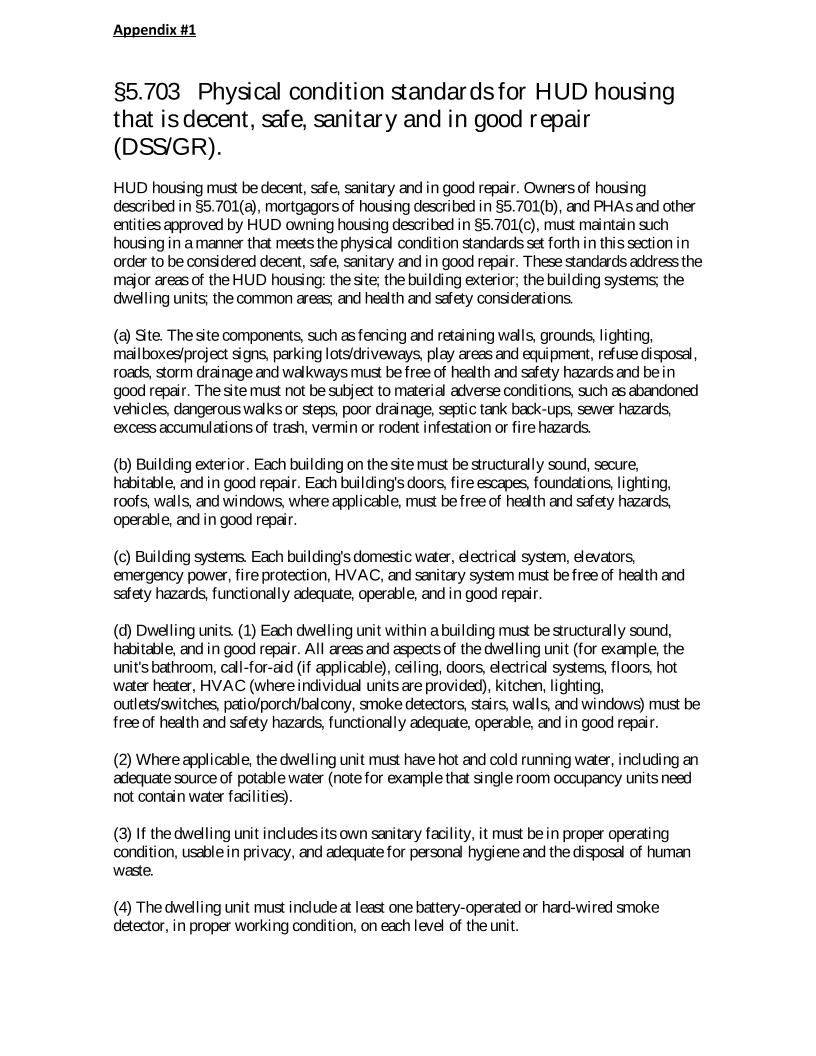 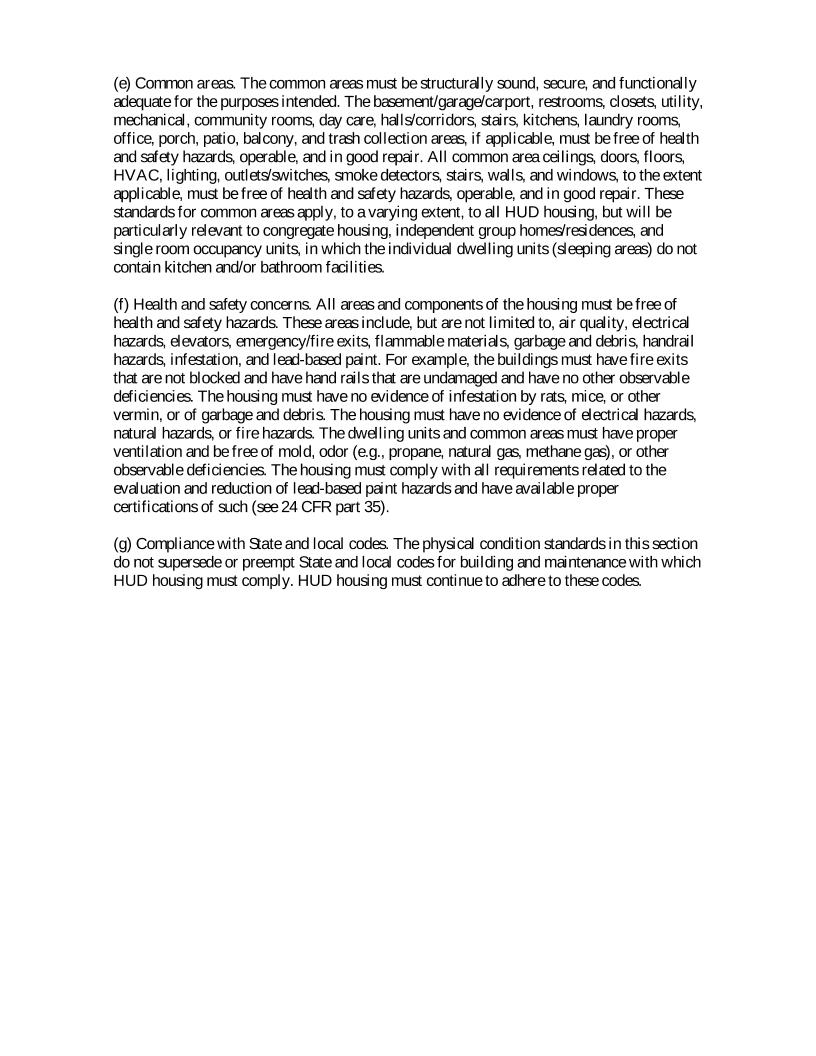 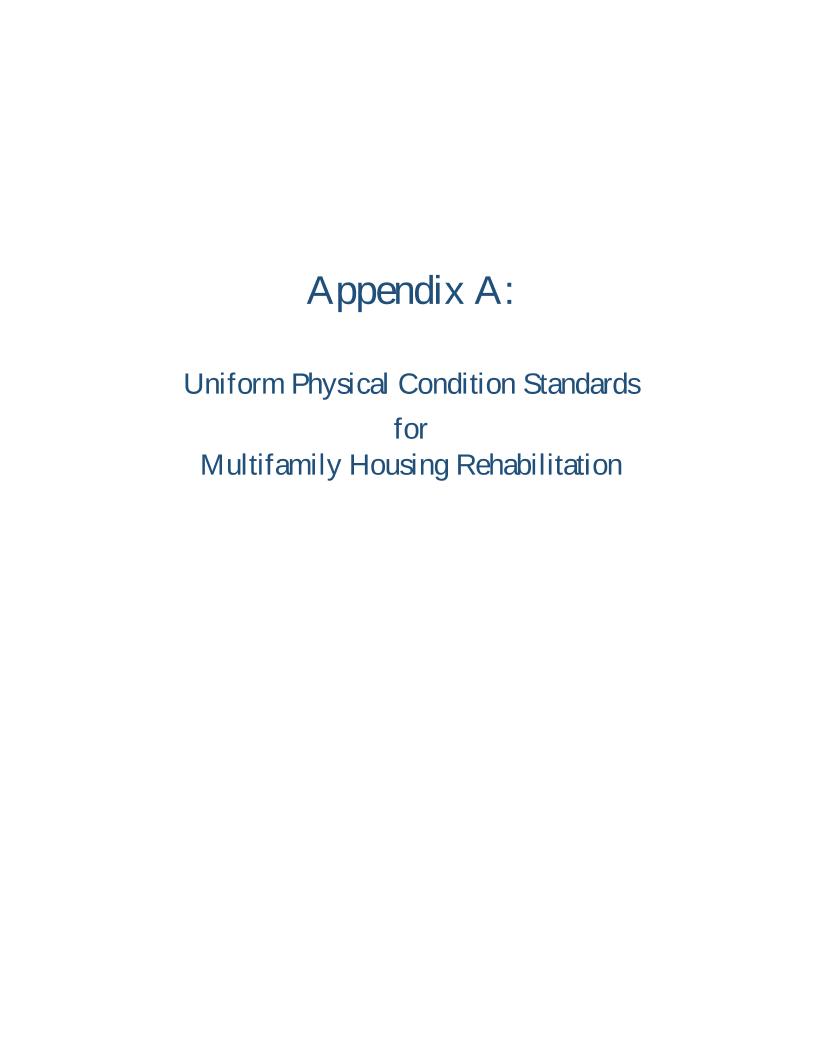 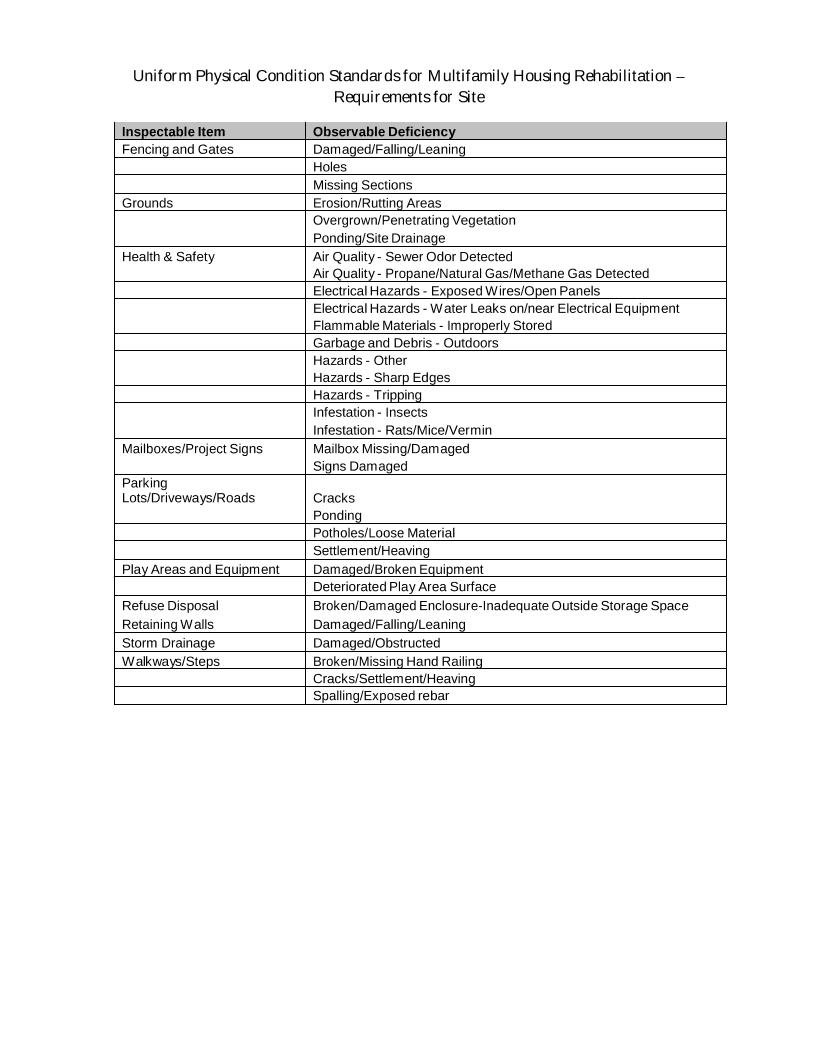 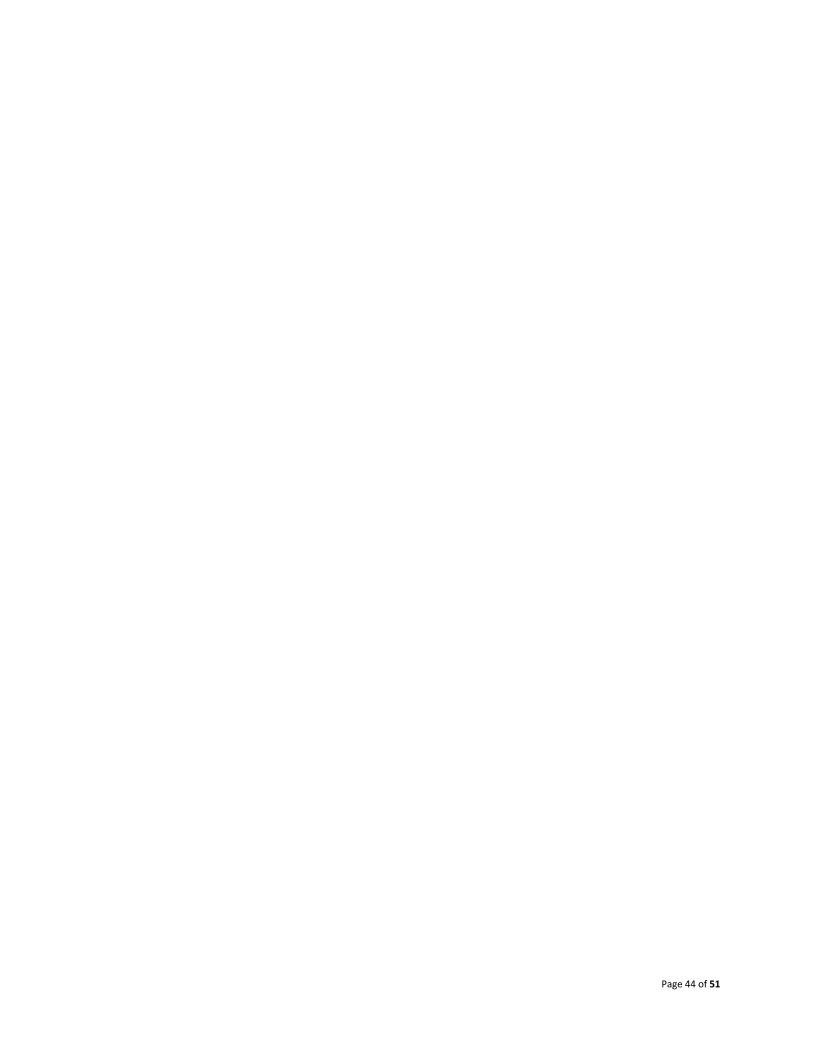 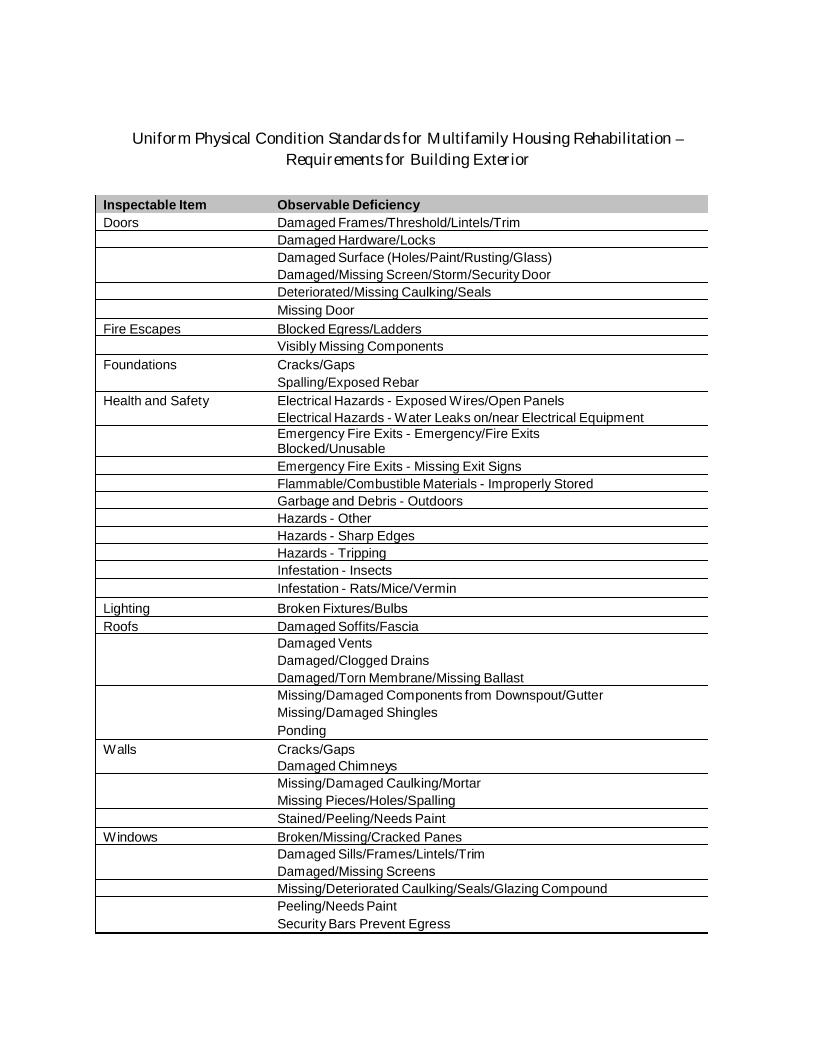 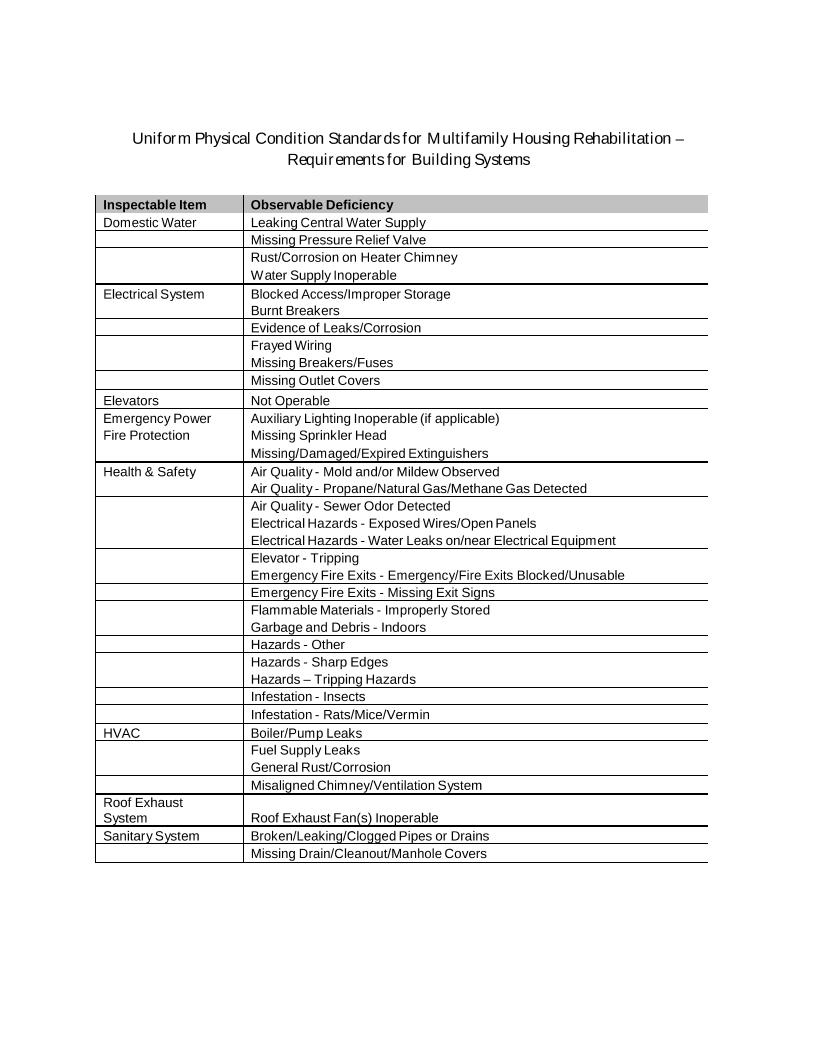 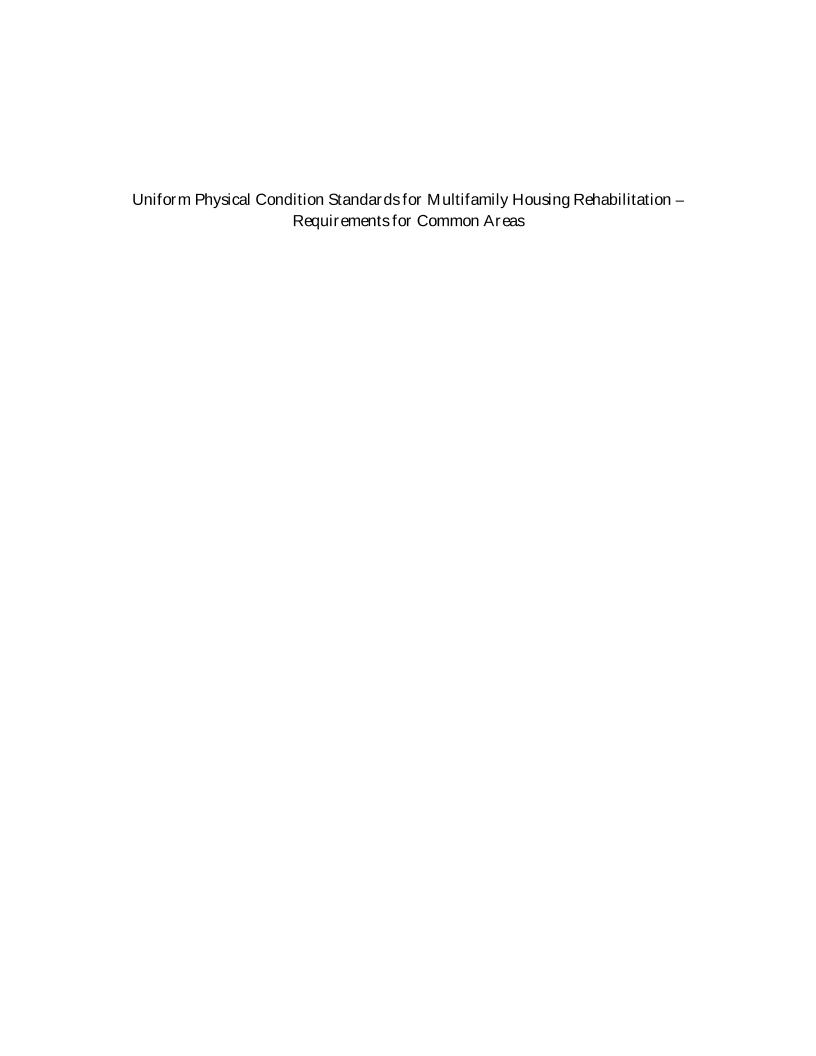 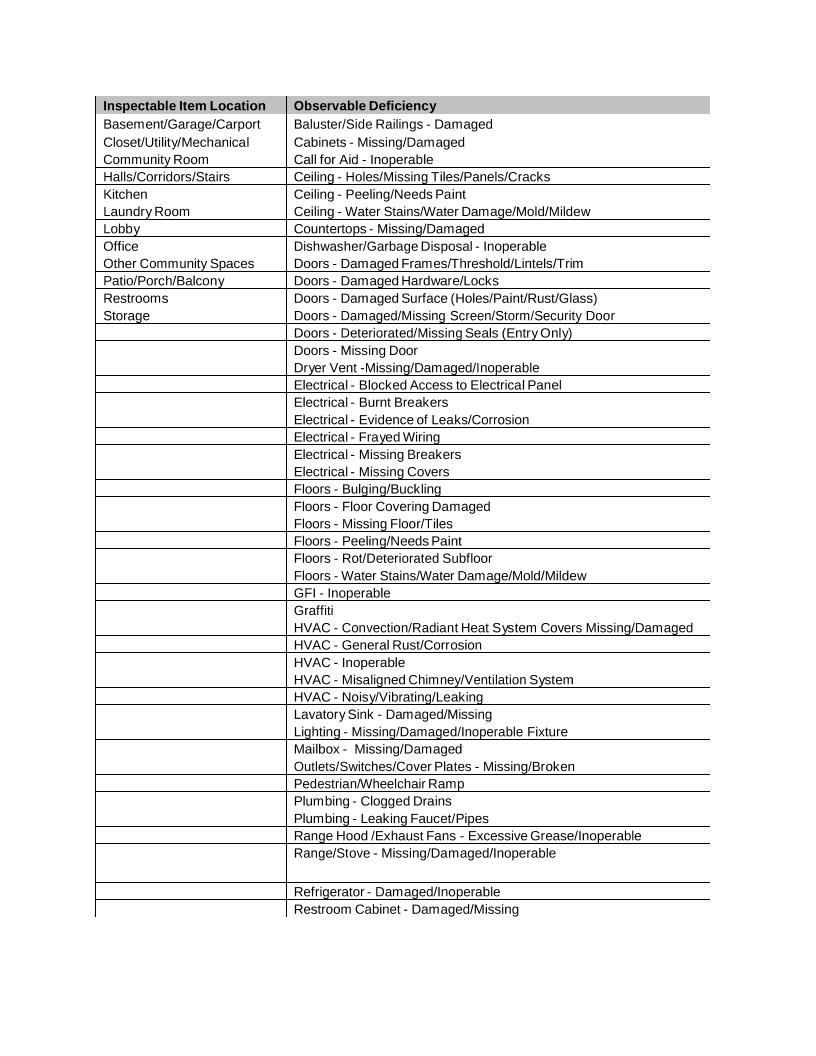 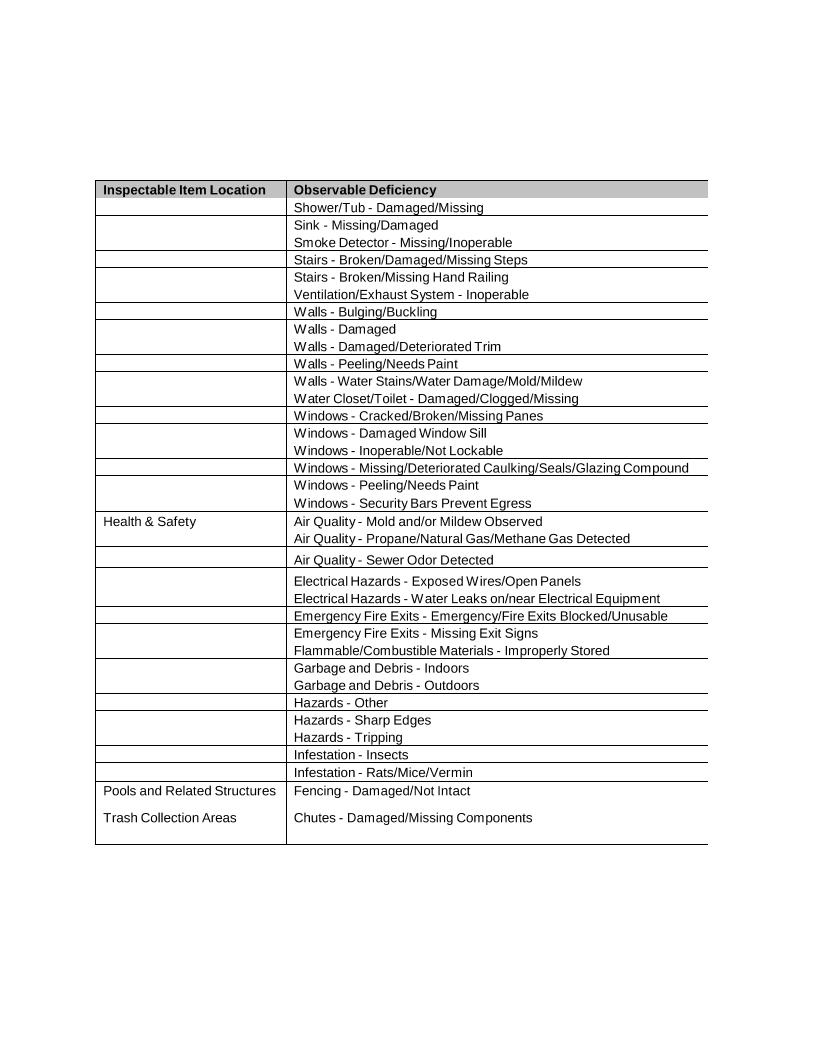 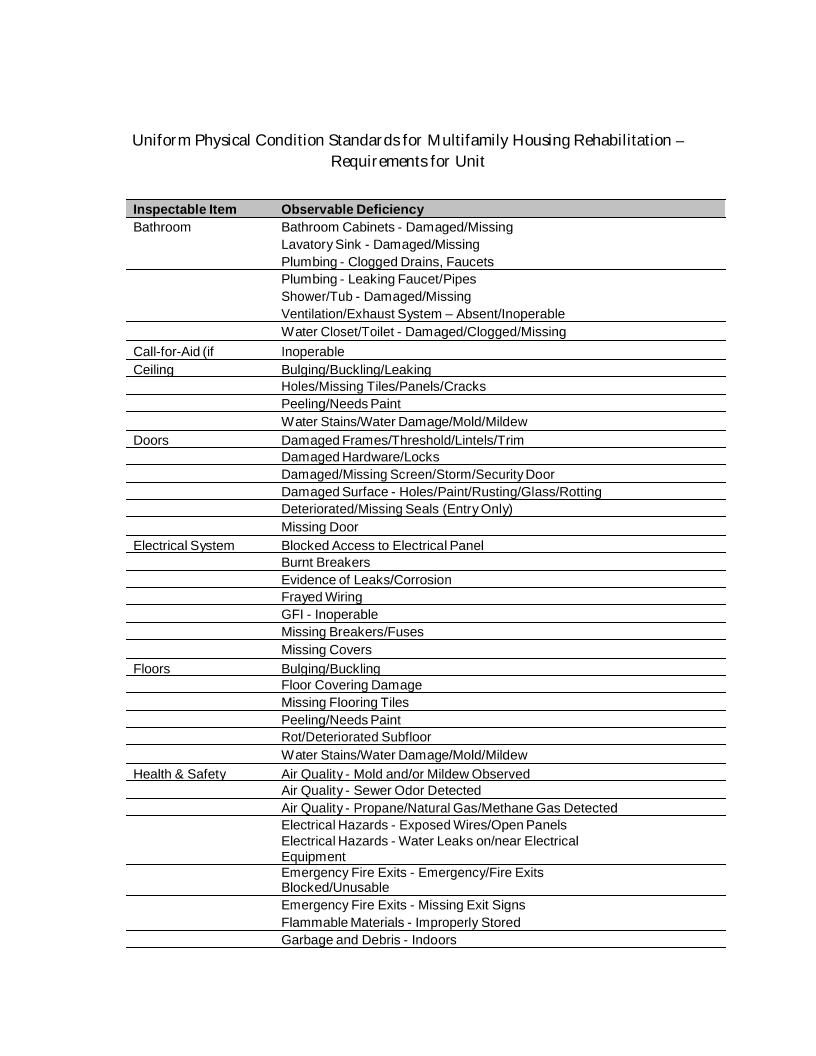 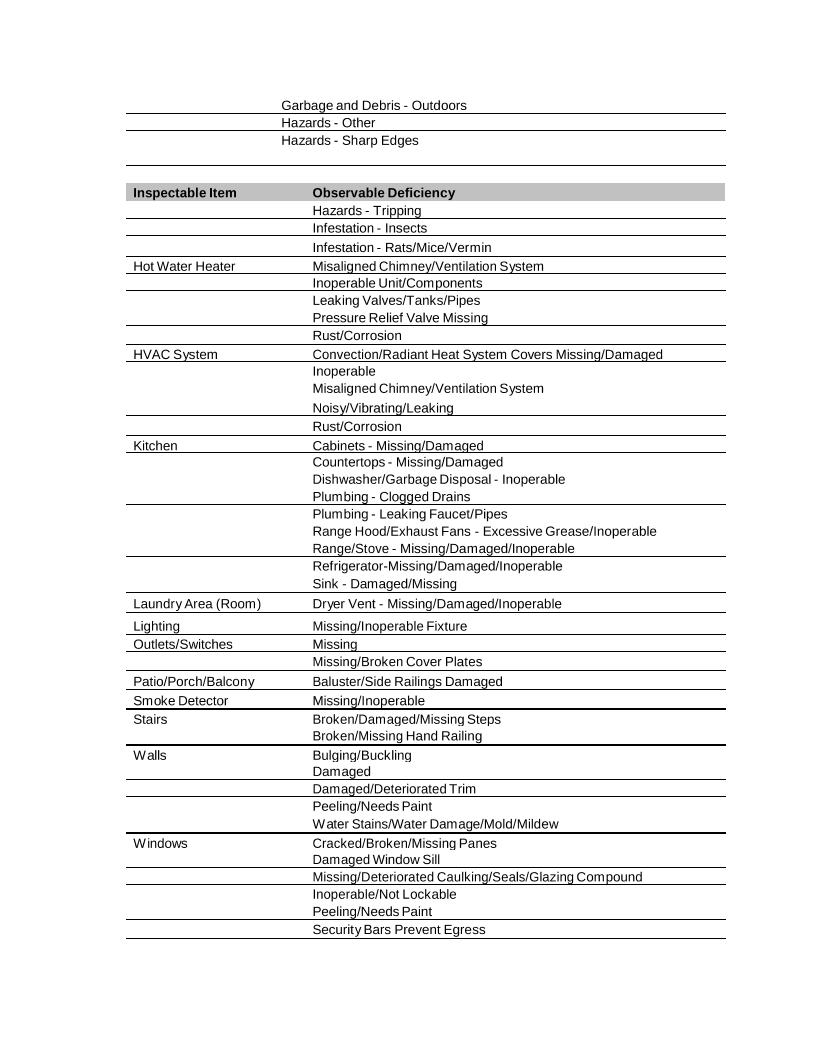 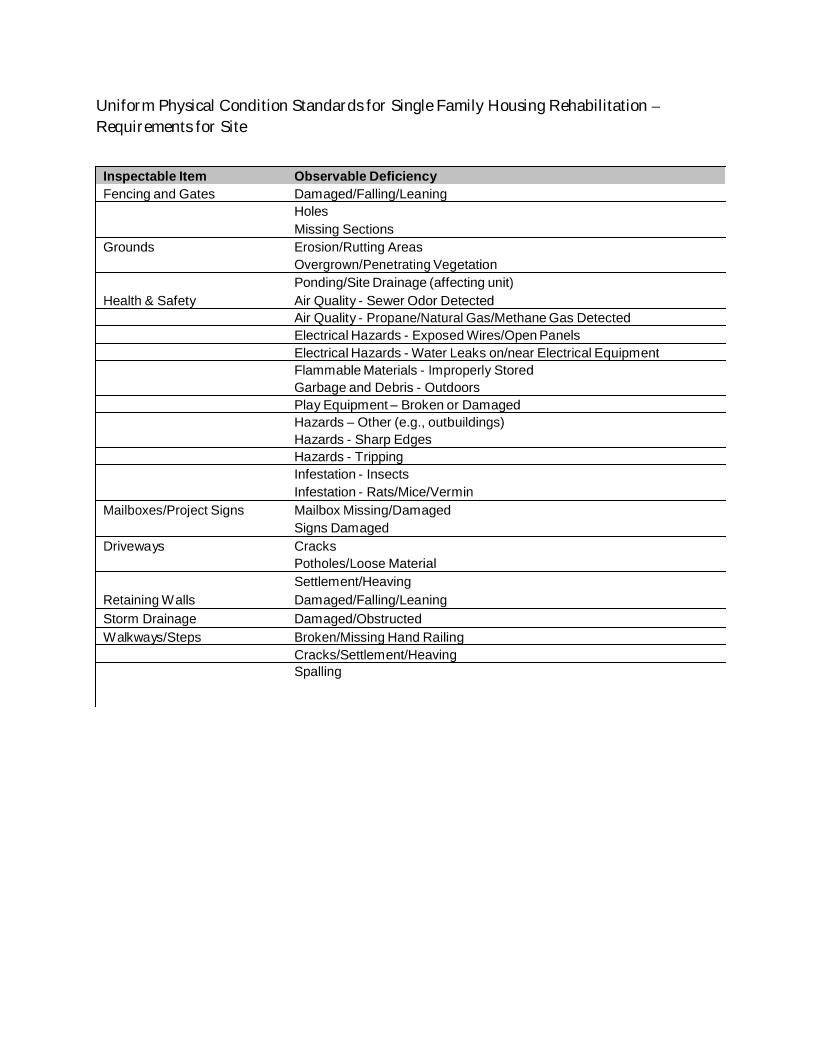 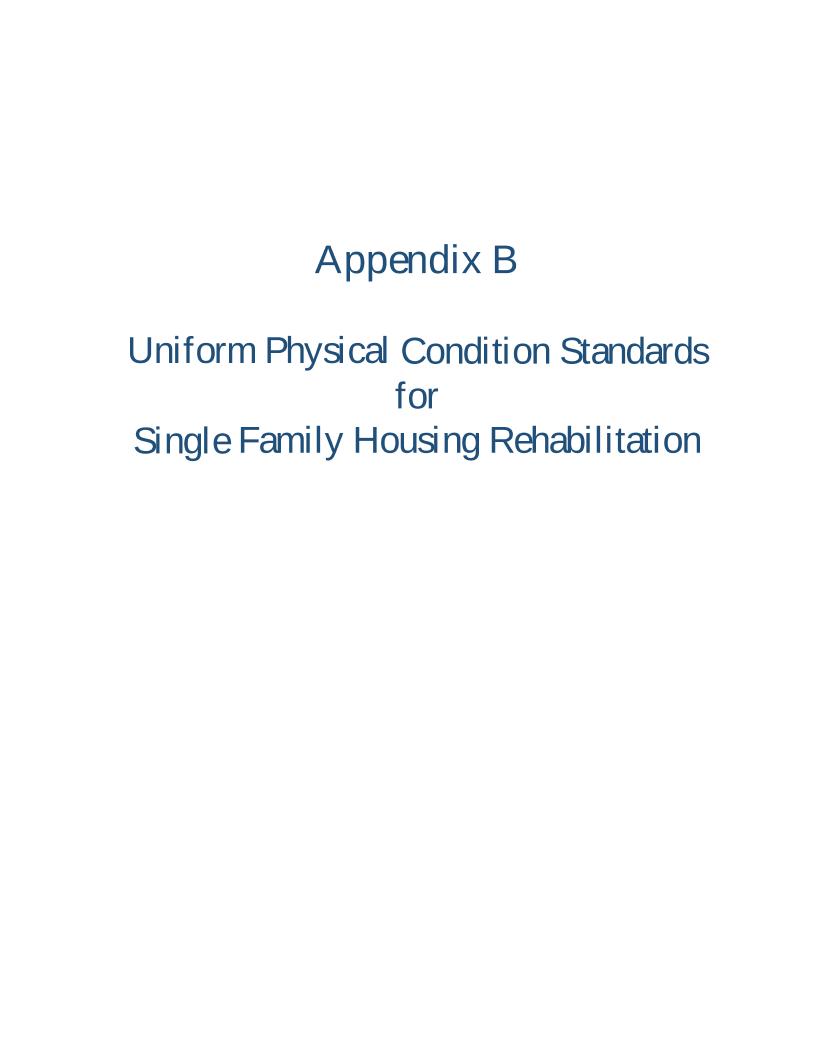 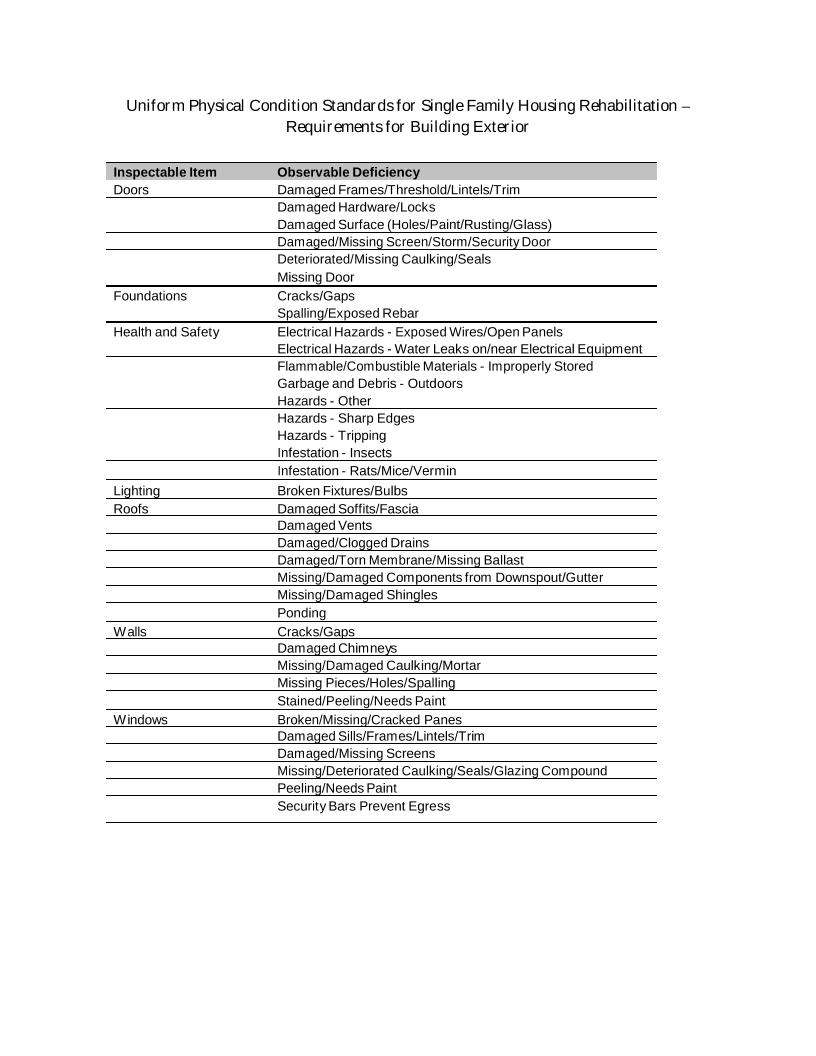 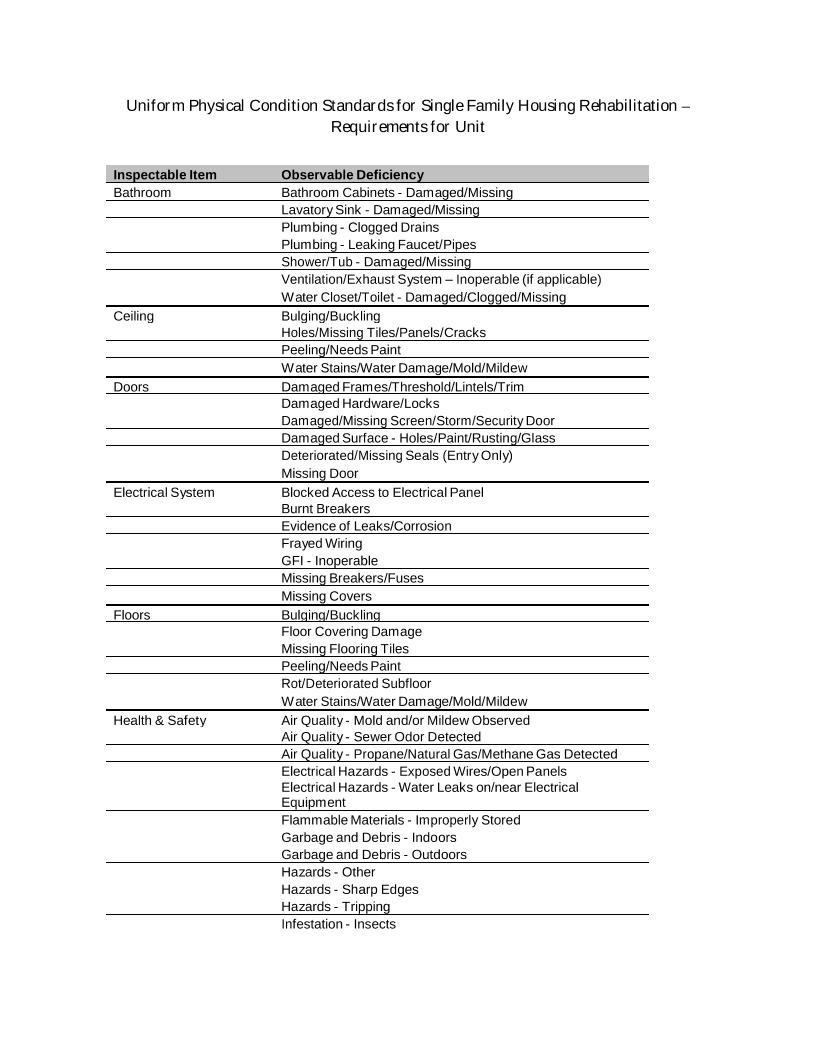 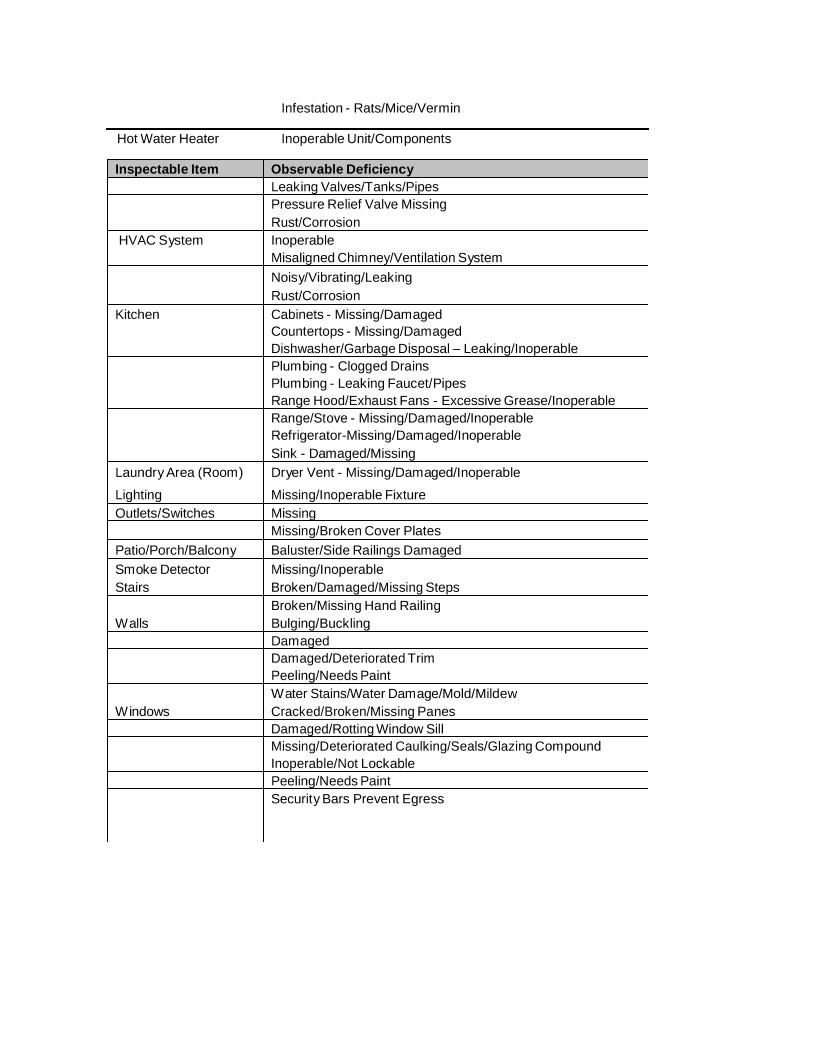 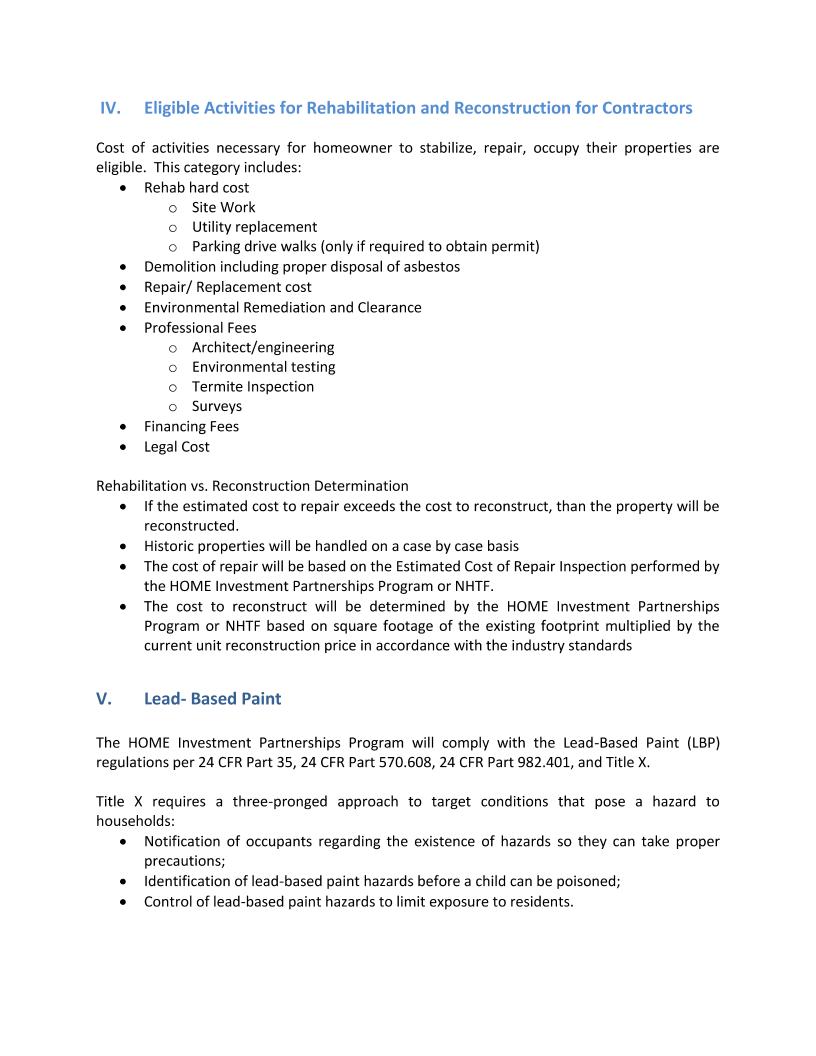 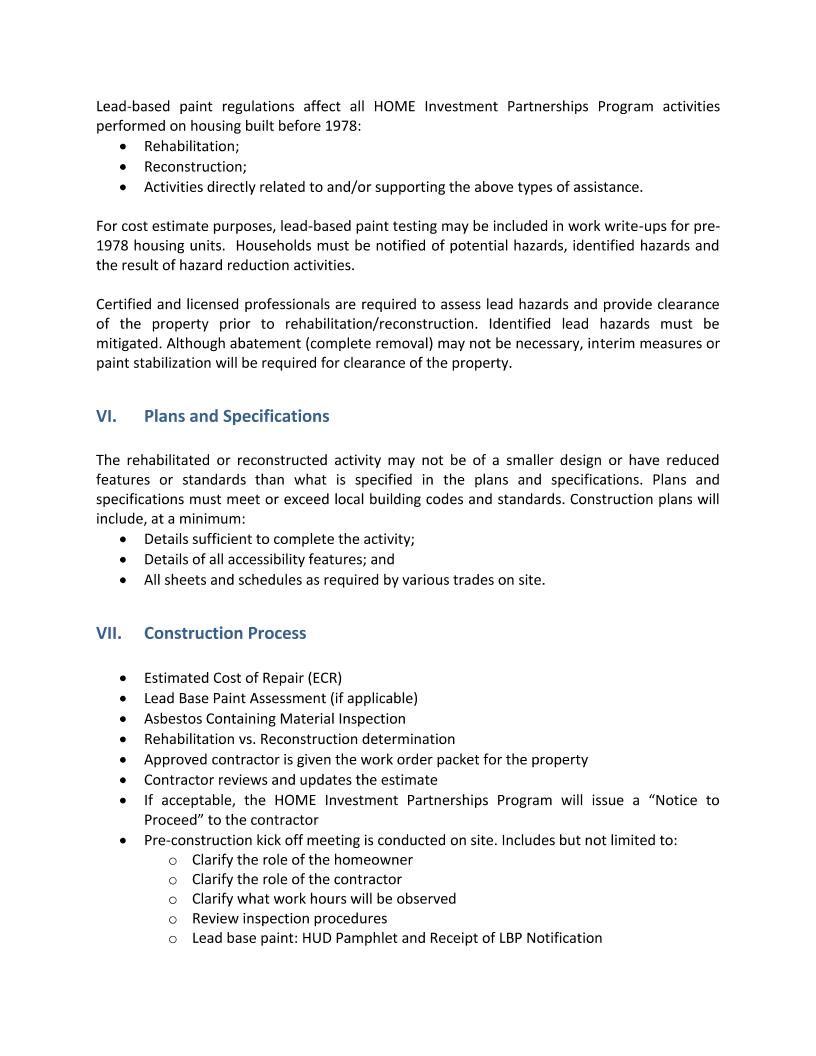 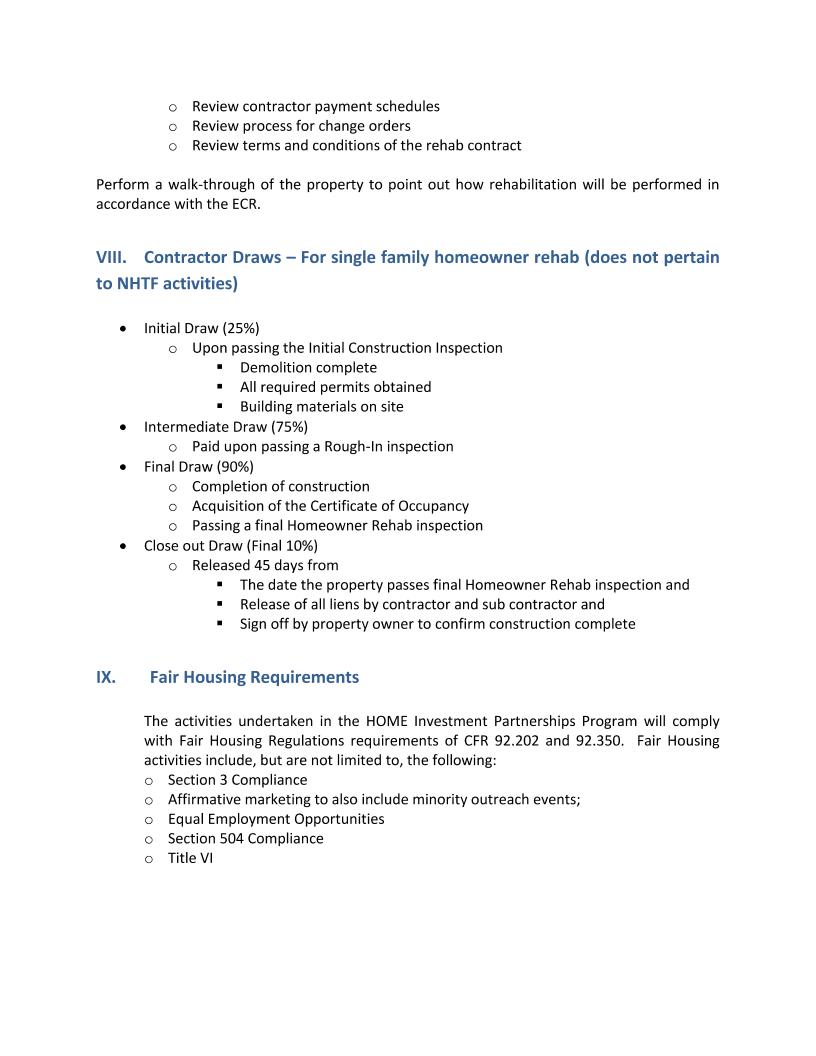 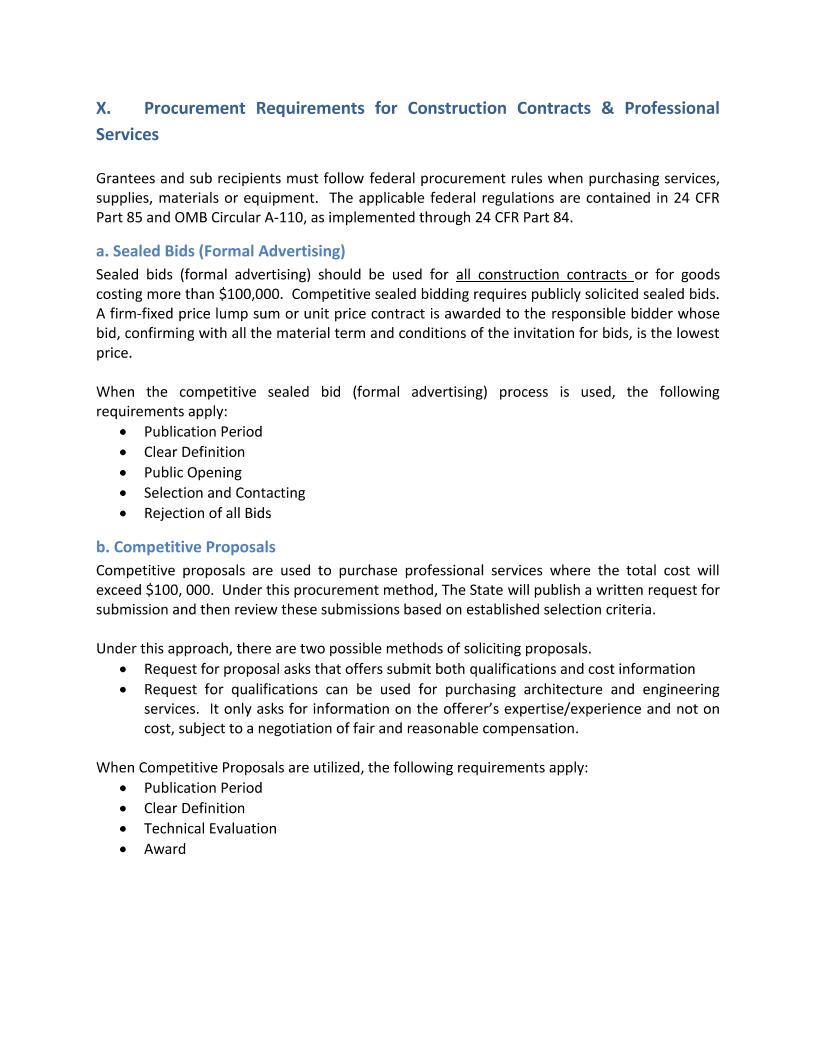 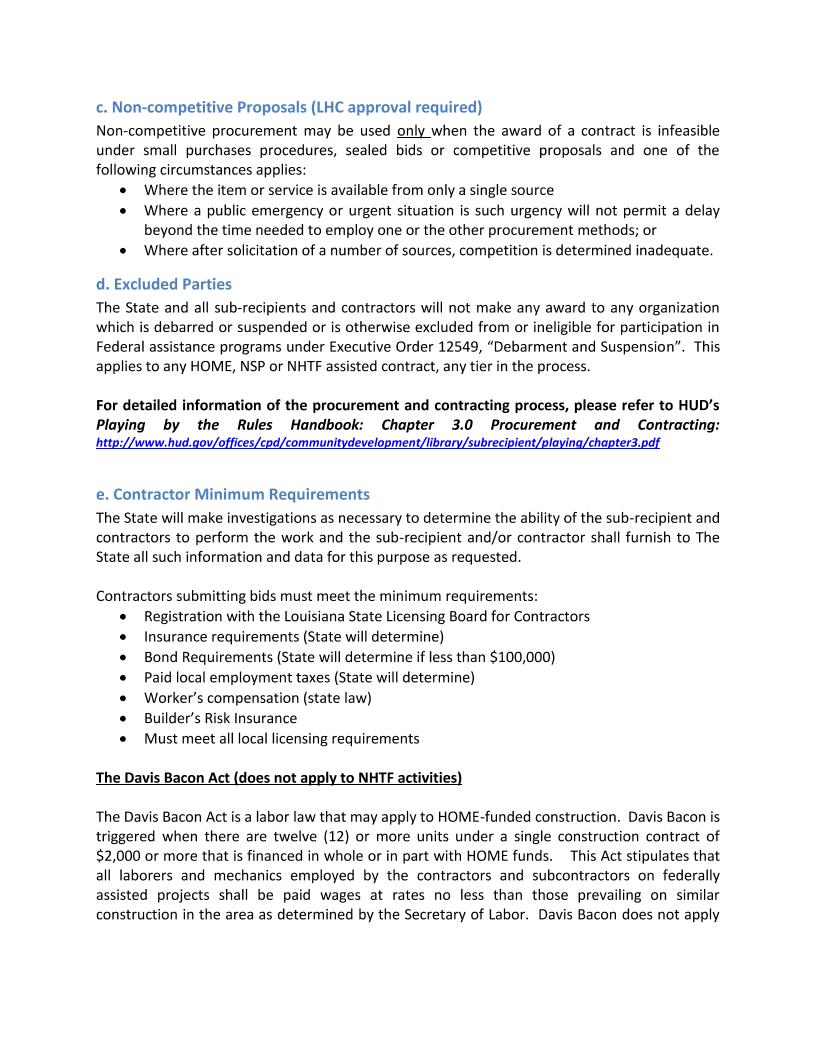 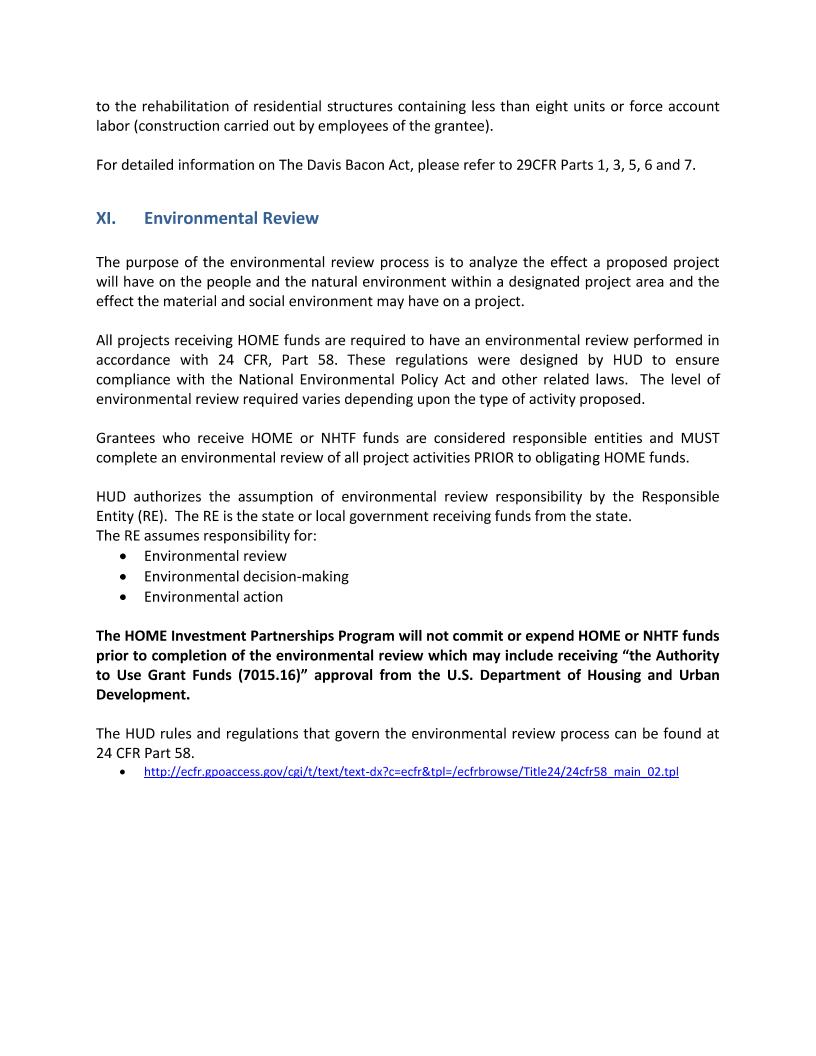 Agency RoleNameDepartment/AgencyLead  AgencyLOUISIANACDBG AdministratorLOUISIANADOA, Office of Community DevelopmentHOPWA AdministratorDHH, OPH, STD/HIV ProgramHOME AdministratorLOUISIANALouisiana Housing CorporationESG AdministratorLOUISIANALouisiana Housing CorporationHOPWA-C AdministratorLOUISIANALouisiana Housing Corporation1Agency/Group/OrganizationNon-Entitlement Cities, Towns, & Villages1Agency/Group/Organization TypeOther government - Local1What section of the Plan was addressed by Consultation?Economic Development
Community Development1Briefly describe how the Agency/Group/Organization was consulted. What are the anticipated outcomes of the consultation or areas for improved coordination?LCDBG surveyed all potential applicants for LCDBG throughout the State. The survey gathered information regarding community and parish priorities and perceived needs. The anticipated outcomes of the survey are: a) prioritization of LCDBG basic eligible activities, b) prioritization of public facilities (infrastructure) projects, c) prioritization of fund distribution by program category, d) maximum grant amounts needed by type of project, e) amount to be allowed for local administrative costs, and f) suggestions for improving the LCDBG program. Also, a public hearing was held and followed by a comment period to receive additional input.2Agency/Group/OrganizationNon-Entitlement Parishes2Agency/Group/Organization TypeOther government - County2What section of the Plan was addressed by Consultation?Economic Development
Community Development2Briefly describe how the Agency/Group/Organization was consulted. What are the anticipated outcomes of the consultation or areas for improved coordination?LCDBG surveyed all potential applicants for LCDBG throughout the State. The survey gathered information regarding community and parish priorities and perceived needs. The anticipated outcomes of the survey are: a) prioritization of LCDBG basic eligible activities, b) prioritization of public facilities (infrastructure) projects, c) prioritization of fund distribution by program category, d) maximum grant amounts needed by type of project, e) amount to be allowed for local administrative costs, and f) suggestions for improving the LCDBG program. Also, a public hearing was held and followed by a comment period to receive additional input.Name of PlanLead OrganizationHow do the goals of your Strategic Plan overlap with the goals of each plan?Continuum of CareUnity for the HomelessThe State and each CoC worked together to identify the goals to end homelessness in Louisiana.  These goals are outlines in the State's plan to reduce and end homelessness; Ma Maison. The State collaborates with the CoC to identify funding sources and align resources.Capitol Area Alliance for the HomelessThe State and each CoC worked together to identify the goals to end homelessness in Louisiana.  These goals are outlines in the State's plan to reduce and end homelessness; Ma Maison. The State collaborates with the CoC to identify funding sources and align resources.Lafourche, Terrebonne Assumption Homeless PartnersThe State and each CoC worked together to identify the goals to end homelessness in Louisiana.  These goals are outlines in the State's plan to reduce and end homelessness; Ma Maison. The State collaborates with the CoC to identify funding sources and align resources.ARCHThe State and each CoC worked together to identify the goals to end homelessness in Louisiana.  These goals are outlines in the State's plan to reduce and end homelessness; Ma Maison. The State collaborates with the CoC to identify funding sources and align resources.Southwestern LA Homeless CoalitionThe State and each CoC worked together to identify the goals to end homelessness in Louisiana.  These goals are outlines in the State's plan to reduce and end homelessness; Ma Maison. The State collaborates with the CoC to identify funding sources and align resources.Central LA Coalition to End HomelessnessThe State and each CoC worked together to identify the goals to end homelessness in Louisiana.  These goals are outlines in the State's plan to reduce and end homelessness; Ma Maison. The State collaborates with the CoC to identify funding sources and align resources.Hope for the HomelessThe State and each CoC worked together to identify the goals to end homelessness in Louisiana.  These goals are outlines in the State's plan to reduce and end homelessness; Ma Maison. The State collaborates with the CoC to identify funding sources and align resources.Northeast LA Housing and Services CorporationThe State and each CoC worked together to identify the goals to end homelessness in Louisiana.  These goals are outlines in the State's plan to reduce and end homelessness; Ma Maison. The State collaborates with the CoC to identify funding sources and align resources.Northlake CoalitionThe State and each CoC worked together to identify the goals to end homelessness in Louisiana.  These goals are outlines in the State's plan to reduce and end homelessness; Ma Maison. The State collaborates with the CoC to identify funding sources and align resources.Sort OrderMode of OutreachTarget of OutreachSummary of response/attendanceSummary of comments receivedSummary of comments not accepted and reasonsURL (If applicable)1Newspaper AdNon-targeted/broad communityThirteen people were in attendance at the public hearing as a result of the newspaper advertisement.No comments were received as a result of the newspaper advertisementNot applicable.2Memorandum Mail-OutNon-targeted/broad communityThirteen people were in attendance at the public hearing as a result of the memorandum mail-out.No comments were received as a result of the memorandum mail-out.Not applicable.3Public HearingNon-targeted/broad communityThirteen people were in attendance at the public hearing. Two people submitted comments at the hearing and one sent comments by mail at a later date.CDBG comments received: A commenter suggested that CDBG funding should be used for multi-family housing and rental. Another commenter suggested that the Office of Community Development should invest at least 20% of its allocation of CDBG funds for affordable housing and that a portion of CDBG funds should be awarded to rural housing.  HOME comments received: Use HOME funds for multifamily housing and rental assistance to address the need of housing for re-entry citizens; inclusive of supportive services.  A commenter stated concern about the prioritization of funding rural housing over urban housing taking place at the state level. NHTF comment received: A commenter recommended that all of the housing trust fund monies be earmarked for rural development, if possible. It was also stated that the amount directed to homeownership should be maximized through a soft-second program which is needed to reduce mortgage debt for low-income potential home buyers.CDBG: These commenters' suggestions will not be incorporated into the Action Plan.  All housing programs were moved and are currently administered by the Louisiana Housing Corporation. The surveys conducted by the Office of Community Development did not identify housing as a priorities for the local governments. HOME and NHTF: All comments were accepted; HOME and National Housing Trust Fund responses are provided in the HOME Investment Partnerships Program-NHTF Attachment as Appendix A.4Newspaper AdNon-targeted/broad communityNo responses or comments were received as a result of the newspaper advertisement regarding the availability of the proposed action plan.No comments were received as a result of the newspaper advertisement regarding the availability of the proposed action plan.Not applicable.5Memorandum Mail-OutNon-targeted/broad communityNo responses or comments were received as a result of the memorandum regarding the availability of the proposed action plan.No comments were received as a result of the memorandum regarding the availability of the proposed action plan.ProgramSource of FundsUses of FundsExpected Amount Available Year 1Expected Amount Available Year 1Expected Amount Available Year 1Expected Amount Available Year 1Expected Amount Available Remainder of ConPlan $Narrative DescriptionProgramSource of FundsUses of FundsAnnual Allocation: $Program Income: $Prior Year Resources: $Total:$Expected Amount Available Remainder of ConPlan $Narrative DescriptionCDBGpublic - federalAcquisition
Admin and Planning
Economic Development
Housing
Public Improvements
Public Services19,678,475100,0001,600,00021,378,4756,592,628LCDBG funds are leveraged by the use of other federal funds, state funds and local funds. To encourage leverage through the use of local funds, the LCDBG competitive grant program offers rating points to those local governments providing administration and/or engineering funds.HOMEpublic - federalAcquisition
Homebuyer assistance
Homeowner rehab
Multifamily rental new construction
Multifamily rental rehab
New construction for ownership
TBRA6,897,5342,969,56409,867,09825,847,808HOME funds may be allocated according to uses of funds and may be combined or leveraged with other sources of funds to make housing more affordable for low-income households. Unexpended funds from completed activities may be allocated to other eligible priorities.HOPWApublic - federalPermanent housing in facilities
Permanent housing placement
Short term or transitional housing facilities
STRMU
Supportive services
TBRA1,538,818001,538,8181,538,818State Formula HOPWA resources will be allocated in accordance with federal requirements, the documented needs of low income persons living with HIV, the current client utilization of HOPWA programs and resources, and the goals of the Louisiana HIV Strategy for Integrated Prevention and Care.ESGpublic - federalConversion and rehab for transitional housing
Financial Assistance
Overnight shelter
Rapid re-housing (rental assistance)
Rental Assistance
Services
Transitional housing2,298,246002,298,2462,298,246The ESG funding will be allocated statewide in accordance with local, state, and federal guidelines.Housing Trust Fundpublic - federalAdmin and Planning
Housing
Multifamily rental new construction
Multifamily rental rehab
Other3,000,000003,000,0009,000,000National Housing Trust Fund provides formula grants to States to increase and preserve the supply of decent, safe and sanitary affordable housing for extremely low-income households or households with incomes below the federal poverty line.  All funds must benefit very low income households.Otherpublic - federalAcquisition
Admin and Planning
Economic Development
Homebuyer assistance
Homeowner rehab
Housing
Multifamily rental new construction
Multifamily rental rehab
Public Improvements
Public Services
Rental Assistance
Supportive services304,065,81400304,065,814285,154,331Sort OrderGoal NameStart YearEnd YearCategoryGeographic AreaNeeds AddressedFundingGoal Outcome Indicator1Affordable Housing20152019Affordable HousingHOME State of Louisiana
National Housing Trust Fund - State of LouisianaExisting Housing Units Acquisition
Existing Housing Units Rehabilitation
New Housing Units Production
Rental AssistanceHOME: $5,714,426
Housing Trust Fund: $2,700,000Rental units constructed: 57 Household Housing Unit
Rental units rehabilitated: 44 Household Housing Unit
Homeowner Housing Added: 12 Household Housing Unit
Homeowner Housing Rehabilitated: 20 Household Housing Unit
Direct Financial Assistance to Homebuyers: 12 Households Assisted
Tenant-based rental assistance / Rapid Rehousing: 70 Households Assisted2Rental Assistance20152019Affordable Housing
HomelessHOME State of LouisianaRental AssistanceHOME: $493,355Tenant-based rental assistance / Rapid Rehousing: 70 Households Assisted3Homeless Shelters20152019HomelessESG-State of LouisianaHomeless SheltersESG: $1,005,527Overnight/Emergency Shelter/Transitional Housing Beds added: 2500 Beds4Homeless Prevention and Rapid Re-housing20152019Affordable Housing
Homeless
Non-Homeless Special NeedsESG-State of LouisianaRental AssistanceESG: $850,351Homelessness Prevention: 900 Persons Assisted5Street Outreach20152019HomelessESG-State of LouisianaStreet OutreachESG: $185,000Other: 250 Other6HMIS20152019HomelessESG-State of LouisianaHomeless SheltersESG: $85,000Other: 1500 Other7CDBG-DR20152019Affordable Housing
Non-Housing Community Development
Economic DevelopmentCDBG-State of LouisianaEconomic Development
Public Facilities Infrastructure Projects
Rental AssistanceCDBG-DR: $304,065,814Public Facility or Infrastructure Activities other than Low/Moderate Income Housing Benefit: 662744 Persons Assisted
Public Facility or Infrastructure Activities for Low/Moderate Income Housing Benefit: 176192 Households Assisted
Public service activities for Low/Moderate Income Housing Benefit: 1767 Households Assisted
Rental units constructed: 416 Household Housing Unit
Rental units rehabilitated: 259 Household Housing Unit
Homeowner Housing Added: 8 Household Housing Unit
Homeowner Housing Rehabilitated: 715 Household Housing Unit
Direct Financial Assistance to Homebuyers: 98 Households Assisted
Tenant-based rental assistance / Rapid Rehousing: 12 Households Assisted
Homeless Person Overnight Shelter: 60 Persons Assisted
Jobs created/retained: 54 Jobs
Businesses assisted: 5 Businesses Assisted
Buildings Demolished: 120 Buildings8PF-Existing Infrastructure and Service Connections20152019Non-Housing Community DevelopmentCDBG-State of LouisianaDemonstrated Needs Projects
LaSTEP Projects
Public Facilities Infrastructure ProjectsCDBG: $10,822,903Public Facility or Infrastructure Activities other than Low/Moderate Income Housing Benefit: 34000 Persons Assisted
Public Facility or Infrastructure Activities for Low/Moderate Income Housing Benefit: 85 Households Assisted9PF-New Infrastructure20152019Non-Housing Community DevelopmentCDBG-State of LouisianaDemonstrated Needs Projects
LaSTEP Projects
Public Facilities Infrastructure ProjectsCDBG: $5,183,589Public Facility or Infrastructure Activities other than Low/Moderate Income Housing Benefit: 5000 Persons Assisted10PF-New Service Connections20152019Non-Housing Community DevelopmentCDBG-State of LouisianaDemonstrated Needs Projects
LaSTEP Projects
Public Facilities Infrastructure ProjectsCDBG: $191,985Public Facility or Infrastructure Activities for Low/Moderate Income Housing Benefit: 86 Households Assisted11ED-New Business20152019Non-Housing Community DevelopmentCDBG-State of LouisianaEconomic DevelopmentCDBG: $959,924Jobs created/retained: 45 Jobs
Businesses assisted: 1 Businesses Assisted12ED-Existing Business20152019Non-Housing Community DevelopmentCDBG-State of LouisianaEconomic DevelopmentCDBG: $2,040,076Jobs created/retained: 152 Jobs
Businesses assisted: 2 Businesses Assisted13HOPWA Resource Identification20152019Non-Homeless Special NeedsHOPWA - State of LouisianaHousing StabilizationHOPWA: $46,165Public service activities other than Low/Moderate Income Housing Benefit: 50 Persons Assisted
Other: 45 Other14HOPWA Housing Assistance20152019Non-Homeless Special NeedsHOPWA - State of LouisianaHousing StabilizationHOPWA: $1,446,489Public service activities other than Low/Moderate Income Housing Benefit: 750 Persons Assisted
Tenant-based rental assistance / Rapid Rehousing: 150 Households Assisted
Housing for People with HIV/AIDS added: 7 Household Housing Unit
HIV/AIDS Housing Operations: 35 Household Housing Unit1Goal NameAffordable Housing1Goal DescriptionThe goal is to increase the number of affordable housing units available to extremely low, very low, low and moderate income households and decrease the number of existing substandard housing units statewide. 2Goal NameRental Assistance2Goal DescriptionThis goal provides rental assistance for the avoidance of homelessness thereby decreasing the number of homeless statewide.3Goal NameHomeless Shelters3Goal DescriptionThis funding will be utilized to support the homeless shelters with operational cost.4Goal NameHomeless Prevention and Rapid Re-housing4Goal DescriptionHomeless prevention funding may be used to provide housing relocation and stabilization services and short- or medium-term rental assistance necessary to prevent an individual or family from moving into an emergency shelter and prevent incidences of homelessness.  Rapid Re-housing funding may be used to provide housing relocation and stabilization services and short- or medium-term rental assistance necessary to help a homeless individual or family move as quickly as possible into permanent housing and achieve stability in that housing.5Goal NameStreet Outreach5Goal DescriptionFunding will used for costs of providing essential services necessary to reach out to unsheltered homeless people and connect them with emergency shelter and services. 6Goal NameHMIS6Goal DescriptionESG funds may be used for training and data collection related to the homeless populations and services. 7Goal NameCDBG-DR7Goal DescriptionThe Disaster Recovery Unit administers disaster recovery grants allocated to Louisiana by the U.S. Department of Housing and Urban Development to help state residents recover from hurricanes Katrina, Rita, Gustav, Ike and Isaac and the Great Floods of 2016. Funds are distributed through other state agencies, local governments, businesses and nonprofit organizations to support and improve housing, infrastructure, economic development, planning and resilience.8Goal NamePF-Existing Infrastructure and Service Connections8Goal DescriptionThis goal assists local units of government in providing suitable living environments for their citizens by providing funds to make sewer, water (potable and fire protection), and streets sustainable and for the reconnection of qualified low-moderate households to a sewer or water system following reconstruction/rehabilitation of the system.9Goal NamePF-New Infrastructure9Goal DescriptionThis goal assists local units of government in providing suitable living environments for their citizens by providing funds to make sewer, water (potable and fire protection), and streets available and accessible.10Goal NamePF-New Service Connections10Goal DescriptionThis goal assists units of local government by providing funds to connect eligible low-moderate households to new sewer or water systems.11Goal NameED-New Business11Goal DescriptionThis goal provides funds to local units of government to provide a loan for the creation of a new business in their jurisdiction.12Goal NameED-Existing Business12Goal DescriptionThis goal provides funding to local units of government for the provision of loans to an existing business located in their jurisdiction.  The funds will be utilized to expand the business in the jurisdiction.13Goal NameHOPWA Resource Identification13Goal DescriptionResource Identification (RI) funds are utilized to identify available resource for low-moderate income persons living with HIV, especially in the state's rural areas.14Goal NameHOPWA Housing Assistance14Goal DescriptionThe provision of Tenant Based Rental Assistance (TRBA), Permanent Housing Placement Services (PHPS) and Short-Term Rent/Mortgage/Utility (STRMU) assistance to low income persons living with HIV who reside in parishes outside of the New Orleans and Baton Rouge MSAs.Affordable Housing (%)Rental Assistance (%)Homeless Shelters (%)Homeless Prevention and Rapid Re-housing (%)Street Outreach (%)HMIS (%)CDBG-DR (%)PF-Existing Infrastructure and Service Connections (%)PF-New Infrastructure (%)PF-New Service Connections (%)ED-New Business (%)ED-Existing Business (%)HOPWA Resource Identification (%)HOPWA Housing Assistance (%)Total (%)CDBG00000005627151100100HOME928000000000000100HOPWA000000000000397100ESG0047409400000000100Housing Trust Fund1000000000000000100Other CDBG-DR00000010000000001001State Program Name:State of Louisiana CDBG - DR Program1Funding Sources:CDBG-DR1Describe the state program addressed by the Method of Distribution.The Disaster Recovery Unit within the Division of Administration's Office of Community Development manages the CDBG-DR funds allocated by HUD for recovery from hurricanes Katrina, Rita, Gustav, Ike, and Isaac as well as the national disaster resilience and the Great Floods of 2016.  Detailed program information for all of the recovery programs can be found in the approved disaster recovery action plans located on our website at: http://www.doa.la.gov/Pages/ocd-dru/Action_Plans.aspx.1Describe all of the criteria that will be used to select applications and the relative importance of these criteria. Please see the approved disaster recovery action plans for specific program information relative to program criteria.1If only summary criteria were described, how can potential applicants access application manuals or otherstate publications describing the application criteria? (CDBG only)Please see the approved disaster recovery action plans for specific program information regarding applications.1Describe the process for awarding funds to state recipients and how the state will make its allocation availableto units of general local government, and non-profit organizations, including community and faith-basedorganizations. (ESG only)1Identify the method of selecting project sponsors (including providing full access to grassroots faith-based and othercommunity-based organizations). (HOPWA only)1Describe how resources will be allocated among funding categories. The current allocated CDBG-DR funds are as follows:
· $13.4 billion for recovery from hurricanes Katrina and Rita in 2005;
· $1.09 billion for recovery from hurricanes Gustav and Ike in 2008;
· $66.4 million for recovery from Hurricane Isaac in 2012;
· $92.6 million from HUD's National Disaster Resilience Competition in 2016; and
· $1.7 billion for recovery from the Great Floods of 2016.Please see the approved disaster recovery action plans for detailed program funding information.1Describe threshold factors and grant size limits. Please see the approved disaster recovery action plans for specific program details regarding any threshold factors and grant size limits.1What are the outcome measures expected as a result of the method of distribution? Please see the approved disaster recovery action plans for specific program details regarding the outcome measures.2State Program Name:State of Louisiana CDBG Program2Funding Sources:CDBG2Describe the state program addressed by the Method of Distribution.This program is the State of Louisiana's Community Development Block Grant Program for small cities and rural parishes. The program is administered by the Office of Community Development of the State's Division of Administration. Most of the State's allocation is distributed to small cities and rural parishes for public infrastructure projects, and other community development needs as identified by the State. The distribution for most of the funds is based on a competitive process, some of the funds are distributed on an "as needed" basis for projects of an emergency in nature, and other funds are distributed for communities that can accomplish a project using self-help methods.The anticipated resources from other public federal, state and local sources are project specific and identified in the competitive application submitted for a project. If an application with other anticipated resources is rated and ranked as eligible for funding, the State confirms the availability of those funds prior to committing CDBG funds to the project.2Describe all of the criteria that will be used to select applications and the relative importance of these criteria. Applications are rated on a point scale. Factors for the scale include a) low/moderate income persons benefited, b) cost effectiveness, c) project severity, (d) local payment of engineering costs, (e) local payment of administrative costs, and (f) requested needs index.2If only summary criteria were described, how can potential applicants access application manuals or otherstate publications describing the application criteria? (CDBG only)Potential applicants can access the FY 2016-FY 2017 Public Facilities Application Package and the FY 2017 Method of Distribution document on the Office of Community Development's website at http://www.doa.la.gov/Pages/ocd/cdbg/about_lcdbg.aspx. The application package and Method of Distribution document can also be obtained from the office's location at 1201 N. 3rd Street, Claiborne Building, Suite 3-150, Baton Rouge, LA, 70802, or a copy can be requested by mail from the Office of Community Development, P.O. Box 94095, Baton Rouge, LA, 70804-9095. An email requesting the package may be sent to traci.watts@la.gov.2Describe the process for awarding funds to state recipients and how the state will make its allocation availableto units of general local government, and non-profit organizations, including community and faith-basedorganizations. (ESG only)2Identify the method of selecting project sponsors (including providing full access to grassroots faith-based and othercommunity-based organizations). (HOPWA only)2Describe how resources will be allocated among funding categories. CDBG Funds will be allocated as follows:Demonstrated Needs-$1,200,000 will be allocated for projects that are emergency in nature. LaSTEP-$500,000 will be allocated to projects that will be accomplished with self-help methods. Economic Development-$3,000,000 will be allocated for projects that assist local units of government in the creation and/or retention of jobs and/or businesses within their jurisdictions.Public Facilities-The remaining available grant funds will be allocated to public infrastructure projects.2Describe threshold factors and grant size limits. CDBG: Demonstrated Needs category-the grant ceiling for critical/urgent infrastructure needs is $250,000, with a minimum of $50,000 in construction costs. There is no ceiling for projects for other community needs identified by the State.LaSTEP-the funding ceiling is $500,000.Public Infrastructure-the following ceilings and thresholds apply:Sewer Treatment-$1,000,000Sewer Rehabilitation-$800,000New Sewer Systems-$800,000Potable Water-$800,000Water for Fire Protection-$500,000Residential Streets-$600,000 with a minimum of $150,000Multi-Jurisdictional Projects-the lesser of the combined ceiling amount for each local government participating, or $2 millionEconomic Development-the following ceilings and thresholds apply:New Business (grant only)-$639,000Existing business (grant only)-$1,039,000Existing Business (located in an area with a poverty rate greater than or equal to 20%)-$2,000,0002What are the outcome measures expected as a result of the method of distribution? CDBG Outcome measures expected include:Improving existing public infrastructure - to assist local governments in providing suitable living environments by making sewer, water, and street systems sustainable.New public infrastructure - to assist local governments in creating suitable living environments by making sewer, water, and street systems available.New service connections - to assist local governments in creating suitable living environments by making the connection to water and sewer systems affordable.Improving existing service connections - to assist local governments in providing suitable living environments by rehabilitating sewer or water service connections for sustainability.Economic Development-to assist local units of government in the creation and/or retention of jobs and/or businesses within their jurisdictions.3State Program Name:State of Louisiana ESG Program3Funding Sources:ESG3Describe the state program addressed by the Method of Distribution.The LHC will continue to use the geographic allocation formula in the distribution of the State's ESG Funding, to ensure that each region of the State is allotted a specified minimum of State ESG grant assistance for eligible ESGP projects. The population figures for 2010 census will be utilized for the 2016 funding. Based on national and state studies linking homelessness to conditions of poverty, regional ESG allocations are formulated based on factors for poverty (very low income) populations in the parishes of each region according to U.S. Census Bureau data. Within each region, grant distribution shall be conducted through a competitive grant award process previously described.3Describe all of the criteria that will be used to select applications and the relative importance of these criteria. Proposals accepted for review will be rated on a competitive basis based on information provided in grant applications.  To be eligible for funding each applicants proposal must score a 75 points or higher on the evaluation.  The Award of grant amounts between competing applicants will be based on consideration of the following selection criteria:Organizational CapacityProject Proposal Narrative ApproachPerformance MeasurementBudget Justification 3If only summary criteria were described, how can potential applicants access application manuals or otherstate publications describing the application criteria? (CDBG only)3Describe the process for awarding funds to state recipients and how the state will make its allocation availableto units of general local government, and non-profit organizations, including community and faith-basedorganizations. (ESG only)The LHC will continue to use the geographic allocation formula in the distribution of the State's ESG Funding, to ensure that each region of the State is allotted a specified minimum of State ESG grant assistance for eligible ESGP projects. The population figures for 2010 census will be utilized for the 2017 funding. Based on national and state studies linking homelessness to conditions of poverty, regional ESG allocations are formulated based on factors for poverty (very low income) populations in the parishes of each region according to U.S. Census Bureau data. Within each region, grant distribution shall be conducted through a competitive grant award process previously described.3Identify the method of selecting project sponsors (including providing full access to grassroots faith-based and othercommunity-based organizations). (HOPWA only)3Describe how resources will be allocated among funding categories. ESG funds may be used for six program components: street outreach emergency shelter  homelessness prevention rapid re-housing assistance Homeless Management Information System (HMIS) administrative activities All applicants are required to allocate at least 40% of their award to homeless prevention or rapid re-housing activities.3Describe threshold factors and grant size limits. All qualified applications will be ranked based on the scoring criteria identified in the notice of funding availability (NOFA).  The highest scoring applicants will receive a funding commitment from the LHC based on project needs, up to the amount of funds available for the funding round.3What are the outcome measures expected as a result of the method of distribution? The ESG expected outcomes:  decent affordable housing create suitable living environments4State Program Name:State of Louisiana HOME Program4Funding Sources:HOME4Describe the state program addressed by the Method of Distribution.Each year, the U.S. Department of Housing and Urban Development (HUD) allocates HOME program funds to state governments as well as to local participating jurisdictions (PJs). State governments may use their HOME allocation to establish programs and to fund eligible activities throughout the state. The State of Louisiana Home Program is administered by the Louisiana Housing Corporation (LHC). The LHC designs various housing programs and award funds to local governments (referred to as state recipients), and Community Housing Development Organizations (CHDOs) and non-profits (both referred to as sub-recipients) as well as for profit developers on an annual basis through a competitive application process. If more frequent, a notice will be published. HOME funds are used to provide flexible, below-market-rate loans to projects that create or preserve affordable housing for lower-income households. Eligible activity types include homeownership development, homebuyer assistance, rental development (acquisition and / or rehabilitation and new construction), homeowner rehabilitation and rental assistance. Funds are distributed statewide.4Describe all of the criteria that will be used to select applications and the relative importance of these criteria. HOME PROGRAM GUIDELINES/ELEGIBILITY CRITERIA:Proposals will be evaluated in accordance with the established evaluation criteria for each type of project;Priority will be given to projects located in non-HOME entitlement localities, CHDO projects, and special needs projects in accordance with the housing needs assessment and market analysis;The eligibility of projects/ households for HOME assistance varies with the type of funded activity;Rental housing and rental assistance: at least 90% of benefiting families must have incomes that are no more than 60% of the HUD-adjusted  area median income (AMI);Rental projects with five or more assisted units: at least 20% of the units must be occupied by families with incomes that do not exceed 50% of the HUD-adjusted AMI;HOME assisted households income must not exceed 80 percent of the AMI;HOME income limits are published each year by HUD.Applicants that have outstanding audits or monitoring findings, unresolved IRS findings, and/or applicants not in compliance with previous LHC agreements are ineligible for funding.   Eligible applicants must be qualified developers of affordable housing, including certified CHDOs undertaking CHDO-eligible activities throughout the State of Louisiana. All HOME funds must leverage other types of funding sources including, but not limited to, low income housing tax credits, bond financing, and other public and private funds. Please note that HOME compliance requirements apply. Other funding source requirements must be compatible with HOME program requirements.4If only summary criteria were described, how can potential applicants access application manuals or otherstate publications describing the application criteria? (CDBG only)4Describe the process for awarding funds to state recipients and how the state will make its allocation availableto units of general local government, and non-profit organizations, including community and faith-basedorganizations. (ESG only)4Identify the method of selecting project sponsors (including providing full access to grassroots faith-based and othercommunity-based organizations). (HOPWA only)4Describe how resources will be allocated among funding categories. Resources will be allocated in accordance with the funding priorities per the housing and community development need assessment, citizen participation, NOFAs or RFPs, applications and the availability of funds.4Describe threshold factors and grant size limits. All qualified applications will be ranked based on the scoring criteria published in the request for proposals (RFP) or notice of funding availability (NOFA).  The highest scoring applicants will receive a funding commitment from the LHC based on project needs, up to the amount of funds available for the funding round. Per project funding limitation are published in the applicable RFP or NOFA.4What are the outcome measures expected as a result of the method of distribution? The expected outcome measures are affordability and decent affordable housing.5State Program Name:State of Louisiana HOPWA Program5Funding Sources:HOPWA5Describe the state program addressed by the Method of Distribution.The State of Louisiana receives State Formula HOPWA funding annually to assist in preventing homelessness among low income persons living with HIV who reside in the parishes outside of the New Orleans and Baton Rouge MSAs.  These two metropolitan areas are qualifying cities and receive an annual HOPWA award specifically for the parishes that comprise the MSA.  The State Formula HOPWA program is administered by the Louisiana Department of Health (LDH), Office of Public Health (OPH), STD/HIV Program.  Most of the State's allocation is distributed to small, community-based organizations that provide comprehensive support services and referrals to low income clients living with HIV and are able to assess client need on an individual basis.  A smaller percentage of the annual award is dedicated to the operational support of existing community homes for people living with HIV.  The distribution for most of the funds is based on a competitive Request for Proposal (RFP) application process, as well through client service utilization and performance monitoring.5Describe all of the criteria that will be used to select applications and the relative importance of these criteria. A majority of the evaluation criteria utilized during the review of the applications received as a result of the HOPWA and Ryan White RFP process have been developed by the Louisiana Department of Health (LDH) and the Division of Administration (DOA).  These have been developed based on required business procedures, as well as standard accounting and auditing practices.  Additional evaluation criteria have been established by the STD/HIV Program and included in the scoring instrument.  These include the ability of the proposer to document and discuss the consumer need for various housing services in their geographic area and the resources that are currently available, the ability of the proposer to adhere to all federal and State programmatic and data reporting requirements, and the ability of the proposer to achieve stable housing outcomes at the end of each program year for a minimum of 80% of the clients assisted.5If only summary criteria were described, how can potential applicants access application manuals or otherstate publications describing the application criteria? (CDBG only)5Describe the process for awarding funds to state recipients and how the state will make its allocation availableto units of general local government, and non-profit organizations, including community and faith-basedorganizations. (ESG only)5Identify the method of selecting project sponsors (including providing full access to grassroots faith-based and othercommunity-based organizations). (HOPWA only)Notices of all RFPs released by the Louisiana Department of Health, including competitive applications for HOPWA and Ryan White Part B funding, are sent to all vendors on the Pre-Qualified List (PQL) and posted on the La PAC and the DHH websites.  An evaluation teams reviews each application submitted by the posted deadline and scores the proposal for both programmatic and cost integrity.  In past two decades, all of the project sponsors that have been funded were community based organizations (CBOs), AIDS service organizations (ASOs) and/or grassroots community housing providers.  Some of these project sponsors have been, or currently are, faith-based entities/agencies.5Describe how resources will be allocated among funding categories. Although some percentages may vary based on the changing needs of persons living with HIV and the availability of complimentary resources in each geographic service area, generally 66% of the annual State Formula HOPWA award is allocated to community based organizations that provide Tenant Based Rental Assistance (TBRA), Short-Term Rent/Mortgage/Utility Assistance (STRMU), Resource Identification (RI) and Permanent Housing Placement Services (PHPS).  The allocations to TBRA and STRMU typically make up the majority of those awards.  An additional 31% of the annual award is allocated to support the operating costs of four transitional supportive facilities or units for low income persons living with HIV, while 3% is dedicated LDH to cover all of the Administrative Costs associated with this grant award.5Describe threshold factors and grant size limits. There are no required contract thresholds or grant size limits for State Formula HOPWA; however, given the limited amount of funding (usually just over $1 million) available for the seven DHH regions of the state no single contract typically exceeds $250,000.5What are the outcome measures expected as a result of the method of distribution? At a minimum, contractors are expected to meet or exceed the federal HOPWA goal of achieving stable housing at the end of each program year for 80% or greater of the clients who accessed services.  The actions taken to meet this goal should reduce homelessness among low income persons living with HIV and increase the number of HIV-infected individuals who are connected to HIV-related medical care and medications.6State Program Name:State of Louisiana National Housing Trust Fund Program6Funding Sources:Housing Trust Fund6Describe the state program addressed by the Method of Distribution.The National Housing Trust Fund (NHTF) is a federal affordable housing program that complements existing Federal, state, and local efforts to increase and preserve the supply of decent, safe and sanitary affordable housing for extremely low- and very low-income households, including homeless families and individuals. The NHTF is a mandatory program established under Title I of the Housing and Economic Recovery Act of 2008, Section 1131 (Public Law 110 - 289).  NHTF funds are allocated annually as a formula grant to the states by the Department of Housing and Urban Development (HUD).  The FY 2017 NHTF allocation to the State of Louisiana is $3,000,000.  The Louisiana Housing Corporation (LHC) is the State Designated Entity (SDE) for purposes of administering the State's National Housing Trust Fund Program. 6Describe all of the criteria that will be used to select applications and the relative importance of these criteria. The State will distribute NHTF funds directly to recipients statewide.  It is anticipated that NHTF will be used with Low Income Housing Tax Credits (LIHTC) through a widely publicized competitive Notice of Funding Availability (NOFA) application process.  Application selection criteria will be included in the NOFA.  A recipient must demonstrate the financial capacity necessary to undertake, complete, and manage the proposed project, and have familiarity and understanding of the Federal, State and local housing programs used in conjunction with NHTF funds to ensure compliance with all applicable program requirements and regulations. The State will distribute NHTF funds to eligible recipients based on the extremely low-income and very low-income goals identified in the State’s approved Consolidated Plan and the priorities established in the QAP in force at the time of application. The FY 2017 Qualified Allocation Plan and NHTF Selection Criteria are included in this Action Plan as Attachment - Appendix E.  Information provided in Appendix E details the scoring method and how applications requesting NHTF funds will be selected.6If only summary criteria were described, how can potential applicants access application manuals or otherstate publications describing the application criteria? (CDBG only)6Describe the process for awarding funds to state recipients and how the state will make its allocation availableto units of general local government, and non-profit organizations, including community and faith-basedorganizations. (ESG only)6Identify the method of selecting project sponsors (including providing full access to grassroots faith-based and othercommunity-based organizations). (HOPWA only)6Describe how resources will be allocated among funding categories. The State plans to use FY 2017 NHTF program funds exclusively for rental housing to meet the priority needs identified by the state’s Consolidated Plan and to be consistent with the priorities in the QAP. This is due to the extremely low income targeting requirements of the program and the need for rental housing affordable to ELI households in the state.  The allocation for multifamily housing construction support will be $2,700,000.  In accordance with NHTF regulations, up to 10% of the state’s NHTF allocation will be used for administration. Therefore, the budget for administrative activities is set at $300,000.6Describe threshold factors and grant size limits. All NHTF awards will be based on the LHC staff in conjunction with third party underwriters’ application review.  All qualified applications will be reviewed and scored for consistency with the Consolidated Plan, the QAP and established threshold and underwriting criteria.6What are the outcome measures expected as a result of the method of distribution? The expected outcome measures are affordability and availability of decent affordable housing units; especially for extremely low and very low income households.#Project Name1LaSalle Parish2Westlake3Greenwood4Ouachita Parish5Wisner6Roseland7Breaux Bridge8Winnsboro9Chatham10Vermilion Parish11Colfax12Carencro13Iowa14Ouachita Parish15Farmerville16Rodessa17Marksville18Belcher19Sicily Island20Ida21Rayne22Mermentau23Donaldsonville1Project NameLaSalle Parish1Target AreaCDBG-State of Louisiana1Goals SupportedPF-New Infrastructure
PF-New Service Connections1Needs AddressedPublic Facilities Infrastructure Projects1Funding: 1DescriptionThese funds will be used to expand the parish's existing sewer collection system to approximately thirty (30) households in the Yearby Hills subdivision.1Target Date1Estimate the number and type of families that will benefit from the proposed activities1Location Description1Planned Activities2Project NameWestlake2Target AreaCDBG-State of Louisiana2Goals SupportedPF-New Infrastructure
PF-New Service Connections2Needs AddressedPublic Facilities Infrastructure Projects2Funding: 2DescriptionThese funds will be used to extend the city's existing sewer collection system to approximately fifty-six (56) households in the northern part of the city.2Target Date2Estimate the number and type of families that will benefit from the proposed activities2Location Description2Planned Activities3Project NameGreenwood3Target AreaCDBG-State of Louisiana3Goals SupportedPF-Existing Infrastructure and Service Connections3Needs AddressedPublic Facilities Infrastructure Projects3Funding: 3DescriptionThese funds will be used to rehabilitate the town's sewer collection system by replacing all mechanical components of lift station F as well as rehabilitating the existing concrete wet wall.3Target Date3Estimate the number and type of families that will benefit from the proposed activities3Location Description3Planned Activities4Project NameOuachita Parish4Target AreaCDBG-State of Louisiana4Goals SupportedPF-Existing Infrastructure and Service Connections4Needs AddressedPublic Facilities Infrastructure Projects4Funding: 4DescriptionThese funds will be used to improve the parish's water distribution system by installing new water mains throughout the Violet/Iris Street target area, with valves, taps, connections, fire hydrants, and associated items.4Target Date4Estimate the number and type of families that will benefit from the proposed activities4Location Description4Planned Activities5Project NameWisner5Target AreaCDBG-State of Louisiana5Goals SupportedPF-Existing Infrastructure and Service Connections5Needs AddressedPublic Facilities Infrastructure Projects5Funding: 5DescriptionThese funds will be used to improve the town's wastewater collection system by renovating and rehabilitating four (4) sewer lift stations, installing one (1) packaged lift station, and installing security fencing around one (1) existing lift station.5Target Date5Estimate the number and type of families that will benefit from the proposed activities5Location Description5Planned Activities6Project NameRoseland6Target AreaCDBG-State of Louisiana6Goals SupportedPF-Existing Infrastructure and Service Connections6Needs AddressedPublic Facilities Infrastructure Projects6Funding: 6DescriptionThese funds will be used to rehabilitate the town's elevated water tank by painting and repairing various deficiencies associated with the tank.6Target Date6Estimate the number and type of families that will benefit from the proposed activities6Location Description6Planned Activities7Project NameBreaux Bridge7Target AreaCDBG-State of Louisiana7Goals SupportedPF-Existing Infrastructure and Service Connections7Needs AddressedPublic Facilities Infrastructure Projects7Funding: 7DescriptionThese funds will be used to improve the city's wastewater collection system by upsizing an existing 10" sewer line to a larger size and rehabilitating the existing gravity sewer collection system.7Target Date7Estimate the number and type of families that will benefit from the proposed activities7Location Description7Planned Activities8Project NameWinnsboro8Target AreaCDBG-State of Louisiana8Goals SupportedPF-Existing Infrastructure and Service Connections8Needs AddressedPublic Facilities Infrastructure Projects8Funding: 8DescriptionThese funds will be used to rehabilitate three (3) lift stations within the city's existing sewer collection system.8Target Date8Estimate the number and type of families that will benefit from the proposed activities8Location Description8Planned Activities9Project NameChatham9Target AreaCDBG-State of Louisiana9Goals SupportedPF-Existing Infrastructure and Service Connections9Needs AddressedPublic Facilities Infrastructure Projects9Funding: 9DescriptionThese funds will be used to improve the town's existing sewer treatment facility by constructing a pre-cast concrete, packaged, extended aeration wastewater treatment facility at the plant site.9Target Date9Estimate the number and type of families that will benefit from the proposed activities9Location Description9Planned Activities10Project NameVermilion Parish10Target AreaCDBG-State of Louisiana10Goals SupportedPF-New Infrastructure
PF-New Service Connections10Needs AddressedPublic Facilities Infrastructure Projects10Funding: 10DescriptionThese funds will be used to extend the parish's water distribution system to residents in a rural area of the parish by installing 3", 4", 6"Â, and 8" lines and providing household connections to those lines for low-to-moderate households.10Target Date10Estimate the number and type of families that will benefit from the proposed activities10Location Description10Planned Activities11Project NameColfax11Target AreaCDBG-State of Louisiana11Goals SupportedPF-Existing Infrastructure and Service Connections11Needs AddressedPublic Facilities Infrastructure Projects11Funding: 11DescriptionThese funds will be used to upgrade the town's water distribution system by replacing the 125,000 gallon raw water ground storage tank, two (2) 700 GPM booster pumps, polymer injection system, and associated electrical/system controls.11Target Date11Estimate the number and type of families that will benefit from the proposed activities11Location Description11Planned Activities12Project NameCarencro12Target AreaCDBG-State of Louisiana12Goals SupportedPF-Existing Infrastructure and Service Connections12Needs AddressedPublic Facilities Infrastructure Projects12Funding: 12DescriptionThese funds will be used to improve the city's wastewater collection system by upgrading the Arceneaux Road lift station and raising the elevations of integral equipment above the 100-year base flood elevation for this lift station and the Francois Street lift station, as well as include videoing and point repairs to deficient sewer mains.12Target Date12Estimate the number and type of families that will benefit from the proposed activities12Location Description12Planned Activities13Project NameIowa13Target AreaCDBG-State of Louisiana13Goals SupportedPF-Existing Infrastructure and Service Connections13Needs AddressedPublic Facilities Infrastructure Projects13Funding: 13DescriptionThese funds will be used to rehabilitate the city's existing sewer mains by installing new larger-diameter HDPE by pipebursting.13Target Date13Estimate the number and type of families that will benefit from the proposed activities13Location Description13Planned Activities14Project NameOuachita Parish14Target AreaCDBG-State of Louisiana14Goals SupportedPF-Existing Infrastructure and Service Connections14Needs AddressedPublic Facilities Infrastructure Projects14Funding: 14DescriptionThese funds will be used to improve the parish's water distribution system by installing new water mains throughout the Pink Street target area, with valves, taps, connections, fire hydrants, and associated items.14Target Date14Estimate the number and type of families that will benefit from the proposed activities14Location Description14Planned Activities15Project NameFarmerville15Target AreaCDBG-State of Louisiana15Goals SupportedPF-Existing Infrastructure and Service Connections15Needs AddressedPublic Facilities Infrastructure Projects15Funding: 15DescriptionThese funds will be used to rehabilitate a portion of the town's existing wastewater collection system by performing selected rehabilitation of damaged mains and services, as well as by rehabilitating sewer manholes throughout the area.15Target Date15Estimate the number and type of families that will benefit from the proposed activities15Location Description15Planned Activities16Project NameRodessa16Target AreaCDBG-State of Louisiana16Goals SupportedPF-Existing Infrastructure and Service Connections16Needs AddressedPublic Facilities Infrastructure Projects16Funding: 16DescriptionThese funds will be used to improve the village's water system, including increasing the mains from 2" to 6" and rehabilitating a water well.16Target Date16Estimate the number and type of families that will benefit from the proposed activities16Location Description16Planned Activities17Project NameMarksville17Target AreaCDBG-State of Louisiana17Goals SupportedPF-Existing Infrastructure and Service Connections17Needs AddressedPublic Facilities Infrastructure Projects17Funding: 17DescriptionThese funds will be used to improve the city's water distribution system by upsizing the existing water mains throughout the city.17Target Date17Estimate the number and type of families that will benefit from the proposed activities17Location Description17Planned Activities18Project NameBelcher18Target AreaCDBG-State of Louisiana18Goals SupportedPF-Existing Infrastructure and Service Connections18Needs AddressedPublic Facilities Infrastructure Projects18Funding: 18DescriptionThese funds will be used to improve the village's water supply and distribution system by replacing undersized and deteriorated mains with approximately 3,500 LF of 6" piping.18Target Date18Estimate the number and type of families that will benefit from the proposed activities18Location Description18Planned Activities19Project NameSicily Island19Target AreaCDBG-State of Louisiana19Goals SupportedPF-Existing Infrastructure and Service Connections19Needs AddressedPublic Facilities Infrastructure Projects19Funding: 19DescriptionThese funds will be used to upgrade the village's wastewater treatment facility, including repairing filters, repairing the back wash pumping station, re-conditioning the basin, piping and electrical work, etc.19Target Date19Estimate the number and type of families that will benefit from the proposed activities19Location Description19Planned Activities20Project NameIda20Target AreaCDBG-State of Louisiana20Goals SupportedPF-Existing Infrastructure and Service Connections20Needs AddressedPublic Facilities Infrastructure Projects20Funding: 20DescriptionThese funds will be used to construct a new water well in the western part of the village, including the well, a ground storage tank, booster pumping equipment, chlorination equipment, water main upgrades, electrical systems, and other appurtenances.20Target Date20Estimate the number and type of families that will benefit from the proposed activities20Location Description20Planned Activities21Project NameRayne21Target AreaCDBG-State of Louisiana21Goals SupportedPF-Existing Infrastructure and Service Connections21Needs AddressedPublic Facilities Infrastructure Projects21Funding: 21DescriptionThese funds will be used to improve the city's wastewater collection system by replacing the pump station and installing a new dedicated force main directly to the treatment facility which will eliminate overflows of the Barbara Street pump station.21Target Date21Estimate the number and type of families that will benefit from the proposed activities21Location Description21Planned Activities22Project NameMermentau22Target AreaCDBG-State of Louisiana22Goals SupportedPF-Existing Infrastructure and Service Connections22Needs AddressedPublic Facilities Infrastructure Projects22Funding: 22DescriptionThese funds will be used to improve the village's water system by replacing aging asbestos piping with PVC piping to eliminate breakage throughout the system, and by increasing the size of the piping (to 6") in areas where 2" feeder pipes remain.22Target Date22Estimate the number and type of families that will benefit from the proposed activities22Location Description22Planned Activities23Project NameDonaldsonville23Target AreaCDBG-State of Louisiana23Goals SupportedPF-Existing Infrastructure and Service Connections23Needs AddressedPublic Facilities Infrastructure Projects23FundingCDBG: $248,19323DescriptionThese funds will be used to rehabilitate one (1) residential street in the northeastern portion of the city.23Target Date23Estimate the number and type of families that will benefit from the proposed activities23Location Description23Planned ActivitiesTarget AreaPercentage of FundsCDBG-State of Louisiana97HOME State of Louisiana90HOPWA - State of Louisiana97ESG-State of Louisiana97National Housing Trust Fund - State of Louisiana90One Year Goals for the Number of Households to be SupportedOne Year Goals for the Number of Households to be SupportedHomeless70Non-Homeless145Special-Needs0Total215One Year Goals for the Number of Households Supported ThroughOne Year Goals for the Number of Households Supported ThroughRental Assistance70The Production of New Units69Rehab of Existing Units64Acquisition of Existing Units12Total215One year goals for the number of households to be provided housing through the use of HOPWA for:One year goals for the number of households to be provided housing through the use of HOPWA for:Short-term rent, mortgage, and utility assistance to prevent homelessness of the individual or family350Tenant-based rental assistance150Units provided in permanent housing facilities developed, leased, or operated with HOPWA funds10Units provided in transitional short-term housing facilities developed, leased, or operated with HOPWA funds75Total5851. The total amount of program income that will have been received before the start of the next program year and that has not yet been reprogrammed02. The amount of proceeds from section 108 loan guarantees that will be used during the year to address the priority needs and specific objectives identified in the grantee's strategic plan.03. The amount of surplus funds from urban renewal settlements04. The amount of any grant funds returned to the line of credit for which the planned use has not been included in a prior statement or plan05. The amount of income from float-funded activities0Total Program Income:01. The amount of urgent need activities02. The estimated percentage of CDBG funds that will be used for activities that benefit persons of low and moderate income. Overall Benefit - A consecutive period of one, two or three years may be used to determine that a minimum overall benefit of 70% of CDBG funds is used to benefit persons of low and moderate income. Specify the years covered that include this Annual Action Plan.97.00%